Základní škola Novosedly, okres Břeclav, příspěvková organizaceČ.j. ZŠ Nov 241/2022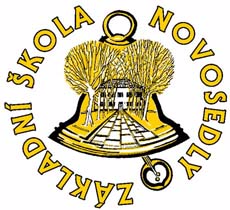 Školní vzdělávací program pro základní vzděláváníMotivační názevVESELÁ   ŠKOLA   -   TVOŘIVOSTÍ   K POZNÁNÍIdentifikační údajeZákladní škola Novosedly, okres Břeclav, příspěvková organizaceNovosedly 3, 691 82 Novosedlytel.: 519 521 331, 739 675 903e-mail: info@zsnovosedly.czweb: www.zsnovosedly.czIČ: 75022656RED-IZO: 600112179Koordinátor tvorby ŠVP: Mgr. Magda ČernákováZřizovatel školy:Obec Novosedly, Novosedly 1, 691 82  Novosedlye-mail: novosedly@novosedlynamorave.cztel.: 519 521 331Platnost dokumentu od 1. 9. 2022                                                                                          ………………………………	                                                                                                Mgr. Magda Černáková		                                                                                                         ředitelka školy					Obsah: Identifikační údajeCharakteristika školy 	2.1 Úplnost a velikost školy	2.2 Umístění školy	2.3 Charakteristika pedagogického sboru            2.4 Prostory pro výuku	2.5 Spolupráce školy s rodiči, veřejností, partnery a jinými institucemi            2.6 Dlouhodobé projekty3. Charakteristika ŠVP	3.1 Zaměření školy		3.1.1 Hlavními záměry vzdělávacího programu..		3.1.2 Základní didaktické zásady			3.1.2.1 Probouzet zájem žáka			3.1.2.2 Činnostmi podněcovat aktivní účast			3.1.2.3 Vytvářet kompetence pro praxi		3.1.3 Didaktikou prolínají další zásady		3.1.4 Pojetí školního vzdělávacího programu		3.1.5 Vzdělávací program navazuje		3.1.6 Co chceme a kam směřujeme	3.2 Výchovné a vzdělávací strategie		3.2.1 Kompetence k učení		3.2.2 Kompetence k řešení problém		3.2.3 Kompetence komunikativní		3.2.4 Kompetence sociální a personální		3.2.5 Kompetence občanské		3.2.6 Kompetence osobnostně sociální a environmentální výchova		3.2.7 Kompetence pracovní                            3.2.8 Kompetence digitální	3.3 Zabezpečení výuky žáků se speciálními vzdělávacími potřebami		3.3.1 Žák se speciálně vzdělávacími potřebami		3.3.2 Systém péče o žáky s přiznanými podpůrnými opatřeními		3.3.3 Podmínky vzdělávání žáků s přiznanými podpůrnými opatřeními	3.4 Přehled podpůrných opatření		3.4.1 Hlavní podpůrná opatření zahrnují		3.4.2 Opatření, která realizuje škola sama		3.4.3 Opatření, které škola realizuje na základě doporučení		3.4.4 Doporučení ke vzdělávání žáka se SVP		3.4.5 Úprava očekávaných výstupů stanovených ŠVP		3.4.6 Specifikace provádění podpůrných opatření		3.4.7 Zásady práce se žáky se SVP		3.4.8 Zapojení dalších osob a subjektů	3.5 Vzdělávání žáků nadaných a mimořádně nadaných		3.5.1 Pojetí péče o nadané a mimořádně nadané žáky ve škole		3.5.2 Pravidla a průběh tvorby PLPP nadaného a mimořádně nadaného žáka		3.5.3 Postup školy při tvorbě IVP mimořádně nadaného žáka		3.5.4 Postup školy při přeřazení žáka do vyššího ročníku3.6 Začlenění průřezových témat4. Učební plán	4.1 Celkové dotace – přehled	4.2 Poznámky k učebnímu plánu5. Učební osnovy	5.1 Český jazyk a literatura	5.2 Anglický jazyk	5.3 Matematika	5.4 Informatika	5.5 Prvouka	5.6 Vlastivěda	5.7 Přírodověda	5.8 Hudební výchova	5.9 Výtvarná výchova	5.10 Tělesná výchova	5.11 Praktické činnosti6. Hodnocení žáků	6.1 Zásady hodnocení průběhu a výsledků vzdělávání ve škole 	6.2 Zásady hodnocení chování ve škole	6.3 Zásady a pravidla pro sebehodnocení žáků	6.4 Stupně hodnocení prospěchu v případě použití klasifikace	6.5 Stupně hodnocení chování v případě použití klasifikace		6.5.1 Chování žáka je klasifikováno těmito stupni		6.5.2 Kritéria pro jednotlivé stupně klasifikace chování		6.5.3 Kritéria pro udělování pochval		6.5.4 Kritéria pro udělování napomenutí a důtek	6.6 Celkové hodnocení žáka na vysvědčení		6.6.1 Zásady		6.6.2 Celkové hodnocení žáka vyjádřené stupni	6.7 Získávání podkladů pro hodnocení a klasifikaci	6.8 Komisionální a opravné zkoušky		6.8.1 Podrobnosti o komisionálních a opravných zkouškách		6.8.2 Opravná zkouška	6.9 Klasifikace ve vyučovacích předmětech		6.9.1 Klasifikace ve vyučovacích předmětech teoretického zaměření		6.9.2 Klasifikace ve vyučovacích předmětech s převahou výchovného působenCharakteristika školyÚplnost a velikost školyZákladní škola Novosedly, okres Břeclav, příspěvková organizace je neúplnou školou, poskytuje vzdělávání od 1. do 5. ročníku. Škola je spádovou školou pro obec Nový Přerov. Žáci po ukončení 5. ročníku přechází do spádové školy Základní škola a Mateřská škola Drnholec, okres Břeclav, příspěvková organizace.Umístění školyHistorie školy je doložena již v době předhusitské. Nová školní budova byla postavena v roce 1856 ve středu obce. Při rekonstrukci školy byl kladen důraz na zachování původního vzhledu budovy školy.Místní škola je školou vesnického typu, do které dochází žáci z obce a také ze spádové obce Nový Přerov. Kapacita škol je 125 žáků a jedná se o školu jenom s I. stupněm.Klima školy je pro žáky příjemné, výuka probíhá v klidném, rodinném prostředí. Charakteristika pedagogického sboruVe škole máme kolektiv osmi pedagogických pracovníků, z toho jsou dvě vychovatelky současně i asistentky pedagoga. Nepedagogické zaměstnance tvoří školnice a ekonomka- účetní školy.Všichni pedagogičtí zaměstnanci jsou odborně kvalifikovaní, mají zkušenosti s prací s dětmi. Podíleli se na přípravě a realizaci ŠVP, pravidelně se účastní různých pracovních seminářů a aktivit, které mohou přinést do výuky nové poznatky, získávají nové informace prostřednictvím sdělovacích prostředků a internetu. Organizace práce je založena na jednotlivých měsíčních plánech práce, které jsou umístěny ve sborovně školy.Škola má metodika prevence a výchovného poradce. Vedení školy tvoří ředitelka školy a vedoucí učitelka. Prostory pro výukuVe škole mají žáci k dispozici školní družinu (I. a II. oddělení). Ke školnímu stravování žáci dochází v doprovodu pedagogického dozoru do školní jídelny, která se nachází v budově zdejší mateřské školy. Stáří budovy a její situování neumožňuje bezbariérový přístup. K dispozici mají žáci oplocený školní dvůr, který je hojně využíván jak při dopolední výuce, tak pobytu během přestávek ve vyučování. Žáci mají k dispozici šatny – každá třída svou kóji. Škola disponuje následujícími odbornými učebnami: oddělení školní družiny, cvičebna, počítačová a výtvarná učebna. Počítačová a výtvarná učebna jsou umístněné v nově zrekonstruovaném podkroví, kde se také nachází ředitelna. Na dvoře byl zbudován přístřešek, kde žáci mohou trávit čas jak ve vyučování, tak v družině.Bezdrátové připojení je k dispozici v celé škole.Prostorné chodby jsou zdobeny žákovskými pracemi, každý kout je důmyslně využit – jako připomínku na dávné časy jsme zrekonstruovaly dvě starodávné školní lavice, kterých si velmi vážíme.Spolupráce školy s rodiči, veřejností, partnery a jinými institucemiDobrá spolupráce s radou školy, se zřizovatelem a se složkami obce.Probíhají pravidelné třídní schůzky a konzultační hodiny dle potřeb rodičů a školy.Pak den otevřených dveří, Posezení u vánočního stromečku, svátek matek, vernisáž, sezónní besídky, třídní akce.Škola spolupracuje s PPP Břeclav (odborné rady při začlenění žáků s SVP), SPC Brno (výborná pomoc při řešení výukových problémů integrovaných žáků), OSPOD Mikulov (odstranění nežádoucích jevů u sociálně slabších rodin), Policie Mikulov pořádání besed na téma související s rizikovým chováním žáků).Velmi dobrá je spolupráce se spádovou školou Drnholec (organizování vzdělávacích akcí a ve vzájemné prezentaci žáků na akcích obou škol i v koordinaci vzdělávacích plánů).Škola zajišťuje s pomocí Autoškoly Lednice dopravní výuku žáků, s místním hasičským sborem výukové programy, besedy a ukázky činnosti hasičského záchranného sboru, s Regionálním muzeem návštěvy výstav.Dlouhodobé projektyOd roku 2013 jsme zapojeni do projektu „Ovoce a mléko do škol“. 3. Charakteristika ŠVP 3.1 Zaměření školy„Žák není nádoba, kterou je potřeba naplnit, ale pochodeň, kterou je potřeba zapálit.“												       (Sokrates)Vzdělávací program „Veselá škola – Tvořivostí k poznání“ je založený na provázaném a uceleném systému metod, forem práce, učebnic, pomůcek, metodik a dalším vzdělávání učitelů zaměřeným na inovaci výuky. Systém vychází ze zkušeností českých učitelů a je ověřený jejich mnoholetou praxí. Při dodržování základních principů činnostního učení program zajišťuje naplnění jeho výchovně vzdělávacích cílů.Vzdělávací program „Veselá škola – Tvořivostí k poznání“ ve shodě s RVP ZV zdůrazňuje aspekty vzdělávání, které jsou určující pro plnohodnotný život v moderní multikulturní společnosti. 3.1.1 Hlavními záměry vzdělávacího programu Veselá škola – Tvořivostí k poznání jsou:výchova kulturního člověka, kterému záleží na kvalitě jeho života, který si dokáže nalézt uplatnění v životěvýchova člověka komunikativního a tvořivého, schopného spoluprácevýchova ekologicky myslícího, tvořivého a mravně odpovědného člověkavýchova člověka odpovědného, chápajícího hodnotu zdraví a aktivně usilujícího o jeho upevňování a ochranuvýchova člověka zvídavého, sebezdokonalujícího se, rozumně a citlivě reagujícího v konkrétních praktických životních situacíchvýchova člověka hledajícího, svobodně jednajícího, s touhou dále se vzdělávat a zlepšovat kvalitu svého životapříprava na celoživotní vzděláváníZákladní didaktické zásady zdůrazňované ve vzdělávacím programuZa základní didaktické zásady programu lze považovat:probuzení zájmu žáka o vzdělávací činnost a poznávánípodněcování aktivní účasti žáka činnostmi ve vzdělávacím procesuvyužívání zkušeností žáka a vytváření kompetencí pro užití osvojovaného učiva v běžné životní praxi.Probouzet zájem žáka znamená vyučovat zajímavěToho dosáhneme, bude-li vyučování:a) názorné – největší hodnotu má přímý názor v rukou každého žáka skutečné předmětykreslené názorymodelynáčrty a diagramydemonstrační obrazy, mapy aj.K názoru je třeba se vracet a stále se přesvědčovat, zda žáci učivu porozuměli.b) pochopitelné – vyučování bude pochopitelné, když žák všemu učivu správně porozumíje třeba vhodně volit obsah učiva a způsob práce ve školeje třeba zůstávat u prvopočátků učiva, až je řádně pochopeno; totéž učivo se opakovaně probírá v nových situacích a s různými činnostmi je třeba – postupovat zvolnastále se přesvědčovat, jak žáci nové učivo pochopili a jak ho zvládajíabstraktní pojmy objasňovat názorem a příklademc) odpovídající příslušnému stupni vývoje žáka – je třeba znát psychický vývoj dítěte a respektovat hoČinnostmi podněcovat aktivní účast žáka v procesu vzdělávání:dítě se aktivně účastní vyučovánívyužíváme zkušeností žákůvyhýbáme se dlouhým výkladůmneděláme nic z toho, co mohou udělat žáci samidopřejeme žákům radost z úspěchu při vlastní práciv tvořivé škole se snažíme o to, aby žáci sami poznatky objevovaliVytvářet kompetence pro praxi:při výuce využíváme zkušeností žáků ze životaučíme žáky, aby poznatky a dovednosti získané v jednom vyučovacím předmětu uměli využít i v jiných vyučovacích předmětechinformujeme žáky, jak lze získané poznatky využít v praxiDidaktikou prolínají další zásady:vyučování zakládáme na přirozených situacích a učební látce potřebné v životě k dalšímu vzdělávání a uplatnění sevyučování přizpůsobujeme individualitám žáků; chceme docílit toho, aby naše škola umožňovala individuální uplatnění každému žákovivyučování je založeno na samostatné činnosti práci žáků, učitel je žáku rádcem a oporou, pomáhá jim překonávat nesnázevyučování má charakter nejen vzdělávací, ale i výchovnývycházíme ze zájmu žáků motivovaných pro dobrou školní práci, podněcovaných ke snaze se co nejlépe připravit do životasnažíme se chovat ty hodnoty, které vyrostly v našem českém prostředí, jsou věřeny zkušenostmi mnoha vynikajících pedagogů i vědeckým bádánímchceme mít školu založenou na radostné žákovské práci; její hybnou silou bude vzbuzování zájmu žáků o učeníNaši tvořivou školu orientujeme na všestranný rozvoj osobnosti žáka, rozvoj jeho zděděných i získaných dispozic. Přitom dbáme, aby žáci nebyli ve škole přetěžováni. Víme, že dítě je proto dítětem, aby se připravilo na život dospělého člověka. V dětské psychologii je často zdůrazňováno:„Čím déle žák zůstává dítětem, tím úplnějším se stane jeho vývoj.“Pro zdravý psychologický vývoj žáků je třeba, aby neprožívali školní léta jen přepínáním paměti a přemírou povinností. Ve tvořivé škole dbáme na dětské zájmy, vycházíme z nich a využíváme je. Dětská reakce a zájem ukazují, čím je dítě osloveno, co na ně působí. Kdybychom na zájmy dětí nedbali, naše výchovné snahy by nebyly úspěšné. Dbát na dětské zájmy ale neznamená vyhovovat každému nápadu. Dětské touhy je třeba usměrňovat, probouzet vztah k pozitivním hodnotám a tím dítě vychovávat a zdokonalovat. Žákům necháváme vždy prostor k tomu, aby mohli zaujímat svá stanoviska i řešit různé opravdové životní situace. Školní práci přizpůsobujeme fyziologii a psychologii dítěte. Motivace a účelnost učení jsou charakteristickými znaky tvořivé školy.Pojetí školního vzdělávacího programuŠkolní vzdělávací program „Veselá škola – Tvořivostí k poznání“ je založen na principech činnostního učení. Vycházíme z poznatků, že:v základním vzdělávání jde o to, aby si žáci osvojili základní poznatky o životě kolem sebek učení je třeba žáky motivovat a činit je zajímavým a přiměřeným jejich věkunejlepších a trvalých výsledků lze dosáhnout na základě porozumění určitému jevu, k tomu lze dospět tehdy, když žák zapojí do učení co nejvíce smyslů, když bude provádět činnosti, pozorovat, hovořit o nich, vyslovovat závěry – objevovatchceme-li dosáhnout dobrých výsledků u všech žáků, musíme jim dát prostor pro učení, protože stejných výsledků nelze dosáhnout u všech žáků za stejnou dobukvalitu vzdělávání neurčuje množství poznatků, ale jejich propojenost, smysluplnost a použitelnost pro životefektivitu vzdělávání nelze založit jen na posuzování chyb žáků a na přípravě (připravenosti) pro přijímací zkoušky, ale je nutné využít nové mechanismy k hodnocení výsledků vzdělávání postavené na průběžném hodnocení činnosti žáků, na ověřování schopnosti řešit problémy komplexně a na celkovém posunu žáka nejen v kvalitě vědomostí a rozvoji dovedností, ale zejména v komplexním rozvoji osobnosti žákapozitivně laděné hodnotící soudy, užívané průběžně, mají vyšší motivační hodnotu a vedou k celkově dobrému zvládání učivaČinnostní učení vede žáky ke spolupráci, podnikavosti a vynalézavosti. Učí je, že trvalých vědomostí lze nabývat hlavně na základě vlastní činnosti. Vzdělávací program vede žáky k tomu, aby vše nové, pokud to lze, získávali na základě činností, pozorování, pokusu – na základě objevování. Nezaměstnává jednostranně rozum a paměť žáků, ale působí také na jejich city a vůli. Nehromadí jen množství vědomostí místo jejich kvality, ale snaží se rozvíjet schopnosti žáků a seznamovat je s pracovními metodami a postupy. Tyto metody a postupy si žáci osvojují tak, aby je uměli uplatnit v životě a mohli se sami dál vzdělávat.Činnostní učení je založené na metodě objevování. Žáci objevují principy a zákonitosti jevů a problémů sami, na základě kroků určených učitelem. Manipulaci s pomůckami a vlastní činnosti si žáci poměrně rychle a především trvale osvojují praktické zkušenosti, poznávají k čemu nový poznatek a dovednost slouží. Učivo se procvičuje na konkrétních příkladech a situacích, které přináší každodenní život kolem nás a tak má pro žáky osobní smysl, a zároveň se zaměřuje na zvládnutí podstatných jevů. Činnosti s konkrétními věcmi a pokusy učí žáky vnímat učení jako činnost důležitou pro vlastní život i existenci okolního světa. V průběhu vzdělávacího procesu je žák veden k samokontrole, samo hodnocení     a samostatnému rozhodování. Učí se pracovat sám i spolupracovat v týmu.Základní metoda činnostního učení – metoda objevování – staví do popředí význam otázek žáků ve vyučování. Je-li dítě schopno k určitému jevu položit otázku, je to znamení, že o pozorovaném jevu přemýšlí, hledá vysvětlení, je schopno mu porozumět a na otázku najít správnou odpověď. V pokládání otázek pomáhá žákům hlavně pozorování určité prováděné činnosti.
Úloha učitele spočívá v tom, aby žákům několik „žákovských otázek“ formuloval sám, aby je povzbuzoval, aby jim dával dostatek příležitostí k vzájemnému kladení otázek, aby pozitivně podpořil i otázky neobratně formulované. Učitel brzy pozná, že se žáci ve formulaci otázek lepší, že jsou stále obratnější a pohotovější. Schopnost ptát se je jedním z klíčů k úspěšnému učení a získává se hlavně cvikem. Otázky kladené žáky ke kterýmkoli partiím učiva provokují myšlení žáků, vedou je k hledání vysvětlení, výrazně napomáhají k učení.Další důležitou metodou činnostního učení je individualizace, tzn. dát každému žákovi možnost, aby daný úkol nebo problém řešil vlastním způsobem, na základě svých zkušeností a dovedností. Tato metoda napomůže učiteli dobře poznat, do jaké míry žáci zvládali učivo, zvláště když učitel dovede využívat individualizaci pro zpětnou vazbu. Tato metoda vede také k tomu, že si žáci uvědomí, co se vlastně učí a co z toho už umí.K základním pracovním metodám činnostního učení patří metody aktivizující, zejména metoda situační, problémová a projektová, metody názorně demonstrační, metody slovní, zejména dialogické, metody samostatné práce, metody výzkumné, tvořivá práce s učebnicemi, pracovními sešity a didaktickými pomůckami a hrami.Vyučovací metody při činnostním učení jsou volné v mezích, které jsou dány přirozeným vývoje žáků. Učitel volí v těchto mezích a při dokonalé znalosti učební látky takové metody, aby v každém předmětu soustavně rozvíjel zájem žáků a dosahoval tak co nejlepších výsledků bez přetěžování žáků a přepínání vlastních sil.Menší nadání nebo částečná neznalost v některé oblasti by neměly být překážkou rozvoje žáka v jiných oblastech. Aby toho mohlo být dosaženo, zaměřuje se vzdělávací program na využívání mezipředmětových vztahů. To znamená, že učí žáky užívat všech vědomostí a dovedností, kterým se naučili při každé vhodné příležitosti, ve všech učebních předmětech i v praktickém životě.Psychologické zdůvodnění činnostního učení spočívá v uvědomění si toho, že nejpevnější postoje se vytváření životními situacemi. Psychologové totiž poznali, že v paměti vydrží dlouho, často i trvale to, co žák sám pozoroval, promyslel či vykonal. Je nutné vědět a dodržovat, že žákova paměť nemá být přetěžována zbytečnými podrobnostmi.Při osvojování nového učiva dbáme vždy na to, aby nové učivo vycházelo z učiva předešlého, aby byly nové představy zařazovány do okruhu představ starších.Rozvoj inteligence žáka je podporován tím, že je mu umožněno samostatně se rozhodovat, uvažovat, provádět svoje činnosti, učit se řešit problémy. Žák své činnosti provádí samostatně. Vedeme ho přitom k samostatnému pozorování, srovnávání, rozboru pozorovaného jevu, k vlastnímu uvažování, kladení otázek, ke komunikaci. Činnosti organizujeme tak, aby žáci byli často v situacích, které vyžadují, aby o práci přemýšleli. Vzdělávací program se uplatněním činnostního učení stává školou založenou na radostné práci žáků. Učitel sám je při činnostních formách výuky organizátorem a usměrňovatelem práce žáků.Přikláníme se k názoru, že je nutné co nejvíce dbát na zachování přirozené skladby žákovských kolektivů. Je proto vhodné minimalizovat vyčleňování žáků talentovaných i žáků se sociálními, učebními nebo zdravotními problémy. Tyto problémy jsou zde řešeny vnitřní diferenciací, individualizací a samoučením. Pracovní postup k dosažení určitého učebního cíle se řídí nejen povahou probíraného učiva, ale též charakterem vývojového období žáků. Nedoporučuje se hodnotit žáky podle unifikovaného modelu. Každý má mít nárok na individuální tempo, možnost chybování a znovuobjevování, hodnocení podle individuálního pokroku v učení. Každý má mít prostor na individuální projev a názor, prostor pro vzájemnou komunikaci a spolupráci. Je třeba připravit na škole pro žáky podmínky, ve kterých by cítili jistotu, bezpečí sebedůvěru, sounáležitost, ve kterých by se mohli seberealizovat. V průběhu vyučování dbáme na pozitivní ladění hodnotících soudů. Uvědomujeme si, že všechny neúspěchy žáků, obzvláště počáteční, nepříznivě dopadají na vztah žáků ke škole i dalšímu učení.Vzdělávací program „Veselá škola – tvořivostí k poznání“ navazuje svým pojetím na tradice české činné školy, kterou lze charakterizovat:má činnostní rázje pozitivní vůči žákůmpodněcuje žáky k tvořivé prácinavrací do školy „zdravý selský rozum“při výuce využívá zkušeností žákůklade důraz na motivaci žáků k učenípří výuce se dbá na vysvětlení, proč se čemu učízpětná vazba je důležitou formou zařazovanou do každé vyučovací hodinyje snahou všech vyučujících, aby bylo probírané učivo žáky dobře zvládnutoumožňuje účelně spojovat učiva několika předmětů do projektůzdůrazňuje mezipředmětové vztahyDůraz je kladen na využívání poznatků v rámci smysluplných celků, na individuální porozumění a nepřetěžování žáků. Každá činnost, která žáka zapojuje do vyučovacího procesu, která mobilizuje jeho síly, je tou nejlepší metodou získávání nových zkušeností. Ve srovnání s tradičními metodami je činnostní metoda mnoho smyslová, motivující a je velmi často zdrojem pozitivních prožitků, bez pasivního osvojování si hotových poznatků. Žákům v různých vyučovacích předmětech při činnostech proto vytváříme situace, které budou schopni řešit.Učitel má možnost individuálně sledovat žáky, neboť při manipulaci s věcmi se zobrazuje mysl žáků přímo před každým z nich. Může tak přizpůsobit postup výuky pozorované individuální práci žáků. Vede žáky k hovoru o pozorovaném jevu (problému), tím se mnohé objasní i ostatním spolužákům. Velký význam má také to, že nikdo není izolován. Vzájemná nápodoba činnosti a vyjadřování mezi žáky zefektivňuje vyučování. Vlastní činnosti zařazujeme do výuky krátce a často v různých formách, aby upoutaly pozornost všech žáků vedly dříve či později k znovuobjevení poznatku, k pochopení učiva a jeho dobrému zvládnutí. Předchází se tak bezduchému memorování látky naučené zpaměti bez porozumění. Činnostní učení umožní postupně každému žákovi, aby pocítil uspokojení nad svými dosaženými výsledky. Vědomí úspěchu je tak každému vzpruhou k překonávání překážek. Škola musí umožnit každému žákovi takový tělesný a duševní vývoj, jakého je schopen. Způsob a míra žákova rozvoje se neposuzuje jen podle míry vědomostí, ale zejména, podle toho, s jakou jasností a jistotou dovede žák myslet, své myšlenky vyjadřovat a řešit úkoly z praktického života, jak se vyvíjí jeho osobnost ve své mnohostrannosti. 3.1.6 Co chceme a kam směřujemevytvářet pohodové školní prostředí – porozumět lidské osobnosti Pohoda školní prostředí není dána školními prostorami samými, ale pohodu prostředí vytvářejí lidé, kteří v tomto prostředí pracují a toto prostředí navštěvují. Pro vytvoření pohody prostředí je důležité mít ve škole příznivé klima. Žáci, učitelé i rodiče se dokáží vzájemně informovat, podpořit ve svém snažení. Dnes je samozřejmostí, že k dětem jsou všichni ve škole vstřícní, děti školu využívají a neničí. Žáci naší školy se společně zúčastňují různých třídních a školních akcí (zápis prvňáčků, Není mi to jedno – přiložím ruku k dílu, Den duchů, Barevný den, Mikulášský den, Vánoční besídka, Bláznivé dny, Školní jarmark, Školní ples, Nocování ve škole, Velká vybíjená, Den her, Zahradní slavnost apod.) Práce ve škole je vhodně doplňována relaxačními aktivitami (nabídka zájmových kroužků). Chceme, aby prostor školy byl pro všechny příjemný a tak napomáhal vytváření vhodného klimatu uvnitř školy.Zdravě učit – porozumět potřebě vzdělávat se Rámcový vzdělávací program předpokládá nejen smysluplné stanovení cílů výchovně – vzdělávacího programu školy, ale také co nejaktivnější zapojení žáků do procesu učení, možnost volit nejvhodnější metody a formy práce učitele, vhodně zapojovat evokaci a motivaci, a tak vtahovat žáka do maximální spoluúčasti na učení. Smyslem základní školy v etapě základního vzdělávání je vybavit žáky klíčovými kompetencemi – schopnostmi – k učení a k řešení problémů, kompetencemi komunikativními, sociálními a personálními, kompetencemi občanskými a pracovními. Hlavním posláním školy je vzdělávat s porozuměním. Důležité je však vzdělávat v souvislostech, nikoliv v odtržených pojmech. Výstupem je rozvoj znalostí, schopností, dovedností, návyků a postojů budovaných  v předmětech školního vzdělávacího programu „Veselá škola – tvořivostí k poznání“. Vycházíme z oblasti a oborů RVP ZV. Jsou to tyto oblasti:Jazyk a jazyková komunikace (předměty ŠVP: Český jazyk a literatura, Cizí jazyk)Matematika a její aplikace (Matematika)InformatikaČlověk a jeho svět (Prvouka, Přírodověda, Vlastivěda)Člověk a společnost (Prvouka, Přírodověda, Vlastivěda)Člověk a příroda (Prvouka, Přírodověda, Vlastivěda)Umění a kultura (Hudební výchova, Výtvarná výchova a Dramatický výchova)Člověk a zdraví (Tělesná výchova)Člověk a svět práce (Pracovní činnosti)Provázanost mezipředmětových vztahů a kooperace učitelů má vytvořit výrazně lepší podmínky pro zdravé a efektivní učení. Ve škole se budou postupně vytvářet a zdokonalovat evaluační nástroje. Zdravé učení je zaměřeno na individualizaci výchovně vzdělávacího programu a respektování potřeb dítěte. Vychovávat lidskou osobnost – porozumět jí Každý živý tvor na tomto světě je jedinečný a zranitelný. Respektujeme jedinečnost jednotlivce. Osobnost učitele a osobnost žáka na sebe působí (vzájemná komunikace – vyjádřit, obhájit, argumentovat). Proto naplňování klíčových kompetencí, estetická výchova a dramatická výchova a dramatická výchova jsou součástí školního vzdělávacího programu – osobnostní a sociální výchova, výchova demokratického občana, multikulturní výchova, enviromentální výchova i mediální výchova harmonicky formují žákovu osobnost a zároveň nám umožňují lépe jí porozumět.Integrovat – porozumět inkluzivnímu vzdělávání Integrační program školy je postaven na odborné znalosti všech vyučujících, na spolupráci s PPP a rodiči. Od první třídy dochází k součinnosti třídních učitelů a PPP s žáky a jejich rodiči. Posilujeme osobnostní rozvoj dítěte, odstraňujeme zejména formou speciálních cvičení a náprav handicapy žáků (řečové vady a specifické poruchy učení – dyslektický kroužek). Mimo to se všichni učíme respektování individuálních potřeb dětí, vzájemné toleranci a schopnosti spolupracovat. S integrací souvisí boření bariér a umožnění optimálního rozvoje dítěte v souvislosti s jeho osobním maximem, které současně odstraňují jeho individuální znevýhodnění.Vytvářet informační prostředí – porozumět práci s informacemi Program zavádění informačního prostředí je zaměřen na co nejefektivnější práci s informacemi a vytváření informačního prostředí. Od první třídy jsou děti vedeny k dobrému zvládnutí čtenářských dovedností, rozšiřují si komunikační dovednosti, pracují s daty a učí se je zpracovávat. Všichni žáci mohou využívat při vyučování počítače ve třídě k procvičování získaných znalostí, rozvoj schopností a dovedností v práci s počítačem. Chceme, aby žáky ve škole obklopovalo to, o čem se učí, co vyrobili a prožili. Rozvíjet sport a další tělesné aktivit Klasickou výuku tělesné výchovy doplňuje kurz plavání, sportovní soutěže apod. což má nejenom ozdravný význam pro děti, ale zejména má vliv při vytváření dobrých vztahů mezi dětmi ve třídě a mezi jednotlivými třídami. To, o čem se jen teoreticky můžeme učit ve škole, je možné objevovat ve skutečnosti. Výuka tělesné výchovy je zařazena do oblasti Člověk a zdraví. Učit cizí jazyk – jsme součástí Evropy Výuku cizích jazyků začínáme ve třetí třídě.Učitelé cizích jazyků se mají možnost setkávat na odborných jazykových seminářích s jinými pedagogy a tak si vyměňovat názory a zkušenosti. Také vytvářejí projekty pro jazykové vyučování.Rozvíjet samosprávnou demokracii – porozumět svému místu mezi lidmi Postupným vývojem prochází i provádění samosprávné demokracie, a to v rovině dospělých. Partnerem školy je Školská rada, která je řediteli školy jak odborným partnerem ze zákona, tak současně konstruktivním oponentem.Jelikož školu navštěvují žáci z různých sociálních prostředí, klademe důraz na multikulturní výchovu. Žáci jsou ve spolupráci s učiteli též schopni nacvičit divadlo a hudební výstupy pro ostatní žáky školy. Program školy doplňujeme návštěvami divadelních představení, koncertů, filmových představení, planetária, muzeí, výstav a různými besedami.Mít preventivní program – porozumět nebezpečí, které na nás číhá Velká péče je věnována preventivním programům. Součástí školního plánování je Minimální preventivní program. Z něho vychází nejen úzká spolupráce s odborníky (PPP, Policie ČR) na organizaci seminářů pro žáky od nejnižších tříd školy, systematická spolupráce koordinátora, výchovného poradce, vedení školy zejména s třídními učiteli, ale i nabídka programů pro volný čas. Prevence sociálně patologických jevů na škole je dána těmito body:včlenit témata prevence do celého vzdělávacího procesuzaměřit se na problémové a sociálně hendikepované dětiběhem školního roku zapojit co největší počet žáků do mimoškolních aktivit a kroužkůsledovat program i mimoškolních aktivit dětí ve volném časespolupracovat s rodičiprohloubit další vzdělávání pedagogických pracovníků a v oblasti sociálně patologických jevůspolupracovat s odbornými pracovníky v oblasti prevence sociálně patologických jevů (přednášky, besedy) u Policie České republiky domlouvat a absolvovat besedy pro žáky na téma kriminality, drog, dopravní výchovyškolní metodik prevence spolupracuje nejen s třídními učiteli, ale také s vychovatelkou školní družinyzřízení schránky důvěry pro anonymní dotazy a případná upozornění žáků a nástěnky s informacemi souvisejícími s problematikou sociálně patologických jevů.Komunikovat s veřejností – porozumět partnerství Oblast, která je pro školu významná, je oblast komunikace s veřejností – zejména rodičovskou. Rodiče si zvykli na pravidelné třídní schůzky a společenské akce. Zapojujeme se do mezi školních soutěží. Žáci a pracovníci školy se pravidelně účastní různých charitativních sbírek. Podobné akce, které děti vnitřně obohacují, budeme organizovat i nadále. Vytvořit podmínky pro využívání volného času žáků „Veselá škola“ v Novosedlech má ve své nabídce několik druhů kroužků, které jsou vedeny pedagogickými pracovníky školy. Zajišťujeme tak vyplnění volného času pro děti, které nemají odpoledne co dělat. Děti přicházející do kroužků si mohou nejenom zahrát, zacvičit, zatancovat, ale mají možnost nápravy výukových obtíží zábavnou formou. Rozvíjejí svou motoriku, kreativitu a estetické cítění. ZŠ zajišťuje provoz ŠD v ranních i odpoledních hodinách s bohatou nabídkou činností.Vytvářet podmínky pro další vzdělávání – porozumět potřebě celoživotně se vzdělávatVýznamnou součástí rozvoje školy je podpora dalšího vzdělávání všech pracovníků školy. Například v současné době učitelé studují doplňkové nebo rozšiřující pedagogické studium, účastní se seminářů ve svém oboru apod. Spolupracujeme s odborníky a neziskovými sdruženími nabízejícími DVPP, při samostudiu pedagogů je využívána učitelská knihovna.Výchovné a vzdělávací strategie3.2.1 Kompetence k učeníV průběhu základního vzdělávání žák:vybírá a využívá pro efektivní učení vhodné způsoby, metody a strategie, plánuje, organizuje a řídí vlastní učení, projevuje ochotu věnovat se dalšímu studiu a celoživotnímu vzdělávánívybírá a třídí informace a na základě jejich pochopení, propojení a systematizace je efektivně využívá v procesu učení, tvůrčích činnostech a praktickém životěoperuje s obecně užívanými termíny, znaky a symboly, uvádí věci do souvislostí, propojuje do širších celků poznatky z různých vzdělávacích oblastí a na základě toho si vytváří komplexnější pohled na matematické, přírodní, společenské a sociokulturní jevysamostatně pozoruje a experimentuje, získané výsledky porovnává, kriticky posuzuje a vyvozuje z nich závěry pro využití v budoucnostipoznává smysl a cíl učení, má pozitivní vztah k učení, posoudí vlastní pokrok a určí překážky či problémy bránící učení, naplánuje si, jakým způsobem by mohl své učení zdokonalit, kriticky zhodnotí výsledky svého učení a diskutuje o nich3.2.2 Kompetence k řešení problémůV průběhu základního vzdělávání žák:vnímá nejrůznější problémové situace ve škole i mimo ni, rozpozná a pochopí problém, přemýšlí o nesrovnalostech a jejich příčinách, promyslí a naplánuje způsob řešení problémů a využívá k tomu vlastního úsudku a zkušenostívyhledá informace vhodné k řešení problémů, nachází jejich shodné, podobné a odlišné znaky, využívá získané vědomosti a dovednosti k objevování různých variant řešení, nenechá se odradit případným nezdarem a vytrvale hledá konečné řešení problémusamostatně řeší problémy, volí vhodné způsoby řešení, užívá při řešení problémů logické, matematické a empirické postupyověřuje prakticky správnost řešení problémů a osvědčenépostupy aplikuje při řešení obdobných nebo nových problémových situací, sleduje vlastní pokrok při zdolávání problémůkriticky myslí, činí uvážlivá rozhodnutí, je schopen je obhájit, uvědomuje si zodpovědnost za svá rozhodnutí a výsledky svých činů zhodnotízapojuje se do různých soutěží3.2.3 Kompetence komunikativníV průběhu základního vzdělávání žák:formuluje a vyjadřuje své myšlenky a názory v logické sledu, vyjadřuje se výstižně, souvisle a kultivovaně v písemném i ústním projevunaslouchá promluvám druhých lidí, porozumí jim, vhodně na ně reaguje, účinně se zapojuje do diskuze, obhajuje svůj názor a vhodně argumentujerozumí různým typům textů a záznamů, obrazových materiálů, běžně užívaných gest, zvuků a jiných informačních a komunikačních prostředků, přemýšlí o nich, reaguje na ně a tvořivě je využívá ke svému rozvoji a k aktivnímu zapojení se do společenského děnívyužívá informační a komunikační prostředky a technologie pro kvalitní a účinnou komunikaci s okolním světemvyužívá získané komunikativní dovednosti k vytváření vztahů potřebných k plnohodnotnému soužití a kvalitní spolupráci s ostatními lidmi3.2.4 Kompetence sociální a personálníV průběhu základního vzdělávání žák:účinně spolupracuje ve skupině, podílí se společně s pedagogy na vytváření pravidel práce ve skupinách na základě poznání nebo přijetí nové role v pracovní činnosti, pozitivně ovlivňuje kvalitu společné prácepodílí se na utváření příjemné atmosféry v kolektivu, na základě ohleduplnosti a úcty při  jednání s druhými lidmi, přispívá k upevňování dobrých mezilidských vztahů, v případě potřeby poskytne pomoc nebo o ni požádápřispívá k diskuzi v malé skupině i k debatě celé třídy, chápe potřebu efektivně spolupracovat s druhými při řešení daného úkolu, oceňuje zkušenosti druhých lidí, respektuje různá hlediska a čerpá poučení z toho, co si druzí lidé myslí, říkají a dělajívytváří si pozitivní představu o sobě samém, která podporuje jeho sebedůvěru a samostatný rozvoj; ovládá a řídí svoje jednání a chování tak, aby dosáhl pocitu sebeuspokojení a sebeúcty3.2.5 Kompetence občanskéV průběhu základního vzdělávání žák:respektuje přesvědčení druhých lidí, váží si jejich vnitřních hodnot, je schopen vcítit se do situací ostatních lidí, odmítá útlak a hrubé zacházení, uvědomuje si povinnost postavit se proti fyzickému i psychickému násilíchápe základní principy, na nich spočívají zákony a společenské normy, je si vědom svých práv a povinností ve škole i mimo školurozhoduje se zodpovědně podle dané situace, poskytne dle svých možností účinnou pomoc a chová se zodpovědně v krizových situacích i v situacích ohrožujících život a zdraví člověkarespektuje, chrání a ocení naše tradice a kulturní i historické dědictví, projevuje pozitivní postoj k uměleckým dílům, smysl pro kulturu a tvořivost, aktivně se zapojuje do kulturního dění a sportovních aktivit3.2.6 Kompetence osobnostně sociální a environmentální výchovaV průběhu základního vzdělávání žák:projevuje pozitivní city v chování, v jednání a v používání životních situacívnímá citlivé vztahy k lidem, k prostředí, kterého ho obklopuje a k příroděchápe základní ekologické souvislosti a environmentální problémy, respektuje požadavky na kvalitní životní prostředí a rozhoduje se v zájmu podpory a ochrany zdravídokáže správně roztřídit odpady3.2.7 Kompetence pracovníV průběhu základního vzdělávání žák:používá bezpečně a účinně materiály, nástroje a vybavení, dodržuje vymezená pravidla, plní povinnosti a závazky, adaptuje se na změněné nebo nové pracovní podmínkypřistupuje k výsledkům pracovní činnosti nejen z hlediska kvality, funkčnosti, hospodárnosti a společenského významu, ale i z hlediska ochrany svého zdraví i zdraví druhých, ochrany životního prostředí i ochrany kulturních a společenských hodnotvyužívá znalosti a zkušenosti získané v jednotlivých vzdělávacích oblastech v zájmu vlastního rozvoje i své přípravy na budoucnost3.2.8 Kompetence digitálníV průběhu základního vzdělávání žák:ovládá běžně používaná digitální zařízení, aplikace a služby; využívá je při učení i při zapojení do života školy a do společnosti; samostatně rozhoduje, které technologie, pro jakou činnost či řešený problém použít získává, vyhledává, kriticky posuzuje, spravuje a sdílí data, informace a digitální obsah, k tomu volí postupy, způsoby a prostředky, které odpovídají konkrétní situaci a účelu vytváří a upravuje digitální obsah, kombinuje různé formáty, vyjadřuje se za pomoci digitálních prostředků využívá digitální technologie, aby si usnadnil práci, zautomatizoval rutinní činnosti, zefektivnil či zjednodušil své pracovní postupy a zkvalitnil výsledky své práce chápe význam digitálních technologií pro lidskou společnost, seznamuje se s novými technologiemi, kriticky hodnotí jejich přínosy a reflektuje rizika jejich využívání předchází situacím ohrožujícím bezpečnost zařízení i dat, situacím s negativním dopadem na jeho tělesné a duševní zdraví i zdraví ostatních; při spolupráci, komunikaci a sdílení informací v digitálním prostředí jedná eticky3.3 Zabezpečení výuky žáků se speciálními vzdělávacími potřebami3.3.1 Žák se speciálně vzdělávacími potřebamiŽákem se speciálními vzdělávacími potřebami je žák, který k naplnění svých vzdělávacích možností nebo k uplatnění a užívání svých práv na rovnoprávném základě s ostatními potřebuje poskytnutí podpůrných opatření. Tito žáci mají právo na bezplatné poskytování podpůrných opatření § 16 odst. 9 školského zákona. Podpůrná opatření realizuje škola.Podpůrná opatření se podle organizační, pedagogické a finanční náročnosti člení do pěti stupňů. Podpůrná opatření prvního stupně uplatňuje škola i bez doporučení školského poradenského zařízení na základě plánu pedagogické podpory (PLPP). Podpůrná opatření druhé až pátého stupně lze uplatnit pouze s doporučením ŠPV. Začlenění podpůrných opatření do jednotlivých stupňů stanoví Příloha č. 1 vyhlášky č. 27/2016 Sb., ve znění pozdějších předpisů. 3.3.2 Systém péče o žáky s přiznanými podpůrnými opatřeními ve školeTvorba, realizace a vyhodnocování PLPP u těchto žáků je prováděna na základě pokynu ředitele školy a za spolupráce s výchovným poradcem, popř. jinými odborníkyTvorba, realizace a vyhodnocování individuálních vzdělávacích plánů (IVP) u těchto žáků je prováděna na základě pokynu ředitele školy a za spolupráce s výchovným poradcem, třídním učitelem a podílejícími se vyučujícími, popř. jinými odborníky.3.3.3 Podmínky vzdělávání žáků s přiznanými podpůrnými opatřeními	Pro úspěšné vzdělávání těchto žáků škola umožní:uplatňování principu diferenciace a individualizace vzdělávacího procesu při organizaci činností a při stanovování obsahu, forem, i metod výukyvšechna stanovená podpůrná opatření při vzdělávání žákůpři vzdělávání žáka, který nemůže vnímat řeč sluchem, jako součást podpůrných opatření vzdělávání v komunikačním systému, který odpovídá jeho potřebám a s jeho užíváním má zkušenostpři vzdělávání žáka, který při komunikaci využívá prostředky alternativní nebo augmentativní komunikace, jako součást podpůrných opatření vzdělávání v komunikačním systému, který odpovídá jeho vzdělávacím potřebámv odůvodněných případech odlišnou délku vyučovacího hodin pro žáky se speciálními vzdělávacími potřebami nebo dělení a spojování vyučovacích hodinformativní hodnocení vzdělávání žáků se speciálními vzdělávacími potřebamispolupráci se zákonnými zástupci žáka, školskými poradenskými zařízeními a odbornými pracovníky, v případě potřeby spolupráce s odborníky mimo oblast školství (zejména při tvorbě IVP)spolupráci s ostatními školami3.4 Přehled podpůrných opatřenívzdělávání žáků se SVP probíhá s využitím podpůrných opatření, která se člení do 5 stupňů podle organizační a finanční náročnosti. Pro žáky je podpora bezplatnápodpůrná opatření mají definovanou finanční náročnost, která – pokud již není státem hrazená – je vyjádřena ve formě kódového označení v přehledu podpůrných opatření, který je součástí prováděcího předpisu, tedy vyhlášky ke vzdělávání žáků se speciálními vzdělávacími potřebami. Kód uvádí školské poradenské zařízení do doporučení ke vzdělávání žáka se SVP. Škola následně přenese kód normované finanční náročnosti zvolených podpůrných opatření do matriky.3.4.1 Hlavní podpůrná opatření zahrnují (úplný přehled viz Přílohu č. 1 Vyhlášky č. 27/2016):Poradenskou pomoc školy (výchovný poradce, školní metodik prevence) a pomoc školského poradenského zařízení – PPP (pedagogicko-psychologické poradny) a SPC (speciálně pedagogického centra)Úpravu organizace vzdělávání (například využívání disponibilních hodin pro vzdělávání žáků se SVP, které umožňují zařadit předměty speciálně pedagogické péče, intenzivnější výuku českého jazyka pro cizince a etnické menšiny, úpravu výuky u selhávajících žáků, úpravu obsahu vzděláváníÚpravu podmínek přijímání vzdělávání – respektuje se, jakým způsobem se žák vzdělával (předškolní vzdělávání), jaká měl podpůrná opatření a ta se uplatňují v případě potřeby i při přijímání k základnímu vzdělávání.3.4.2 Opatření, která realizuje škola samaPodpůrná opatření 1. stupněškola volí podpůrná opatření prvního stupně tehdy, pokud žák má při vzdělávání takové obtíže, že je nezbytné jeho vzdělávání podpořit prostředky pedagogické intervence (změny v metodách a výukových postupech, změny v organizaci výuky žáka, úpravy v hodnocení, v začleňování do sociální a komunikační sítě školní třídy); pokud se jedná o drobné úpravy v rámci výuky jednoho předmětu, je úprava věcí individualizace výuky a práce jednoho pedagogapokud úpravy vyžadují spolupráci více pedagogů, vytváří škola Plán pedagogické podpory (PLPP) – stručný dokument, ve kterém jsou uvedeny potřeby úprav ve vzdělávání žáka, návrh, jak se bude vzdělávání žáka upravovat a v čem; formulář PLPP lze nalézt v příloze č. 3 Vyhlášky č. 27/2016; pedagogové následně vyhodnocují efektivitu zvolených úpravpokud se ani s dostatečnou podporou pedagogů vzdělávání žáka nezlepší a nemá trend zlepšovat nebo je jeho stav naopak setrvalý nebo se horší, pak je vhodné žákovi a zákonným zástupcům doporučit, aby navštívili školské poradenské zařízeníškola zajistí předání PLPP školskému poradenskému zařízení, aby se předešlo uplatňování neúčinných podpůrných opatření.3.4.3 Opatření, které škola realizuje na základě doporučení školského poradenského zařízeníPodpůrná opatření 2. – 5. stupněa) Zákonný zástupce žáka respektoval doporučení školy nebo se rozhodl sám k návštěvě ŠPZŠkolské poradenské zařízení (PPP nebo SPC) nejpozději do tří měsíců od objednání žáka provede posouzení speciálních vzdělávacích potřeb žáka a do 30-ti dnů od návštěvy ŠPZ vypracuje pro zákonného zástupce žáka zprávu z vyšetření. Pro zákonného zástupce a školu pak vypracuje „Doporučení ke vzdělávání žáka se speciálními vzdělávacími potřebami“. V případě, že podmínkou pro stanovení podpůrných opatření je vyjádření dalšího odborníka (lékaře apod.), prodlužuje se tomu adekvátně lhůta pro vypracování Doporučení.Při posuzování speciálních vzdělávacích potřeb vychází ze sdělení zákonní zástupce žáka ze závěrů školy a PLPP, pokud byl zpracován, dále ze závěrů vyšetření lékařů a dalších odborníků, kteří se do té doby nebo i následně podíleli na péči o žáka.Pokud bude příprava Doporučení ke vzdělávání žáka vyžadovat:informace školy (zajištění pomůcek, přítomnost asistenta pedagoga ve třídě v případě, že již ve třídě asistent pedagoga působí, uzpůsobení dalších podmínek pro vzdělávání žáka, tj. velikost třídy, organizace vzdělávání atd.) – pak před vydáním doporučení zástupce ŠPZ konzultuje se školou. Tyto služby ve škole zajišťuje výchovný poradce nebo může ředitel školy pověřit jiného pedagoga, který bude o nastavování podpůrných opatření se ŠPZ komunikovat (zpravidla třídní učitel žáka).informace dalšího ŠPZ, pokud bude charakter speciálních vzdělávacího potřeb žáka takový, že bude třeba komunikovat s více zařízeními. Jedná se především o žáky s kombinovaným postižením, kdy žák má obtíže, které pramení například z poruchy učení a současně je slabozraký a je třeba mu poskytovat i speciálně pedagogickou péči. V takovém případě se musí domluvit dvě ŠPZ na formulaci jednoho Doporučení ke vzdělávání žáka, aby podpůrná opatření nebyla poskytována duplicitně.b) Zákonný zástupce žáka přes opakovaná upozornění a vysvětlení důsledků nenavštívil ŠPZ za účelem nastavení podpůrných opatření ve vzdělávání žáka a způsobil tak žákovi obtíže při vzdělávání, protože škola sama dostatečná podpůrná opatření vytvořit nemůže.V této situaci se může škola obrátit na zástupce orgánu veřejné moci (OSPOD) a v souladu se zákonem o sociálně právní ochraně dětí požádat o součinnost. Tato varianta je považována za mezní, tedy je třeba ji volit a ž v případě, kdy nelze jinými cestami dosáhnout naplnění zájmu žáka.3.4.4 Doporučení ke vzdělávání žáka se speciální vzdělávací potřebouDoporučení vystavuje ŠPZ. Formulář Doporučení ke vzdělávání žáka se SVP lze nalézt v Příloze č. 5 Vyhlášky č. 27/2016. Po jeho vystavení seznamuje s jeho obsahem společně se zprávou z vyšetření zákonného zástupce žáka.Vyšetření žáka i vystavení dokumentů je možné vždy jen s informovaným souhlasem rodiče nebo zletilého žáka. Doporučení je předáno škole a zde je následně projednáno, případně ještě upraveno se souhlasem všech participantů (škola, rodič, žák, ŠPZ) a s informovaným souhlasem rodiče či zletilého žáka podepsáno.Doporučení obsahuje popis vzdělávacích potřeb žáka, popis všech zvolených podpůrných opatření včetně IVP, doporučení k poskytnutí asistenta pedagoga nebo dalších osob podporujících vzdělávání žáka, vymezení pomůcek atd.Jak bylo zmíněno výše, navržená a vzájemně odsouhlasená podpůrná opatření by se měla začít školou realizovat neprodleně, nejpozději do 4 měsíců ode dne jejich nastavení. Pokud tak škola z různých důvodů neučiní, je nezbytné opětovně vyhodnotit její postup a případně domluvit restrukturalizaci podpůrných opatření. ŠPZ vyhodnocuje účelnost a efektivitu zvolených podpůrných opatření nejpozději po roce od jejich přidělení, jinak jejich platnost trvá zpravidla dva roky. Frekvence kontrol je obdobná jako v případě kontrol IVP, které bude obvykle součástí Doporučení (avšak nikoliv nutně vždy). Formuláře doporučení viz Příloha č. 5 Vyhlášky č. 27/2016.3.4.5 Úprava očekávaných výstupů stanovených ŠVPNa úrovni IVP je možné na doporučení ŠPZ v rámci podpůrných opatření upravit očekávané výstupy stanovené ŠVP, případně upravit vzdělávací obsah tak, aby byl zajištěn soulad mezi vzdělávacími požadavky a skutečnými možnostmi žáků a aby vzdělávání směřovalo k dosažení jejich osobního maxima.K úpravám očekávaných výstupů stanovených v ŠVP se využívá podpůrné opatření IVP. To umožňuje u žáků s přiznanými podpůrnými opatřeními od třetího stupně podpory (týká se žáků s LMP) upravovat očekávané výstupy vzdělávání, případně je možné přizpůsobit i výběr učiva.K úpravám vzdělávacích obsahů stanovených v ŠVP dochází v IVP žáků s přiznanými podpůrnými opatřeními od třetího stupně (týká se žáků s LMP). Části vzdělávacích obsahů některých vzdělávacích oborů lze nahradit jinými vzdělávacími obsahy nebo celý vzdělávací obsah některého vzdělávacího oboru lze nahradit obsahem jiného vzdělávacího oboru, který lépe vyhovuje jejich vzdělávacím možnostem.v IVP žáků s přiznanými podpůrnými opatřeními třetího stupně (týká se žáků s LMP) a čtvrtého stupně lze v souvislosti s náhradou části nebo celého vzdělávacího obsahu vzdělávacích oborů změnit minimální časové dotace vzdělávacích oblastí (oborů).Pro žáky s přiznanými podpůrnými opatřeními spočívajícími v úpravě vzdělávacích obsahů může být v souladu s principy individualizace a diferenciace vzdělávání zařazována do IVP na doporučení ŠPZ speciálně pedagogická a pedagogická intervence. Počet vyučovacích hodin předmětů speciálně pedagogické péče je v závislosti na stupni podpory stanoven v Příloze č. 1 vyhlášky č. 27/2016 Sb.Při vzdělávání žáků s lehkým mentálním postižením je třeba zohledňovat jejich specifika: problémy v učení – čtení, psaní, počítání; nepřesné vnímání času; obtížné rozlišování podstatného a podružného; neschopnost pracovat s abstrakcí; snížená možnost učit se na základě zkušenosti, pracovat se změnou; problémy s technikou učení; problémy s porozuměním významu slov; krátkodobá paměť neumožňující dobré fungování pracovní paměti, malá představivost; nedostatečná jazyková způsobilost, nižší schopnost číst a pamatovat si čtené, řešit problémy a vnímat souvislosti.Mezi podpůrná opatření, která se kromě běžných pedagogických opatření ve vzdělávání žáků s LMP osvědčují, patří například posilování kognitivních schopností s využitím dynamických a tréninkových postupů, intervence s využitím specifických, speciálně pedagogických metodik a rozvojových materiálů;, pravidelné a systematické doučování ve škole, podpora přípravy na školu v rodině, podpora osvojování jazykových dovedností, podpora poskytovaná v součinnosti asistenta pedagoga.3.4.6 Specifikace provádění podpůrných opatření 	Jako podpůrná opatření pro žáky se SVP jsou v naší škole využívána podle doporučení školského poradenského zařízení a přiznaného stupně podpory zejména:Metody výuky (pedagogické postupy)respektování odlišných stylů učení jednotlivých žákůmetody a formy práce, které umožní častější kontrolu a poskytování zpětné vazby žákovidůraz na logickou provázanost a smysluplnost vzdělávacího obsahurespektování pracovního tempa žáků a poskytování dostatečného času k zvládnutí úkolůpodpora poznávacích procesů žáka (osvojování učiva, rozvoj myšlení, pozornosti, paměti)respektování míry nadání žáka a jeho specifikaorientace na rozvíjení informačně receptivních metod zaměřených na rozvoj vnímání, na práci s textem a obrazemorientace na reproduktivní metody upevňující zapamatování, které vedou k osvojování vědomostí a dovedností pomocí opakování a procvičováníindividualizace výuky (zohledňování individuálních potřeb žáka, respektování pracovních specifik žáka, stylů učedník, doplňující výklad nebo procvičování, princip multisenzorického přístupu, nastavení dílčích cílu tak, aby žák mohl prožívat úspěch, opakované vracení se ke klíčovým pojmům a dovednostem aj.)respektování pracovního tempa žáka, stanovení odlišných časových limitů pro plnění úkolůzadávání domácích úkolů zohledňuje možnosti žáka a podmínky, které má žák k jejich plněnízohledňování sociálního statusu a vztahových sítí žáka a prostředí, ze kterých žák přichází do školyintervence na podporu oslabených nebo nefunkčních dovedností a kompetencí žákaOrganizace výukystřídání forem a činností během výukyu mladších žáků využívání skupinové výukypostupný přechod k systému kooperativní výukyv případě doporučení může být pro žáka vložena do vyučovací hodiny krátká přestávkazměna zasedacího pořádku či uspořádání třídy v rámci vyučovací jednotky a se zřetelem k charakteru výuky a potřebám žákůnabídka volnočasových aktivit (ve škole) a podpora rozvoje zájmů žákaorganizační podpora mimoškolního vzdělávání, včetně odborných exkurzíHodnocení žákavyužívání různých forem hodnocení žákahodnocení vychází ze zjištěných specifik žáka (např. neznalost vyučovacího jazyka)práce s kritérii hodnocení v závislosti na charakteru žákova problému, s důrazem na podporu rozvoje dovednosti a vědomostí žákapodpora autonomního hodnocení (sebehodnocení)zohlednění sociálního kontextu hodnocení, hodnocení směřuje nejen k vyhodnocení úspěšnosti žákova učení, ale také k posílení jeho motivace pro vzděláváníz hodnocení jsou zřejmé konkrétní individuálně specifické podoby činnosti vyžadované po žákovi, jsou jasně a srozumitelně formulována hodnotící kritériaformativní hodnocení směřuje k zpětnovazební podpoře efektivního učení žáka a je pro něj informativní a korektivnícelkové hodnocení žáka se speciálními vzdělávacími potřebami zohledňuje jak omezení žáka, tak zejména jeho pokroky ve vzdělání3.4.7 Zásady práce se žáky se speciálními vzdělávacími potřebamiseznámení všech pedagogů, ale i spolužáků s daným postižením žákarespektování zvláštností a možností žákavysvětlení vyučujícím způsoby hodnocení žáka a možnostmi úlevutvoření optimálního pracovního prostředí včetně vstřícné přátelské atmosférymožnost kompenzace jinými činnostmi, kde dítě může být úspěšnév případě dlouhodobé nemoci konzultovat a vytvořit individuální vzdělávací plánkladení reálných cílů, postupné zvyšování nárokůpodporování snahy, pochvala při sebemenším zlepšení výkonu, nedostatky neporovnávat s ostatníminavození příjemné a soustředěné atmosféry při prácinutnost spolupráce s rodičivyhledávání činností, ve kterých může být žák úspěšnýdodržení častých přestávek, střídání pracovního tempa3.4.8 Zapojení dalších osob a subjektůPři práci se žáky se speciálními vzdělávacími potřebami je nutná spolupráce školy, žáka, jeho zákonného zástupce a školského poradenského zařízení.Poradenskou podporu těmto žákům, jejich zákonným zástupcům a pedagogům zajišťuje školní poradenské pracoviště, které tvoří:výchovný poradceškolní metodik prevencetřídní učitelé3.5 Vzdělávání žáků nadaných a mimořádně nadaných	Nadaným žákem se rozumí jedinec, který při adekvátní podpoře vykazuje ve srovnání s vrstevníky vysokou úroveň v jedné či více oblastech rozumových schopností, v pohybových, manuálních, uměleckých nebo sociálních dovednostech.	Za mimořádně nadaného žáka se v souladu s vyhláškou č. 27/2016 Sb., považuje žák, jehož rozložení schopností dosahuje mimořádné úrovně při vysoké tvořivosti v celém okruhu činností nebo v jednotlivých oblastech rozumových schopností.3.5.1 Pojetí péče o nadané a mimořádně nadané žáky ve školeškola vytváří ve svém školním vzdělávacím programu a při jeho realizaci podmínky k co největšímu využití potenciálu každého žáka s ohledem na jeho individuální možnosti. To platí v plné míře i pro vzdělávání žáků nadaných a mimořádně nadanýchvýuka žáků probíhá takovým způsobem, aby byl stimulován rozvoj jejich potenciálu včetně různých druhů nadání a aby se tato nadání mohla ve škole projevit a pokud možno i uplatnit a dále rozvíjetškola tedy využívá pro podporu nadání a mimořádného nadání podpůrných opatření podle individuálních potřeb žáků v rozsahu prvního až čtvrtého stupně podporyzjišťování mimořádného nadání žáka provádí školské poradenské zařízení na návrh učitele nebo rodičůpro tyto žáky může být vypracován IVP, který vychází ze ŠVP a závěrů vyšetření3.5.2 Pravidla a průběh tvorby plánu pedagogické podpory nadaného a mimořádně nadaného žákapři zjištění nadání a mimořádného nadání žáka informuje vyučující daného předmětu třídního učiteleučitel daného předmětu je zodpovědný za vytvoření plánu pedagogické podpory žáka; na tvorbě PLPP se účastní i vyučující dalších předmětů, kde se projevuje nadání žákas PLPP seznámí škola žáka, zákonného zástupce žáka, všechny vyučující žáka a další pedagogické pracovníky podílející se na provádění tohoto plánu; seznámení s PLPP jmenovaní potvrdí svým podpisemposkytování podpory učitel daného předmětu ve spolupráci s ostatními vyučujícími průběžně vyhodnocuje; v případě potřeby učitel PLPP průběžně aktualizuje v souladu s potřebami žáka; nejpozději po 3 měsících od zahájení poskytování podpůrných opatření poskytovaných na základě PLPP výchovný poradce vyhodnotí, zda podpůrná opatření vedou k naplnění stanovených cílů; pokud se daná opatření ukáží jako nedostatečná, výchovný poradce doporučí zákonnému zástupci žáka využití poradenské pomoci ŠPZpokud jsou daná opatření dostatečná, pedagogičtí pracovníci nadále pokračují v jejich realizaci a úpravách dle potřeb žáka.3.5.3 Postup školy při tvorbě individuálního vzdělávacího plánu (IVP) mimořádně nadaného žákav případě, že opatření vyplývající z PLPP žáka nejsou dostačující, třídní učitel doporučí zákonnému zástupci žáka návštěvu ŠPZškola bezodkladně předá PLPP školskému poradenskému zařízenípokud ŠPZ doporučí vzdělávání žáka dle IVP, zákonný zástupce podá žádost o vzdělávání podle IVP; ředitel školy žádost posoudí a v případě vyhovění žádost zajistí zpracování IVPza tvorbu IVP, spolupráci se ŠPZ a spolupráci se zákonnými zástupci je odpovědný třídní učitel. IVP vytváří třídní učitel ve spolupráci s výchovným poradcem a s vyučujícími dotčených předmětů, podklady kontroluje a konzultuje se ŠPZIVP vzniká bez zbytečného odkladu, nejpozději do 1 měsíce od obdržení doporučenís IVP jsou seznámeni všichni vyučující, žák a zákonný zástupce žákazákonný zástupce žáka stvrdí seznámení s IVP svým podpisem informovaného souhlasu; ostatní zúčastnění IVP podepíšíposkytování podpůrných opatření třídní učitel ve spolupráci s ostatními vyučujícími a výchovným poradcem průběžně vyhodnocuje; v případě potřeby učitel daného předmětu IVP průběžně aktualizuje v souladu s vývojem speciálních vzdělávacích potřeb žákaŠPZ 1x ročně vyhodnocuje naplňování IVPpokud jsou daná opatření dostatečná, pedagogičtí pracovníci nadále pokračují v jejich realizaci a úpravách dle potřeb žákastejný postup platí, pokud zákonný zástupce žáka vyhledal pomoc ŠPZ i bez vyzvání školy3.5.4 Postup školy při přeřazení žáka do vyššího ročníkuzákonný zástupce žáka požádá o přeřazení do vyššího ročníkuředitel školy jmenuje komisi pro přeřazení žáka do vyššího ročníkuředitel školy stanoví termín konání zkoušky v dohodě se zákonným zástupcemředitel školy stanoví obsah, formu a časové rozložení zkouškyžák vykoná zkoušku před komisíkomise určí hlasováním výsledek zkouškyškola pořizuje protokol o zkoušce, který je součástí dokumentace žáka ve školní matriceředitel školy sdělí výsledek zkoušky prokazatelným způsobem zákonnému zástupci žákav následujících vysvědčeních se na zadní straně uvede, které ročníky žák neabsolvoval3.6 Začlenění průřezových tématZkratky použité v tabulce začlenění průřezových témat:4. Učební plán4.1 Celkové dotace – přehled4.2 Poznámky k učebnímu plánuCelková týdenní hodinová dotace je RVP ZV stanovena:pro 1. – 2. ročník maximálně 22 hodinpro 3. – 5. ročník maximálně 26 hodinZávazná minimální časová dotace je uváděna u jednotlivých vyučovacích předmětů. Lze ji navýšit podle záměrů školy prostřednictvím disponibilních hodin – pro 1. – 5. ročník celkem o 16 vyučovacích hodin.Celková časová dotace 118 hodin týdně (včetně disponibilních) je pro 1. – 5. ročník závazná.V rámci učebního plánu může v 1. – 3. ročníku probíhat výuka jednotlivých předmětů bez pevné časové dotace v menších časových celcích než jedna vyučovací hodina; jednotlivé řízené činnosti mohou být kombinovány a propojovány při zachování celkové stanovené denní a týdenní dotace pro vyučovací předměty a dodržení požadavků na odpočinek. 5. Učební osnovy5.1 Český jazyk a literatura5.2 Anglický jazyk5.3 Matematika5.4 InformatikaCharakteristika vyučovacího předmětu Informatika dává prostor všem žákům porozumět tomu, jak funguje počítač a informační systémy. Zabývá se automatizací, programováním, optimalizací činností, reprezentací dat v počítači, kódováním a modely popisujícími reálnou situaci nebo problém. Dává prostor pro praktické aktivní činnosti a tvořivé učení se objevováním, spoluprací, řešením problémů, projektovou činností. Pomáhá porozumět světu kolem nich, jehož nedílnou součástí digitální technologie jsou. Hlavní důraz je kladen na rozvíjení žákova informatického myšlení s jeho složkami abstrakce, algoritmizace a dalšími. Praktickou činnost s tvorbou jednotlivých typů dat a s aplikacemi vnímáme jako prostředek k získání zkušeností k tomu, aby žák mohl poznávat, jak počítač funguje, jak reprezentuje data různého typu, jak pracují informační systémy a jaké problémy informatika řeší. Škola klade důraz na rozvíjení digitální gramotnosti v ostatních předmětech, k tomu přispívá informatika svým specifickým dílem. Organizační a obsahové vymezení vyučovacího předmětu Výuka probíhá na počítačích či noteboocích s myší, buď v PC učebně, nebo v běžné učebně s přenosnými notebooky, s připojením k internetu. Některá témata probíhají bez počítače. V řadě činností preferujeme práci žáků ve dvojicích u jednoho počítače, aby docházelo k diskusi a spolupráci. Žák nebo dvojice pracuje individuálním tempem. Výuka je orientována činnostně, s aktivním žákem, který objevuje, experimentuje, ověřuje své hypotézy, diskutuje, tvoří, řeší problémy, spolupracuje, pracuje projektově, konstruuje své poznání. Není kladen naprosto žádný důraz na pamětné učení a reprodukci. K realizaci výuky není třeba žádných nákupů pomůcek kromě běžných počítačů.Na prvním stupni základního vzdělávání si žáci prostřednictvím her, experimentů, diskusí a dalších aktivit vytvářejí první představy o způsobech, jakými se dají data a informace zaznamenávat, a objevují informatické aspekty světa kolem nich. Postupně si žáci rozvíjejí schopnost popsat problém, analyzovat ho a hledat jeho řešení. Ve vhodném programovacím prostředí si ověřují algoritmické postupy. Informatika také společně s ostatními obory pokládá základy uživatelských dovedností. Poznáváním, jak se s digitálními technologiemi pracuje, si žáci vytvářejí základ pro pochopení informatických konceptů. Součástí je i bezpečné zacházení s technologiemi a osvojování dovedností a návyků, které vedou k prevenci rizikového chování.3. ročníkZáklady algoritmizace s robotickou hračkouPráce ve sdíleném prostředístupeň 4. ročník Ovládání digitálního zařízeníPráce ve sdíleném prostředíÚvod do kódování a šifrování dat a informací5. ročníkÚvod do práce s datyZáklady programování – příkazy, opakující se vzoryÚvod do informačních systémůZáklady programování – vlastní bloky, náhodaÚvod do modelování pomocí grafů a schématZáklady programování – postavy a události5.5 Prvouka5.6 Vlastivěda5.7 Přírodověda5.8 Hudební výchova5.9 Výtvarná výchova5.10 Tělesná výchova5.11 Praktické činnostiHodnocení žákůV návaznosti na zákon č. 561/2004 Sb., o předškolním, základním, středním, vyšším odborném a jiném vzdělávání, v platném znění, a vyhlášku MŠMT ČR č. 48/2005 o základním vzdělávání a některých náležitostech plnění povinné školní docházky, v platném znění vydává ředitelka školy pravidla pro hodnocení výsledků a vzdělávání žáků. 6.1    Zásady hodnocení průběhu a výsledků vzdělávání ve škole a na akcích pořádaných školou Hodnocení žáků je integrální součást celého výchovně vzdělávacího procesu. Vyučující jsou povinni provádět hodnocení v souladu s právními normami.Stanovené zásady pro hodnocení a klasifikaci žáků jsou závazná pro všechny vyučující a musí být všemi dodržována.Žák má právo být hodnocen způsobem, který je motivující a prospívá jeho osobnímu rozvoji. Vyučující respektují, že jakémukoliv hodnocení musí závazně předcházet jasné a srozumitelné formulování cílů vzdělávání a k nim náležejících vztažených kritérií hodnocení. Východiskem pro tvorbu kritérií hodnocení jsou klíčové kompetence. Žák má právo vědět, v čem a proč bude vzděláván, jakým způsobem a kdy, jakým způsobem a podle jakých kritérií bude v určité fázi vzdělávacího procesu hodnocen. Platí zásada, že žák nesmí být překvapován. Prověřování vědomostí nesmí být pro žáka stresovou situací, ale možností ukázat, co se naučil, možností využít svých poznatků při řešení zadaných úkolů. Hodnocení vychází z míry dosažení očekávaných výstupů formulovaných v učebních osnovách.Používané způsoby a metody posuzování výsledků práce žáka musí být v souladu s filosofií školního vzdělávacího programu, zejména s partnerským vztahem k žákovi a soustavným vytvářením bezpečného prostředí. Žák má při zjišťování svých znalostí právo využít možnosti jedenkrát za půl roku bez vysvětlování říci, že není připraven (mimo souhrnnější písemnou práci, která se oznamuje s delším časovým předstihem). Současně má možnost si s vyučujícím domluvit náhradní termín.Žák má právo udělat chybu s vědomím toho, že chybovat je normální, neboť je to nedílná součást procesu každého učení. Chyba a následná práce s ní je příležitostí, jak ukázat cestu ke správnému řešení nebo ke zlepšení. Chyba má také vyzývat žáka k většímu soustředění na plnění úkolu, k důslednější kontrole a k sebepoznání svých schopností. Na chyby upozorňujeme žáka včasně, bezprostředně, vstřícně, přátelsky a důsledně. Vyhýbáme se zaujatosti, nahodilosti či opožděnému hodnocení.Při hodnocení posuzuje vyučující individuální pokrok žáka při respektování jeho individuálních předpokladů (nesmí docházet ke srovnávání se spolužáky).Používáme různé formy hodnocení žáků a jejich kombinace včetně hodnocení portfolia.Smyslem slovního hodnocení je odstranění případného stresu žáka z klasického hodnocení výkonu žáka známkou, úsilí o jeho spoluúčast při hodnocení a dovedení žáka k sebehodnocení.O slovní hodnocení žáka si musí požádat zákonní zástupci žáka.Hodnocení žáků na vysvědčení je následující: - v 1. až 5. ročníku hodnoceno známkou. Využitelnost didaktických testů není vzhledem k zaměřenosti na žáka a jeho osobní rozvoj tak velká. Tento standardizovaný typ hodnocení musí být valorizován a musí obsahovat manuál pro vyhodnocení. Vedle těchto testů jsou pro jednotlivé předměty používány i testy prověřující postoje a kompetence a testy obecných studijních dovedností. Testy mohou též posloužit učiteli jako zpětná vazba pro jeho korekce a plánování dalšího postupu výuky. Kontrolní písemné práce, testy, diktáty, jsou vždy žákům oznámeny včas, aby žáci měli dostatek času se na ně připravit. V den kontrolní písemné práce nesmí být psána další kontrolní práce. Klasifikuje se vždy jen dostatečně procvičené učivo. Průběžné hodnocení musí umožňovat hodnotit i takové kvality, jako je například skupinová práce, schopnost komunikovat, schopnost formulovat a vyjadřovat svůj názor, schopnost identifikovat problémy a vymýšlet jejich řešení, schopnost diskutovat, schopnost vyhledávat, třídit a interpretovat informace z různých typů médií, schopnost tvořit a citově prožívat, atd. K tomu poslouží různé hodnotící školy, formulace, stupnice, symboly atd.Skupinová práce se nehodnotí známkou, ale jednotliví členové skupiny hodnotí sami sebe, svůj přínos pro skupinu a své zapojení do práce skupiny. Probíhá také vzájemné hodnocení jednotlivých členů skupiny a hodnocení vyučujícím.Známku získává žák od vyučujícího pouze za individuální výkon.Klasifikační stupeň určí učitel, který vyučuje v příslušném předmětu. Pokud jeden předmět hodnotí více pedagogických pracovníků, výslednou známku určí po vzájemné dohodě. Hodnocení probíhá průběžně v celém časovém období a výsledná známka je stanovena na základě dostatečného množství různých podkladů.Vyučující oznamuje žákovi výsledek každé klasifikace, klasifikaci zdůvodňuje a poukazuje na klady a nedostatky hodnocených projevů, výkonů, výtvorů.Žák se v den návratu do školy po nepřítomnosti neklasifikuje.Hodnocení žákovských výtvorů se neomezí jen na zdařilost výsledku, ale musí hodnotit celou činnost, celý proces tvorby. Žáci se klasifikují ve všech vyučovacích předmětech uvedených v učebním plánu příslušného ročníku.Pokud je klasifikace žáka doložena kontrolními písemnými nebo grafickými pracemi, vyučující tyto práce uschovají po dobu, během které se klasifikace žáka určuje nebo ve které se k ní mohou zákonní zástupci žáka odvolat – tzn. Celý školní rok včetně hlavních prázdnin, v případě žáků s odloženou klasifikací nebo opravnými zkouškami až do 30. 10. následujícího školního roku.Hodnocení musí být doložitelné, zdůvodněné a odborně správné.Základem efektivního hodnocení je především okamžitá zpětná vazba, která se dá charakterizovat jako písemná nebo ústní informace o správnosti postupu, průběhu či výsledku. Nejprve klademe důraz na pozitivní vyjádření, následně se vyjádříme ke konkrétním nedostatkům ve zvládnutí učiva.Hodnocení musí žákům programově poskytovat možnost výběru všude tam, kde je to možné a smysluplné. Takový postup významně zvyšuje žákovu motivaci a tím i naději na kvalitu žákova výkonu. Pro klasifikaci se předměty dělí do dvou skupin:předměty s převahou teoretického zaměření a předměty s převahou praktických činnostípředměty s převahou výchovného a odborného zaměření.6.2 Zásady hodnocení chování ve škole, na akcích pořádaných školou Hodnocením chování žáka je míněno zásadně chování žáka ve škole a na akcích pořádaných školou.Při klasifikaci chování se přihlíží k věku, morální a rozumové vyspělosti žáka. Uděleným opatřením k posílení kázně se přihlíží pouze tehdy, jestliže tato opatření byla neúčinná. Klasifikaci chování žáků navrhuje třídní učitel po projednání s učiteli, kteří ve třídě vyučují, a s ostatními učiteli, také na základě podnětů jiné právnické či fyzické osoby.Kritériem pro klasifikaci chování je dodržování pravidel chování obsažených ve školním řádu.6.3 Zásady a pravidla pro sebehodnocení žáků Sebehodnocení žáka je přirozenou součástí procesu hodnocení. Od počátku vzdělávání jsou žáci navykáni na situace, kdy hodnocení pedagogem, skupinou, či jiným žákem bude předcházet sebehodnocení, s kterým bude vnější hodnocení konfrontováno.  Sebehodnocení žáka s argumentací musí předcházet hodnocení pedagogem s argumentací.Součástí sebehodnocení žáka je jeho schopnost posoudit jak výsledek své práce, tak i vynaložené úsilí a osobní možnosti a rezervy. Je považováno za jednu z významných kompetencí.Nedílnou součástí hodnocení je i vzájemné hodnocení mezi žáky. Je velmi důležité učit žáky kriticky a objektivně posoudit nejen svůj výkon, ale i výkon druhých (nejen žáků, ale i vyučujících). K tomu mají nezbytná předem daná kritéria nejlépe společně vytvořená žáky s vyučujícím.Učitel posuzuje informace o potřebách a prožitcích žáků, nabízí pomoc při problémech žáků, stanovuje nové cíle a dostupné kroky k jejich dosažení a porovnává své vidění žáka s jeho sebehodnocením.Sebehodnocení se týká i rodičů, kteří akceptují identitu svého dítěte, komunikují s ním, dovedou mu empaticky naslouchat, aktivně vyslechnou jeho postoje, názory a city.V 1. – 2.  ročníku probíhá sebehodnocení nejčastěji ústně v komunitním kruhu, později žáci používají k sebehodnocení různé motivační obrázky a jejich vybarvování.Ve 3. – 5. ročníku se žáci hodnotí ústně nebo nejčastěji formou značek v rámci jednotlivých předmětů. Záznam sebehodnocení bude realizován po probrání výukového celku v sešitech nebo pracovních listech toho určitého předmětu. V závislosti na vyspělosti jednotlivců se přechází od kreslené symboliky ke slovnímu vyjádření. Sebehodnocení výchov provádí žáci průběžně ústně. Každý vyučující si společně s žáky vytvoří na začátku školního roku svoji symboliku značek, kterou budou žáci používat při vyjádření sebehodnocení. Vytvořená tabulka se symbolikou bude používána v předmětech mimo výchov a bude umístěna na viditelném místě ve třídě. 6.4 Stupně hodnocení prospěchu v případě použití klasifikace ProspěchProspěch žáka v jednotlivých vyučovacích předmětech je klasifikován těmito stupni:	1 – výborný	2 – chvalitebný	3 – dobrý	4 – dostatečný	5 – nedostatečný6.5 Stupně hodnocení chování v případě použití klasifikace      6.5.1 Chování žáka je klasifikováno těmito stupni:	1	-	velmi dobré	2	-	uspokojivé	3	-	neuspokojivéPři klasifikaci chování se přihlíží k věku, morální a rozumové vyspělosti žáka, uděleným opatřením k posílení kázně se přihlíží pouze tehdy, jestliže tato opatření byla neúčinná.	6.5.2 Kritéria pro jednotlivé stupně klasifikace chování:Stupeň 1 (velmi dobré)Žák uvědoměle dodržuje pravidla chování a aktivně prosazuje ustanovení školního řádu. Má kladný vztah ke kolektivu třídy a školy, přispívá k jeho upevňování a k utváření pracovních podmínek pro vyučování a pro výchovu mimo vyučování. Méně závažných přestupků se dopouští ojediněle.Stupeň 2 (uspokojivé)Chování žáka je v rozporu s pravidly chování a s ustanovením školního řádu školy a školního zařízení. Dopustí se závažného porušení školního řádu, nebo se i po udělení důtky ředitele školy nadále dopouští méně závažných přestupků. Nepřispívá aktivně k upevňování kolektivu. Žák je však přístupný výchovnému působení a snaží se své chyby napravit.Stupeň 3 (neuspokojivé)Žák se dopustí závažného přestupku proti pravidlům chování nebo školního řádu, zpravidla se přes udělený druhý stupeň z chování dopouští dalších závažných přestupků, kterými je vážně ohrožena výchova, bezpečnost a zdraví jiných osob, narušuje činnost kolektivu nebo se dopouští poklesků v mravném chování. Žák není přístupný výchovnému působení a nesnaží se své chyby napravit. 	6.5.3 Kritéria pro udělování pochval:pochvala třídního učitele bude udělena za:- obětavou pomoc a práci pro třídní kolektiv- dlouhodobou úspěšnost- zapojení se do akcí pořádaných školou či za pomoci při jejich organizování 	     b) pochvala ředitele školy bude udělena za:		- reprezentaci školy		- mimořádný projev lidskosti, záslužný nebo statečný čin		- mimořádný projev občanské nebo školní iniciativy		- mimořádně úspěšnou práci	6.5.4 Kritéria pro udělování napomenutí a důtek:Školní řád platí pro všechny žáky bez výjimky. Při porušení povinností stanovených tímto školním řádem lze k posílení kázně žákovi uložit:napomenutí třídního učitele – ukládá třídní učitel bezprostředně po přestupku, kterého se žák dopustí; o udělení napomenutí uvědomí třídní učitel prokazatelně zákonného zástupce (zápis v Notýsky, Žákovské knížce). Např.:za opakované zapomínání domácích úkolů a pomůcek na vyučováníza neslušné chování vůči spolužákům a zaměstnancům školyza nevhodné či nepřiměřeně hlučné chování v areálu školyza neoprávněný pobyt ve škole mimo vyučováníb) důtku třídního učitele – ukládá třídní učitel za závažnější či opakované porušení řádku školy, norem slušnosti; důtka třídního učitele se uděluje před kolektivem třídy; zákonný zástupce žáka je prokazatelně informován o jejím udělení (zápis v Notýsku, Žákovské knížce). Např.:za pokračující soustavné zapomínání domácích úkolů a pomůcek na vyučování i  po předchozím opakovaném upozornění ze strany vyučujícího či třídního učiteleza opakované neodůvodněné pozdní příchody na vyučováníza nepřístojné a nevhodné chování, které by mohlo v konečném důsledku ohrozit zdraví žáka a spolužáků, či poškodit vybavení a majetek školyza záměrné nevhodné chování vůči spolužákům, zaměstnancům školy i ostatním dospělým osobám ve škole, které odporuje zásadám slušného chováníza neomluvené hodiny v rozmezí 3 - 7c) důtku ředitele školy - ukládá ji ředitel školy po projednání v pedagogické radě a to za vážná porušení řádu školy, zvláště za porušování norem slušnosti, za neomluvené absence, za agresivitu vůči spolužákům i dospělým a další závažná provinění. Zvláště hrubé slovní a úmyslné fyzické útoky na žáka nebo studenta vůči pracovníkům školy se vždy považují za závažné zaviněné porušení řádu školy a jsou postihovány tímto opatřením. O udělení důtky ředitele školy je neprodleně informován zákonný zástupce žáka písemnou formou (doporučený dopis). Důtka ředitele školy je udělena např.:za nepřístojné a nevhodné chování, které vedlo v konečném důsledku k ohrožení zdraví žákaza vědomé a záměrné ničení školního majetkuza vulgární urážky spolužáků a pedagogůza záměrné lhaní při projednávání přestupků za neuposlechnutí pokynů učitele při akcích pořádaných školou, při nichž je třeba dbát na zvýšenou opatrnost a ochranu zdraví (Tv, plavecký výcvik, výlet, exkurze, kulturní akce mimo budovu školu, přesun po komunikacích atp.)za 8 – 10 neomluvených hodinRozhodnutí o míře závažnosti porušení školního řádu a následném udělení důtky ředitele školy je v kompetenci ředitele školy po projednání v pedagogické radě. Tato pravidla mohou být změněna pouze usnesením řádné pedagogické rady na návrh jednotlivých pedagogických pracovníků školy.Uložení napomenutí nebo důtky se zaznamenává do dokumentace školy.6.6 Celkové hodnocení žáka na vysvědčení 6.6.1	Zásady:Do vyššího ročníku postupuje žák, který při celkové klasifikaci na konci druhého pololetí nebo po opravných zkouškách dosáhl stupně hodnocení „prospěl“Do vyššího ročníku postoupí i žák prvního stupně a druhého stupně základně školy, který již na příslušném stupni školy opakoval ročník, a to bez ohledu na prospěch tohoto žáka.Nelze-li žáka pro závažné objektivní příčiny hodnotit na konci prvního pololetí, určí ředitel školy pro jeho hodnocení náhradní termín, a to tak, aby hodnocení žáka mohlo být provedeno nejpozději do dvou měsíců po skončení prvního pololetí. Není-li možné hodnotit ani v náhradním termínu, žák se za první pololetí nehodnotí.Nelze-li žáka pro závažné objektivní příčiny hodnotit na konci druhého pololetí, určí ředitel školy pro jeho hodnocení náhradní termín, a to tak, aby hodnocení žáka mohlo být provedeno nejpozději do konce září následujícího  školního roku. Do té doby žák navštěvuje podmínečně nejbližší vyšší ročník. Žák, který nemohl být ze závažných objektivních, zejména zdravotních důvodů hodnocen ani v náhradním termínu, opakuje ročník. To neplatí o žákovi, který na daném stupni základní školy již jednou ročník opakoval; tomuto žákovi může ředitel školy na žádost jeho zákonného zástupce povolit opakování ročníku pouze z vážných zdravotních důvodů.6.6.2	Celkové hodnocení žáka se na vysvědčení vyjadřuje stupni:Prospěl(a) s vyznamenáním, není-li v žádném povinném předmětu stanoveném školním vzdělávacím programu hodnocen při celkové klasifikaci stupněm horším než chvalitebný, průměr povinných předmětů nemá horší než  jeho chování je velmi dobréProspěl(a), není-li v žádném povinném předmětu školního vzdělávacího programu hodnocen při celkové klasifikaci stupněm nedostatečný.Neprospěl(a), je-li v některém povinném předmětu školního vzdělávacího programu hodnocen při celkové klasifikaci stupněm nedostatečný nebo není-li z něho hodnocen na konci druhého pololetí.Nehodnocen(a), není-li možné žáka hodnotit z některého předmětu na konci prvního pololetí.Žák s vývojovou poruchou učení je hodnocen slovně na základě žádosti zákonného zástupce žáka a rozhodnutí ředitele školy. Slovní hodnocení vychází z úrovně dosažení očekávaných výstupů jednotlivých předmětů školního vzdělávacího programu s přihlédnutím k osobnostním a vzdělávacím předpokladům a věku žáka. Škola převede školní slovní hodnocení do klasifikace nebo klasifikaci do slovního hodnocení v případě přestupu žáka na školu, která hodnotí odlišným způsobem, a to na základě žádosti této školy nebo zákonného zástupce. Získávání podkladů pro hodnocení a klasifikaci Mezi základní způsoby získávání pokladů pro hodnocení a klasifikaci zařazuje vyučující: - 	soustavné diagnostické pozorování žáka- 	sledování jeho výkonů-	připravenost na vyučování-	různé druhy zkoušek (písemné, ústní, grafické, praktické, pohybové…)-	analýzu výsledků prací a činností žáka-	zájem o předmět a aktivity související s vyučováním předmětu.Hodnocení se neomezuje jen na zdařilost výsledků, výtvorů, ale musí hodnotit celou činnost, celý proces tvorby.Žák musí být z předmětu vyzkoušen ústně nebo písemně alespoň dvakrát za každé pololetí, z toho nejméně jednou ústně.Konzultacemi s ostatními učiteli, speciálním pedagogem a podle potřeby i s pracovníky pedagogicko-psychologických poraden a zdravotnických služeb.Rozhovory se žákem a zákonnými zástupci žáka.Vyučující klasifikuje žáka ze všech aspektů vzdělávací činnosti v daném předmětu.Využitím sociometrických metod.Učitel oznamuje výsledek každé klasifikace a poukazuje na klady a nedostatky hodnocených projevů, výkonů a výtvorů. Při ústním zkoušení oznámí učitel žákovi výsledek hodnocení okamžitě. Výsledky hodnocení písemných zkoušek a prací a praktických činností oznámí žákovi nejpozději do 14-ti dnů. Komisionální a opravné zkoušky Při komisionální zkouškách podle §  § 52 zákona č. 561/2004 Sb., o předškolním, základním, vyšším odborném a jiném vzdělávání (školský zákon) se postupuje podle ustavení vyhlášky č. 48/2005 Sb., v platném znění (zejména §§ 19, 20,  23 uvedené vyhlášky).6.8.1 	Podrobnosti o komisionálních a opravných zkouškáchKomisionální zkouška se koná v těchto případech:Má-li zákonný zástupce žáka pochybnosti o správnosti hodnocení na konci prvního nebo druhého pololetí, může do tří pracovních dnů ode dne, kdy bylo žákovi vydáno vysvědčení, požádat ředitele školy o komisionální přezkoušení.Při konání opravné zkoušky.Koná-li žák zkoušku na území České republiky při plnění povinné školní docházky v zahraničí nebo v zahraniční škole.Komisi pro komisionální přezkoušení jmenuje ředitel školy, v případě, že je vyučujícím daného předmětu ředitel školy, jmenuje komisi krajský úřad.Komise je tříčlenná a tvoří ji:Předseda, kterým je ředitel školy, popřípadě jím pověřený učitel nebo v případě, že vyučujícím daného předmětu je ředitel školy, krajským úřadem jmenovaný jiný pedagogický pracovník školy.Zkoušející učitel, jímž je vyučující daného předmětu ve třídě, v níž je žák zařazen, popřípadě jiný vyučující daného předmětu.Přísedící, kterým je jiný vyučující daného předmětu stejné vzdělávací oblasti stanovené Rámcových vzdělávacím programem pro základní vzdělávání.ProtokolO přezkoušení se pořizuje protokol, který se stává součástí dokumentace školy. Za řádné vyplnění protokolu odpovídá předseda komise, protokol podepíší všichni členové komise.TermínŘeditel školy stanoví termín přezkoušení žáka. Žák může v jednom dni vykonat přezkoušení pouze z jednoho předmětu. Není-li možné žáka ze závažných důvodů ve stanoveném termínu přezkoušet, stanoví orgán jmenující komisi náhradní termín přezkoušení.Obsah a rozsahKonkrétní obsah a rozsah přezkoušení v souladu se školním vzdělávacím programem.VýsledekVýsledek přezkoušení již nelze napadnout novou žádostí o přezkoušení. Výsledek přezkoušení stanoví komise hlasováním. Výsledek přezkoušení se vyjádří stupněm prospěchu. Ředitel školy sdělí výsledek přezkoušení prokazatelným způsobem žákovi a zákonnému zástupci žáka. V případě změny hodnocení na konci prvního nebo druhého pololetí se žákovi vydá nové vysvědčení s datem konání zkoušky (koná-li žák více zkoušek, uvede se datum poslední zkoušky).Vykonáním přezkoušení není dotčena možnost vykonat opravnou zkoušku.6.8.2	Opravná zkouškaOpravnou zkoušku koná žák devátého ročníku a žák, který na daném stupni školy dosud neopakoval ročník, který na konci druhého pololetí neprospěl nejvýše ze dvou povinných předmětů s výjimkou předmětů výchovného zaměření.Opravné zkoušky se konají nejpozději do 31. srpna příslušného školního roku.Komisi pro opravnou zkoušku jmenuje ředitel školy, v případě, že je vyučujícím daného předmětu ředitel školy, jmenuje komisi krajský úřad.Po složení komise a její činnost platí stejná pravidla jako u komisionálního přezkoušení.Žák, který nevykoná opravnou zkoušku úspěšně nebo se k jejímu konání nedostaví, neprospěl. Ze závažných důvodů může ředitel školy žákovi stanovit náhradní termín opravné zkoušky nejpozději do 15. září následujícího školního roku. Do té doby je žák zařazen do nejbližšího vyššího ročníku, popřípadě znovu do devátého ročníku.V odůvodněných případech může krajský úřad v souladu s § 52 odst. 4 školského zákona rozhodnout o konání komisionálního přezkoušení a opravné zkoušky na jiné základní škole. 6.9 Klasifikace ve vyučovacích předmětech 6.9.1 Klasifikace ve vyučovacích předmětech teoretického zaměření a praktických činnostíStupeň 1 (výborný)ovládá bezpečně požadované kompetencemyšlení pohotové, dobře chápe souvislosti, myslí logicky správněje schopen samostatně studovat vhodné textypracuje uvědoměle a aktivně v týmu, jeho působení je velmi přínosnéje schopen téměř vždy sebehodnocení a hodnocení ostatních členůvyjadřuje se výstižně a poměrně přesnědle potřeby používá kompenzační pomůckypracuje spolehlivě s upraveným textempo zadání práce pracuje samostatněStupeň 2 (chvalitebný)v podstatě uceleně ovládá požadované kompetencemyslí logicky správněje schopen s menší pomocí samostatně studovat vhodné textypracuje částečně aktivně v týmu, jeho působení je přínosnéje schopen téměř vždy sebehodnocení a hodnocení ostatních členůvyjadřuje se méně výstižně, ale poměrně přesnědovede použít kompenzační pomůckypracuje spolehlivě s upraveným textempo zadání práce učitelem pracuje s jistotouStupeň 3 (dobrý)má nepodstatné mezery v ucelenosti, přesnosti a úplnosti požadovaných kompetencímyšlení je vcelku správné, ale málo tvořivé, v logice se vyskytují chybyje schopen studovat vhodné texty podle návodu učitelepracuje částečně aktivně v týmu, jeho působení je částečně přínosnéje schopen sebehodnocení a hodnocení ostatních členů s dopomocí učitelevyjadřuje se obtížně a nepřesnědovede použít kompenzační pomůcky s návodem učitelepracuje s upraveným textemnepřesnosti a chyby dovede za pomoci učitele korigovatStupeň 4 (dostatečný)má závažné mezery v ucelenosti, přesnosti a úplnosti požadovaných kompetencív myšlení se vyskytují závažné chybyje nesamostatný v práci s vhodnými textypráce v týmu se pouze účastní, jeho působení je občas přínosnémálokdy je schopen sebehodnocení a hodnocení ostatních členůjeho ústní a písemný projev má vážné nedostatky ve správnosti, přesnosti a výstižnostikompenzační pomůcky používá s návodem učitele obtížně a s chybamimá velké obtíže při práci s upraveným textemzávažné chyby dovede s pomocí učitele opravitStupeň 5 (nedostatečný)požadované kompetence si neosvojilsamostatnost v myšlení neprojevujeje nesamostatný v práci s vhodnými texty ani s podněty učiteležák nepracuje pro tým správného sebehodnocení a hodnocení ostatních členů není schopenjeho ústní a písemný projev má závažné nedostatky ve správnosti, přesnosti a výstižnostikompenzační pomůcky nedovede použít ani s návodem učiteles upraveným textem nedovede pracovatchyby nedovede opravit ani s pomocí učitele6.9.2 Klasifikace ve vyučovacích předmětech s převahou výchovného působeníStupeň 1 (výborný)v činnostech je velmi aktivní se zájmem o umění, estetiku, tělesnou zdatnostpracuje velmi tvořivě, samostatně, plně využívá osobní předpoklady a velmi úspěšně je rozvíjíjeho projev je esteticky působivý, originální, procítěný a přesnýosvojené dovednosti, vědomosti a návyky aplikuje tvořivěStupeň 2 (chvalitebný)v činnostech aktivní, převážně samostatnýúspěšně rozvíjí své osobní předpokladyprojev je esteticky působivý, originální a má jen menší nedostatkyosvojené dovednosti, vědomosti a návyky aplikuje samostatně, má zájem o umění, estetiku, a tělesnou zdatnostStupeň 3 (dobrý)v činnostech je méně aktivní, samostatný, pohotový, občas i pasivnínevyužívá dostatečně své schopnosti v individuálním a kolektivním projevujeho projev je málo působivý, dopouští se v něm chybjeho dovednosti a vědomosti mají četnější mezery a při jejich aplikaci potřebuje pomoc učitelenemá aktivní zájem o umění, estetiku, tělesnou zdatnostStupeň 4 (dostatečný)v činnostech je málo tvořivý, často pasivnírozvoj jeho schopností a jeho projev jsou málo uspokojivéúkoly řeší s častými chybamidovednosti a vědomosti aplikuje jen se značnou pomocí učiteleprojevuje velmi malý zájem a snahuStupeň 5 (nedostatečný)v činnostech je skoro vždy pasivnírozvoj schopností je neuspokojivýjeho projev je většinou chybný a nemá estetickou hodnotuminimální osvojené dovednosti a vědomosti nedovede aplikovatneprojevuje zájem o práci, práci druhým znemožňujePrůřezové téma / Tematický okruh1. ročník2. ročník3. ročník4. ročník5. ročníkOSOBNOSTNÍ A SOCIÁLNÍ VÝCHOVAOSOBNOSTNÍ A SOCIÁLNÍ VÝCHOVAOSOBNOSTNÍ A SOCIÁLNÍ VÝCHOVAOSOBNOSTNÍ A SOCIÁLNÍ VÝCHOVAOSOBNOSTNÍ A SOCIÁLNÍ VÝCHOVAOSOBNOSTNÍ A SOCIÁLNÍ VÝCHOVARozvoj schopnosti poznáváníAjSebepoznání a sebepojetíPrvAjSeberegulace a sebeorganizaceAjPsychohygienaPřKreativitaHvAjPoznávání lidíPrvPrvAjAjMezilidské vztahyČjČjPrvAjKomunikaceČjČjPrvAjAjKooperace a kompeticePřŘešení problémů a rozhodovací dovednostiAjHodnoty, postoje, praktická etikaPrvVlTvVÝCHOVA DEMOKRATICKÉHO OBČANAVÝCHOVA DEMOKRATICKÉHO OBČANAVÝCHOVA DEMOKRATICKÉHO OBČANAVÝCHOVA DEMOKRATICKÉHO OBČANAVÝCHOVA DEMOKRATICKÉHO OBČANAVÝCHOVA DEMOKRATICKÉHO OBČANAObčanská společnost a školaPrvPrvPrvObčan, občanská společnost a státVlVlFormy participace občanů v politickém životěVlVlPrincipy demokracie jako formy vlády a způsobu rozhodováníVlVÝCHOVA K MYŠLENÍ V EVROPSKÝCH A GLOBÁLNÍCH SOUVISLOSTECHVÝCHOVA K MYŠLENÍ V EVROPSKÝCH A GLOBÁLNÍCH SOUVISLOSTECHVÝCHOVA K MYŠLENÍ V EVROPSKÝCH A GLOBÁLNÍCH SOUVISLOSTECHVÝCHOVA K MYŠLENÍ V EVROPSKÝCH A GLOBÁLNÍCH SOUVISLOSTECHVÝCHOVA K MYŠLENÍ V EVROPSKÝCH A GLOBÁLNÍCH SOUVISLOSTECHVÝCHOVA K MYŠLENÍ V EVROPSKÝCH A GLOBÁLNÍCH SOUVISLOSTECHEvropa a svět nás zajímáPrvVlAjObjevujeme Evropu a světAj, Vl, Jsme EvropanéVlMULTIKULTURNÍ VÝCHOVAMULTIKULTURNÍ VÝCHOVAMULTIKULTURNÍ VÝCHOVAMULTIKULTURNÍ VÝCHOVAMULTIKULTURNÍ VÝCHOVAMULTIKULTURNÍ VÝCHOVAKulturní diferencePrvAjLidské vztahyPrvPrvPrvAjEtnický původVlMultikulturalitaPrincip sociálního smíru a solidarityPrvPrvHvAjENVIRONMENTÁLNÍ VÝCHOVAENVIRONMENTÁLNÍ VÝCHOVAENVIRONMENTÁLNÍ VÝCHOVAENVIRONMENTÁLNÍ VÝCHOVAENVIRONMENTÁLNÍ VÝCHOVAENVIRONMENTÁLNÍ VÝCHOVAEkosystémyPrvPřAjZákladní podmínky životaPrvPrvPřLidské aktivity a problémy životního prostředíPrvPřAjVztah člověka k prostředíPrvMEDIÁLNÍ VÝCHOVAMEDIÁLNÍ VÝCHOVAMEDIÁLNÍ VÝCHOVAMEDIÁLNÍ VÝCHOVAMEDIÁLNÍ VÝCHOVAMEDIÁLNÍ VÝCHOVAKritické čtení a vnímání mediálních sděleníInfČj, InfInterpretace vztahu mediálních sdělení a reality ČjStavba mediálních sděleníČjVnímání autora mediálních sděleníČjFungování a vliv médií ve společnostiČjTvorba mediálního sděleníPrvPrvČjČj, AjPráce v realizačním týmuPrvČjČjČeský jazyk a literaturaMMatematikaAjAnglický jazykPrvPrvoukaPřPřírodovědaVlVlastivědaHvHudební výchovaTvTělesná výchovaVvVýtvarná výchovaPčPraktické činnostiInfInformatikaUčební plán pro 1. stupeň ZŠUčební plán pro 1. stupeň ZŠUčební plán pro 1. stupeň ZŠUčební plán pro 1. stupeň ZŠUčební plán pro 1. stupeň ZŠUčební plán pro 1. stupeň ZŠUčební plán pro 1. stupeň ZŠUčební plán pro 1. stupeň ZŠUčební plán pro 1. stupeň ZŠUčební plán pro 1. stupeň ZŠVzdělávacíoblastVzdělávacíoborVyučovací předmětročníkročníkročníkročníkročníkcelkempředmětyz tohoDČDVzdělávacíoblastVzdělávacíoborVyučovací předmět1.2.3.4.5.celkempředmětyz tohoDČDJazyk a jazykováKomunikace (33+9)Český jazyka literatura Český jazyk7+17+27+16+26+1407Jazyk a jazykováKomunikace (33+9)Cizí jazyk Anglický jazyk--33390Matematikaa její aplikace (20)Matematikaa její aplikaceMatematika4+14+14+14+14+1255Informatika (2)Informatika Informatika--0+11131Člověk a jehoSvět (11)Člověk a jehosvět Prvouka21+12--141Člověk a jehoSvět (11)Člověk a jehosvět Přírodověda---21+1141Člověk a jehoSvět (11)Člověk a jehosvět Vlastivěda---21+1141Umění aKultura (12)Hudební výchovaHudební výchova11111120Umění aKultura (12)Výtvarná výchovaVýtvarná výchova 11212120Člověk a zdraví (10)Tělesná výchovaTělesná výchova22222100Člověk a světPráce (5)Člověk a světprácePraktické činnosti1111150Celková povinná časová dotaceCelková povinná časová dotace202125262611816Počet vyučovacích hodin za týdenPočet vyučovacích hodin za týdenPočet vyučovacích hodin za týdenPočet vyučovacích hodin za týdenPočet vyučovacích hodin za týdenCelkem1. ročník2. ročník3. ročník4. ročník5. ročníkCelkem8988740PovinnýPovinnýPovinnýPovinnýPovinný40Název předmětuČeský jazyk a literaturaVzdělávací oblastJazyk a jazyková komunikaceCharakteristika předmětuTento předmět má stěžejní význam pro celé vzdělávání. Cílem je dosáhnout u žáků schopnosti osvojit si jazyk jako základní komunikační prostředek, a to v jeho mluvené i psané podobě. V návaznosti na to pak přivést žáky k uvědomělému vnímání a prožívání literatury jako alternativy ke komerční zábavě. Rozvoj čtenářské gramotnosti je důležitý pro získávání a předávání informací i v ostatních předmětech základního vzdělávání. Rozvíjíme emocionální a estetické vnímání. Učíme se vlastní tvorbě a prezentaciObsahové, časové a organizační vymezení předmětu (specifické informace o předmětu důležité pro jeho realizaciVzdělávací obsah oboru Český jazyk a literatura má komplexní charakter, i když je organizačně rozdělen do tří složek: komunikační a slohové výchovy, jazykové výchovy a literární výchovy. Výuka probíhá převážně v kmenových třídách, případně v učebnách výpočetní techniky. Nedílnou součástí výuky jsou návštěvy divadelních představení a výchovně vzdělávacích programů ve škole dle aktuální nabídky.Časová dotace v jednotlivých ročnících: 1. ročník 8 hodin2. ročník 9 hodin (5 mluvnice, 1,5 sloh, 2,5 čtení)3. ročník 8 hodin (5 mluvnice, 1 sloh, 2 čtení)4. ročník 8 hodin (5 mluvnice, 1 sloh, 2 čtení)5. ročník 7 hodin (4 mluvnice, 1 sloh, 2 čtení)Integrace předmětů* Český jazyk a literaturaVýchovné a vzdělávací strategie: společné postupy uplatňované na úrovni předmětu jímž učitelé cíleně utvářejí a rozvíjejí klíčové kompetence žákůKompetence komunikativnísměřujeme žáky ke spolupráci a ke kultivované komunikace se spolužáky, učiteli a ostatními dospělými ve škole i mimo nivytváříme příležitosti pro naslouchání druhých lidí a poskytujeme možnost diskuze a vyjádření svého názoruvedeme žáky, aby formulovali a vyjadřovali své myšlenky a názory v logickém sledu a vyjadřovali se výstižně, souvisle a kultivovaně v písemném i ústním projevuVýchovné a vzdělávací strategie: společné postupy uplatňované na úrovni předmětu jímž učitelé cíleně utvářejí a rozvíjejí klíčové kompetence žákůKompetence k učenípředkládáme přiměřeně srozumitelné texty k samostatnému vyhledávání a třídění informacíklademe důraz na čtení s porozuměním a formulování vlastních myšlenek a názorůČeský jazyk a literatura 1. ročníkVýchovné a vzdělávací strategieKompetence komunikativníKompetence k učeníUčivoŠVP výstupyOslovení, prosba, poděkování, omluva, pozdrav, mimika, gesta, zdvořilostv rozhovoru aktivně používá výrazové prostředky slušného a zdvořilého vyjadřování, dokáže naslouchat ostatnímArtikulační a hlasová cvičení, básně, říkadla, tempo, intonace, přízvuk, reprodukce, vyprávěníVolí vhodné tempo řeči podle charakteru sdělení, přizpůsobuje dýcháníSprávné sezení, správný úchop psacího náčiní, zraková hygiena, příprava pracovního prostředíUmí si uspořádat pracovní místo před psaním, ovládá správné držení psacího náčiní, uvolňuje ruku před psanímPsaní písmen, slabik, slov, číslic, opis a přepis, psaní přiměřených slov a větNaučí se psaní správných tvarů písmen a číslic, spojuje písmena a slabiky, kontroluje vlastní písemný projevObrázková osnova, vypravování, dokončení děje, přeházené nebo vynechané obrázkyDokáže vést dialog na základě obrázkového materiálu, řadí ilustrace a vypráví krátký příběhPozorné a soustředěné naslouchání, reaguje, zaznamenává, porozumění a splnění písemného pokynuReaguje správně na jednoduché slovní i písemné pokynyOtevřené a zavřené slabiky, shluk souhlásek, jednoduchá slova a textyČte jednoduché texty, dokáže je svými slovy reprodukovat a odpovídat na kontrolní otázkySluchové rozšíření hlásek, sluchová analýza a syntéza, zraková analýza a syntéza, skládací abeceda, pravolevá orientace, prostorová orientaceAnalyzuje sluchem slovo na jednotlivé hlásky, poskládá z hlásek slovo, rozlišuje krátké a dlouhé slabikyVolná reprodukce, výtvarný záznam, dramatizaceDokáže vyjádřit pocity z přečteného textu, vybere si způsob vyjádření podle svých schopnostíVypravování, vzkaz, žádostSamostatné vypráví, volí vhodné výrazové prostředkyKomunikace s dospělými a vrstevníky ve škole i na veřejnostiVhodně se vyjadřuje a používá k dorozumění i neverbální komunikační prostředkyŘíkadla, hádanky, krátké básněPřednáší zpaměti jednoduché říkanky a básněPrůřezová témata, přesahy, souvislostiPrůřezová témata, přesahy, souvislostiOSOBNOSTÍ A SOCIÁLNÍ VÝCHOVA – Mezilidské vztahyOSOBNOSTÍ A SOCIÁLNÍ VÝCHOVA – Mezilidské vztahychování podporující dobré vztahyřeč těla, zvuků a slovchování podporující dobré vztahyřeč těla, zvuků a slovOSOBNOSTNÍ A SOCIÁLNÍ VÝCHOVA – KomunikaceOSOBNOSTNÍ A SOCIÁLNÍ VÝCHOVA – Komunikacecvičení sebekontroly, sebeovládání – regulace vlastního jednání a chování, návyky zdvořilého chovánícvičení sebekontroly, sebeovládání – regulace vlastního jednání a chování, návyky zdvořilého chováníŠVP výstupPředmět,ročníkŠVP výstupSamostatně vypráví, volí vhodné výrazové prostředky Vv – 1. ročníkDokáže výtvarně ztvárnit vlastní prožitky za použití různých výtvarných technikDokáže vyjádřit pocity z přečteného textu, vybere si způsob vyjádření podle svých schopnostíVv – 1. ročníkDokáže výtvarně ztvárnit vlastní prožitky za použití různých výtvarných technikČte jednoduché texty, dokáže je svými slovy reprodukovat a odpovídat na kontrolní otázkyPč – 1. ročníkŽák je schopen pracovat podle slovního návodu současně s učitelemPřednáší zpaměti jednoduché říkanky a básněPrv – 1. ročník Seznamuje se s tradicemi a významnými obdobími v životě člověka a společnostiVolí vhodné tempo řeči podle charakteru sdělení, přizpůsobuje dýcháníHv – 1. ročníkZopakuje jednoduchou melodii, udrží rytmusSamostatně vypráví, volí vhodné výrazové prostředkyVV – 1. ročníkDokáže výtvarně ztvárnit vlastní prožitky za použití různých výtvarných technikDokáže vyjádřit pocity z přečteného textu, vybere si způsob vyjádření podle svých schopnostíVv – 1. ročníkSeznamuje se s tradicemi a významnými obdobími v životě člověka a společnostiVolí vhodné tempo řeči podle charakteru sdělení, přizpůsobuje dýcháníHv – 1. ročník Zopakuje jednoduchou melodii, udrží rytmusČeský jazyk a literatura2. ročníkVýchovné a vzdělávací strategieKompetence komunikativníKompetence k učeníUčivoŠVP výstupyUpevňuje se technika čtení, intonace, důraz na souvislé čtení s porozuměnímČte s porozuměním náročnější a rozsáhlejší texty, používá správnou intonaciNaslouchání soustředěné, aktivní, reaguje otázkami, čtení jako zdroj informací, orientace v textuReprobuje obsah přečteného textu, orientuje se v textu, hledá klíčová slova a vyhledává odpovědi na otázkyZáklady techniky mluveného projevu (dýchání, tvoření hlasu, výslovnost)Mluví srozumitelně se správnou výslovnostíPromluva o svých osobních zážitcích, oslovení, vyřizování vzkazů, přivolání pomoci, naslouchací kroužky, charakteristika postavSamostatně vypráví, volí vhodné výrazové prostředkySprávné sezení, držení psacího náčiní, hygiena zrakuDodržuje základní návyky při psaní – správné sezení, držení psacího náčiní, hygiena zraku, umístění sešitu a jeho sklonÚhledný, čitelný a přehledný písemný projev, formální úprava textu (odstavce, písmo tiskací a psací)Píše úhledně všechna velká i malá psací písmena a čísliceStavba slabiky, slova, věty, vyškrtávání nepatřičných slov, písmen, křížovky, přesmyčky, uvědomuje si hranici slov ve větě, třídění hlásek, dělení slov na konci řádkuRozlišuje zvukovou a grafickou podobu slova, čtení slova na slabiky a hlásky, poznává a třídí slova podle různých hledisek (počet slabik, hlásek)Vyhledávání, porovnávání, obohacování slovní zásoby, slova protikladná a souznačnáPrakticky využívá slov opačného a podobného významuSouhlásky tvrdé, měkké, obojetné, tvrdé a měkké slabiky di – ti – ni, dy – ty – nyTřídí, odůvodňuje a píše správně i/y po tvrdých a měkkých souhláskáchDě, tě, ně, bě, pě, vě, mě, ú/ů, velká písmena na začátku věty a u vlastních jmen osob a zvířatZdůvodní a správně napíše ú, ů na začátku, uvnitř a na konci slova, správně píše a vyslovuje slova se slabikami dě, tgě, ně, bě, pě, vě, měDruhy vět (oznamovací, tázací, rozkazovací, přací)Rozlišuje v textu druhy vět podle postoje mluvčího a k jejich vytvoření volí vhodné jazykové i zvukové prostředkyPřednes vhodných lit.textů, básně, říkanky, rozpočitadla, hádanky, příběhy ze života dětíPřednáší zpaměti texty přiměřené jeho věkuDramatizace, poslech literárních textů, reprodukceZaujímá vlastní postoj k přetečenému textuOpis, přepis přiměřených textů, zápis vlastních sděleníUmí napsat vzkaz, omluvenku, přáníPropedeutika slovních druhů, podstatná jména, slovesa, předložkyVyhledává a rozliší některé slovní druhy, tvoří s nimi větyKomunitní kruh, spolupráce ve skupiněDokáže naslouchat ostatním, respektuje jiné názoryAbecedaVyjmenuje zpaměti abecedu a seznamuje se s řazením slov v abecedním pořádku podle prvního písmenePárové souhlásky: b/p, t/d, ť/ď, s/z, š/ž, h/ch, v/fZdůvodní a správně napíše slova s párovou souhláskou na konci a uvnitř slovVypravování samostatné i ve skupině podle obrázkové osnovyVypráví příběh podle obrázkové osnovy, domýšlí jednoduché příběhyPlnění ústních a písemných pokynů (hra otázky a odpovědi)Reaguje správně na slovní i písemné pokyny učiteleSprávné dýchání frázování, dodržování mluvních taktůPodle druhu sdělení volí vhodné tempo řečiVěta jednoduchá, souvětí, spojovací výrazy a, i, ani, neboPoužívá časté spojky a, i, ani, nebo k tvorbě souvětíOdlišení poezie od prózy, rozhovory z pohádek, charakteristika oblíbené pohádkové postavyOdliší pohádku od ostatních literárních textůReferáty, rozvoj fantazie – dokončení příběhu, návštěva knihovny, četba na pokračování Dokáže představit samostatně přečtenou knihu a seznámí ostatní, dokončí započatý příběh podle vlastní fantaziePopis živočicha, domu, obrázku, rostliny, cesty, popis pracovního postupu, krátké vyprávěníZvládne napsat krátký slohový útvar – popis, vypravování, pracovní postupPrůřezová témata, přesahy, souvislostiPrůřezová témata, přesahy, souvislostiOSOBNOSTNÍ A SOCIÁLNÍ VÝCHOVA – Mezilidské vztahyOSOBNOSTNÍ A SOCIÁLNÍ VÝCHOVA – Mezilidské vztahycvičení sebekontroly, sebeovládání – regulace vlastního jednání a chování, návyky zdvořilého chovánícvičení sebekontroly, sebeovládání – regulace vlastního jednání a chování, návyky zdvořilého chováníOSOBNOSTNÍ A SOCIÁLNÍ VÝCHOVA – KomunikaceOSOBNOSTNÍ A SOCIÁLNÍ VÝCHOVA – Komunikacechování podporující dobré vztahyřeč těla, zvuků a slovchování podporující dobré vztahyřeč těla, zvuků a slovŠVP výstupPředmět,ročníkŠVP výstupRozlišuje zvukovou a grafickou podobu slova, člení slova na slabiky a hlásky, poznává a třídí slova podle různých hledisek (počet slabik, hlásek)Hv – 2. ročníkRozlišuje jednotlivé kvality tónů, rozpozná výrazné tempové a dynamické změny v proudu znějící hudbyPřednáší zpaměti texty přiměřené jeho věkuHv – 2. ročníkVymýšlí v rozsahu velké tercie jednoduché hádanky, nasazuje prvý a pátý tón v pentatonice, pracuje s intonačními schody Zaujímá vlastní postoj k přečtenému textuVv – 2. ročníkRozumí pojmu barvy základní, teplé a studené, řídké a husté, světlé a tmavé, umí jich využít v praxiSamostatně vypráví, volí vhodné výrazové prostředkyPrv – 2. ročníkVytvoří jednoduchý plán místa svého bydliště a okolí školyZvládne napsat krátký slohový útvar – popis, vypravování, pracovní postupAj – 4. ročník Napíše krátký text s použití osvojované slovní zásoby jednotlivých tématČeský jazyk a literatura3. ročníkVýchovné a vzdělávací strategieKompetence komunikativníKompetence k učeníKompetence digitálníUčivoŠVP výstupyČtení s porozuměním, schopnost vybrat si podstatné informace a řídit se jimiRozumí přečtenému textu a reprodukuje jeho obsahNaslouchání praktické, věcné, nepřerušovat řeč jinému, oslovení, zahájení a ukončení dialogu, zdvořilé vystupováníZdvořile vystupuje s dospělými a spolužáky podle společenských pravidel chováníVypravování pohádky nebo příběhu podle obrázkové předlohy, posloupnost děje, dokončení příběhuVypráví příběh podle obrázkové osnovy, dokončí započatý děj podle vlastní fantazieSlova podle významových okruhů, opozita, synonyma, slova souřadná, nadřazená, podřazenáPrakticky využívá slov opačného a podobného významu, seznamuje se se slovy souřadnými a třídí nadřazená a podřazená slovaSlovní druhyVyjmenuje názvy slovních druhů, vyhledá je v textuSkloňování podstatných jmen, časování sloves, stupňování přídavných jmenMluví gramaticky správně, skloňuje, časuje, užívá všechny stupně přídavných jmenVěta jednoduchá, souvětí, základní skladební dvojiceSpojuje věty do jednoduchých souvětí vhodnými spojkami a jinými spojovacími výrazyŘady vyjmenovaných slov, jejich používání v základním tvaru, seznámení se slovy příbuznýmiVyjmenuje řady vyjmenovaných slov, používá jejich tvary ve větách, rozumí jejich obsahu a přiřazuje slova příbuznáPsaní velkých písmen ve vlastních jménech osob, zvířat, zeměpisných názvechPíše správně velká písmena v typických případech vlastních jmen osob, zvířat a místních pojmenováníPřednes, čtení po rolích, dramatizace, čtení přímé řečiVolí správnou intonaci a frázování podle charakteru textuReprodukce vlastními slovy, vyjádření postoje, kritika, srovnávání, vyvozování, faktaVyvozuje a porovnává své pocity z přečteného textuBajka, pohádka, báseň, rým, verš, sloka, pranostika, přísloví, pověstOdlišuje pohádku od ostatních vyprávěníZážitkové čtení, kritické čtení, poslech, předčítání, referáty, pokus o vlastní literární tvorbu, poezie a próza, pověst, povídka, pohádkaOrientuje se v literárních druzích a žánrechÚprava pracovního místa při psaní, správné sezení a držení peraDbá na úpravu psaného textu při zvyšování rychlosti psaní, kontroluje si písemný projevÚprava textu, čitelnost, přehlednostPíše správně tvary písmen a číslic, správně spojuje písmena, slabiky, kontroluje vlastní písemný projevVolba správné intonace a výrazových prostředků podle situace – při jednání s kamarády, doma nebo u lékaře apod.Vnímá rozdíl mezi komunikací s kamarády a ve škole, u lékaře apod.Vypravování vlastních zážitků, používání vhodných výrazů a vyjadřovacích prostředkůVypravuje vlastní příhodu, snaží se odstranit přebytečná a opakující se slova, pracuje s obrázkovou osnovouRod, číslo a pád podstatných jmen, pádové otázky, osoba, číslo a čas slovesU podstatných jmen určuje rod, číslo a pád (seznamuje se s určováním životnosti u mužského rodu), u sloves určuje osobu, číslo a čas v oznamovacím způsobu, poznává časování sloves v přítomném časePraktické čtení – technika čtení, plynulé a pozorné čteníČte se správnou intonací, člení text, frázujeVedení telefonického rozhovoru, přivolání pomociStručně a jasně se vyjadřuje v telefonuPopis, dopis, adresa, přání, pozdravPopisuje známé předměty a činnosti (ústně i písemně), napíše a odešle dopis (blahopřání) s dodržením formy a samostatným napsáním adresySouhlásky měkké, tvrdé, obojetné, samohlásky krátké a dlouhéRozdělí souhlásky podle druhuSlova citově zabarvená, spisovná, nespisovnáPorovnává významy slov Druhy větPozná větu oznamovací, rozkazovací, tázací a přací a doplňuje vhodná znaménka v psaném projevu na konci těchto větŠVP výstupPředmět,ročníkŠVP výstupRozumí přečtenému textu a reprodukuje jeho obsahPč – 3. ročníkŽák je schopen pracovat podle slovních instrukcí i písemného návoduPíše správné tvary písmen a číslic, správně spojuje písmena, slabiky, kontroluje vlastní písemný projevPč – 3. ročníkVytváří jednoduché prostorové tvary, volí nástroje, pomůcky a způsob jejich využtí vzhledem k použitému materiáluVypráví příběh podle obrázkové osnovy, dokončí započatý děj podle vlastní fantazie Vv – 3. ročník Rozezná základní barvy a dokáže je vhodně použít, pozná vlasnosti barev a jejich výrazové možnosti, používá barvy lomené a používá různé druhy linieVolí správnou intonaci a frázování podle charakteru textuHv – 3. ročníkDodrží svůj rytmus při skupinové rytmizaci k doprovodu jednoduché melodické liniePíše krátké sms zprávy, dokáže vytvořit zprávu a zaslat ji emailemInf – 3. ročníkPřečte a odpoví na zprávu zaslanou různými digitálními formamiPíše správně po stránce obsahové i formální jednouché zprávyInf – 3. ročníkVytvoří v textovém procesoru kratší texty doplněné obrázky, dodržuje základní typografická pravidlaDokáže zadat klíčové slovo do vyhledávače podle zadaného úkoluInf – 3. ročníkVyhledává efektivně jednoduché informace a obrázky na internetuČeský jazyk a literatura4. ročníkVýchovné a vzdělávací strategieKompetence komunikativníKompetence k učeníDigitální kompetenceUčivoŠVP výstupyPozdrav, oslovení, omluva, prosba, vzkaz, blahopřáníProcvičuje praktické naslouchání při komunikaci s další osobouZpráva, oznámení, SMS, dopis  úřední, dopis osobníUmí předat zprávu, vzkaz, SMS, zapamatuje si podstatná faktaTelefonický rozhovor, zdvořilé jednání, respektování druhé osobySeznamuje se s pravidly správně vedeného dialoguVolba vhodných výrazových prostředků podle situace, nakupování, návštěva lékaře, přivolání první pomociPoužívá při mluveném projevu přiměřená gesta a mimikuRozdílnost vyjadřování doma, mezi kamarády, ve škole, u lékaře na úřadechRozlišuje správně situace, kde je vhodné spisovné vyjadřování, odlišná řeči od spisovné mluvyZpráva, oznámení, pozvánka inzerát, dopis, popisAktivně používá jednoduché komunikační žánryPopis, vypravování podle obrázkové osnovy, vypravování podle sestavené osnovyVypráví příběh podle samostatně vytvořené osnovyVýznam slov, slova mnohoznačná, jednoznačná, opačná, souznačná a slova s citovým zabarvenímVyhledává, tvoří a aktivně používá slova, rozlišuje jejich zvukovou a psanou podobuStavba slov, předpony vz-, roz-, bez-, ob-, v-, vy-, vý-Rozpozná části slova, pomocí předpon a příponových částí tvoří příbuzná slovaTvarosloví, slovní druhyNajde a určuje slovní druhy ohebné, seznamuje se se slovními druhy neohebnými Nářečí, slangové výrazy, slova hanlivá, lichotná, obecná čeština, dialektPozná a rozlišuje spisovné a nespisovné tvary slov a v psaném projevu používá slova spisovná, odlišuje slova s citovým zabarvením Vyjmenovaná slova, práce se skupinami slov s y/ý uvnitř slov, hledání a dotváření slov příbuznýchZdůvodňuje a píše i, y nejen ve vyjmenovaných slovech a jejich tvarech, ale i ve slovech příbuznýchVěta jednoduchá, souvětíSamostatně vytváří souvětí podle jednoduchého vzorceShoda přísudku s holým podmětemDokáže určit shodu přísuku s podmětem v rodu středním, ženském a mužskémPraktická čtení, orientace v textu, věcné čteníČte nahlas i potichu přiměřeně náročné texty a dokáže odpovědět na kontrolní otázkyPráce se slovníky, přiměřeně náročnými naučnými texty, encyklopediemiPracuje samostatně s naučnými texty a dokáže odpovědět na kontrolní otázkyPráce se slovníky, přiměřeně náročnými naučnými texty, encyklopediemiPracuje samostatně s naučnými texty a vyhledává podstatné informace, odliší je od informací okrajovýchZážitkové čtení, vedení čtenářského deníku, referátyVolně reprodukuje text podle svých schopností, vyjadřuje a zaznamenává své dojmy z četby nebo poslechuVypravování obsahu, vlastní říkadla, básně, pověsti, recitace zpamětiProjevuje tvůrčí schopnosti a fantazií, tvorba vlastních příběhůPróza, poezie, povídka, spisovatel, ilustrátor, kniha, čtenářSeznamuje se se základními pojmy literární teorieAutor, spisovatel, básník, režisér, ilustrátor, verš, sloka, rým, přirovnání, pranostika, příslovíPři jednoduchém rozboru literárních textů používá elementární literární pojmySpojky – když, ale, že, protože, zájmeno kterýSeznamuje se s nejčastějšími spojkami a získává dovednost psaní čárky před těmito spojovacími výrazyRod, číslo a pád podstatných jmen, pádové otázkyU podstatných jmen samostatně určuje mluvnické kategorie – pád, číslo, rodVzory rodu mužského (životnost), rodu ženského, rodu středního, odůvodňování psaní i, y v koncovkách podstatných jmenSeznamuje se se vzory podstatných jmen, přiřazuje slova ke vzorům, v podstatných jmen rodu mužského určuje životnostSlovesa – osoba, číslo, čas, infinitiv, slovesné tvaryU sloves určitých samostatně určuje mluvnické kategorie v oznamovacím způsobuTechnika čtení, tiché čtení s porozuměním, získávání informací z textuZlepšuje dovednost tichého čtení s porozuměním, odpovídá na otázky k textu buď samostatně nebo výběrem z možností, učí se z textu vybírat hlavní body a důležitá slovaPrůřezová témata, přesahy, souvislostiPrůřezová témata, přesahy, souvislostiMEDIÁLNÍ VÝCHOVA – stavba mediálních sděleníMEDIÁLNÍ VÝCHOVA – stavba mediálních sdělenídotváří Krátkou zprávu do logického celku vyprávěním, dramatizací, ilustracídotváří Krátkou zprávu do logického celku vyprávěním, dramatizací, ilustracíMEDIÁLNÍ VÝCHOVA – interpretace vztahu mediálních sdělení a realitypři četbě, poslechu, sledování filmů, pohádek rozlišuje reálné skutečnosti od fantastickýchMEDIÁLNÍ VÝCHOVA – interpretace vztahu mediálních sdělení a realitypři četbě, poslechu, sledování filmů, pohádek rozlišuje reálné skutečnosti od fantastickýchŠVP výstupPředmět,ročníkŠVP výstupAktivně používá jednoduché komunikační žánryInf – 4. ročníkVytvoří v textovém editoru jednoduchou pozvánku nebo diplom za použití obrázkůUmí předat zprávu, vzkaz, SMS, zapamatuje si podstatná faktaInf -  4. ročníkZaloží si emailovou schránku a využívá ji ke komunikaci s učitelem i spolužáky, odesílá učiteli přílohyČte nahlas i potichu přiměřeně náročné texty a dokáže odpovědět na kontrolní otázkyM – 4. ročníkŘeší slovní úlohy na dva až tři početní výkonyAktivně používá jednoduché komunikační žánryVv – 4. ročníkPoužívá techniky – kresba, malba, koláž, kolorovaná a lavírovaná kresbaVolně reprodukuje text podle svých schopností, vyjadřuje a zaznamenává své dojmy z četby nebo poslechuVl – 4. ročníkSeznamuje se s nejstaršími dějinami naší vlasti, regionuPozná a rozlišuje spisovné a nespisovné tvary slov a v psaném projevu používá slova spisovná, odlišuje slova s citovým zabarvenímTv – 4. ročníkProvádí jednoduchá rytmická cvičení s koordinací a hudbouPracuje samostatně s naučnými texty a vyhledává podstatné informace, odliší je od informací okrajovýchPč – 4. ročníkDokáže smontovat i demontovat podle návodu stavebniceVypráví příběh podle samostatně vytvořené osnovyVv – 4. ročníkPoužívá techniky – kresba, malba, koláž, kolorovaná a lavírovaná kresbaPracuje s různými druhy kódů, zpracuje informaci podanou různými způsoby( obrázkem, textem, symboly)Inf – 4. ročníkDokáže zakódovat a rozkódovat různé zprávy pomocí číslic, písmen i obrázkových symbolůVyhodnocuje a zpracuje informace následně z nich udělá závěr, který použije k vyřešení daného úkoluDokáže určit podstatné informace v textu a udělat jednoduchý zápis, odhalí slova, která do textu nepatří Inf – 4. ročníkVyhledává efektivně jednoduché informace a obrázky na internetuOvládá základní dovednosti s klávesnicí, myšíInf – 4. ročníkDokáže pracovat s myší – jemná motorika, pouštět hudbu, malovat obrázkyČeský jazyk a literatura5. ročníkVýchovné a vzdělávací strategieKompetence komunikativníKompetence k učeníDigitální kompetenceUčivoŠVP výstupyUvědomělé plynulé čtení přiměřeně náročných textů, tiché čtení s porozuměnímČte odborné, naučné i zábavné texty přiměřené náročnosti, při hlasitém čtení volí správné tempo, intonaciVyhledávání klíčových slov, pozorné vnímání podrobností a hledání jejich významu v celku, slova – vetřelciDokáže určit podstatné informace v textu a udělat jednoduchý zápis, odhalí slova, která do textu nepatříVystižení jádra sdělení – zpráva, oznámení, dopis, orientace v naučných textech přiměřených věkuPředá vzkaz, zprávu, informaciZahájení a ukončení dialogu, respektování postoje mluvčího, zdvořilé vystupování – představení se, pozdrav, ukončení rozhovoruZmění dialog na vzkaz, vede zdvořile telefonický rozhovor s dospělýmUkázky různých reklam, odhalení jejich klamavosti, vlastní zkušenosti s reklamouUčí se odhalit způsoby manipulace v reklamě a nepodléhat jíČlenění vět, rázování, síla a barva hlasu – dialog, monolog, naléhavý vzkaz, přivolání pomociPři mluveném projevu používá přiměřená gesta a mimikuSpisovné tvary slov v psaném a mluveném projevuRozlišuje slova spisovná a jejich nespisovné tvaryVzkaz, inzerát, zpráva, jednoduché tiskopisy – přihláška, adresa, oznámení, pozvánka a dopisPíše správně po stránce obsahové i formální jednoduché komunikační žánryPravidla sestavování osnovy, členění příběhuRozdělí text na odstavce a vytvoří osnovu vyprávěníVýznam slov, slova jednovýznamová a mnohovýznamová, slova opačného a stejného významuNahradí v textu slovo slovem významem protikladným, významem stejným nebo podobným, citově zabarvenýmStavba slova, kořen, část příponová a předponová, základ slova, slovo odvozenéStavba slova, kořen, část příponová a předponová, základ slova, slovo odvozenéUrčí kořen slova, část příponovou, předponovou, rozliší, v kterých případech se jedná o slova příbuzná a v kterých o tvary téhož slovaSlovní druhy a jejich tříděníUrčuje všechna slova ohebná a neohebnáZákladní větné členy, rozvíjející větné členy, část podmětová a přísudkováVe větě určuje základní skladební dvojici a graficky ji znázorňujeStavba věty, souvětí, smysluplné uspořádání vět jednoduchých do souvětí, tvorba souvětí podle vzorceV souvětí určuje počet vět, spojovací výrazyRozmanité spojovací výrazy, vhodné používáníSpojí věty jednoduché v souvětí použitím vhodných spojovacích výrazůVyjmenovaná slova, práce se skupinami slov s y/ý uvnitř slov, hledání a tvorba slov příbuznýchOvládá pravopis slov vyjmenovaných příbuznýchShoda přísudku s podmětem v příčestí minulémZvládá základy syntaktického pravopisuZážitkové čtení a naslouchání, nalézání příčin věcí a porozumění jim Jednoduchou formulací vyjadřuje své dojmy z četby, zaznamenává je a seznamuje s nimi podle svých možností ostatní žákyTvořivé činnosti s literárním textem – volná reprodukce, dramatizace textu, ilustrace k přečtenému, vystižení děje vlastní tvorba na libovolné témaJinými slovy vypráví obsah přečteného textu, pokouší se o vlastní literární tvorbuLiteratura umělecká a věcná, literatura v proměnách času, lidová slovesnost , přirovnání, básnické výrazy, přenesené výrazy, zastaralé výrazy, verš, rýmRozlišuje různé typy uměleckých textů, při jednoduchém rozboru literárních textů používá elementární literární pojmyPróza, poezie, bajka, pohádka, povídka, autor, divadlo, opera, literární druhy – lyrika, epika, dramaPři jednoduchém rozboru literárních textů používá elementární literární pojmyZpráva, oznámení, pozvánkaVystihne jádro sdělení a posoudí jeho dostatečnostPopis zvířete, blízké osoby, předměty, popis pracovního postupuSestaví popis předmětu (zvířete, osoby) a popis pracovního postupuPodstatná jména, mluvnické kategorie – pád, rod, číslo, vzorSkloňuje podstatná jména podle vzorů, ovládá určování mluvnických kategorií u podstatných jmenPřídavná jména tvrdá, měkká, přivlastňovací, skloňování podle vzoru jarní a mladýSamostatně určuje přídavná jména, seznamuje se a určuje jejich druh, skloňuje přídavná jména podle vzoruDoplňování koncovek přídavných jmen s odůvodňováním Osvojuje si pravopis koncovek přídavných jmen tvrdých a měkkýchSlovesa, mluvnické kategorie, čas přítomný, budoucí, minulý, jednoduchý a složený tvar, způsob oznamovací, rozkazovací, podmiňovacíOvládá určování osoby, čísla, času u sloves, časuje v čase přítomném, budoucím i v minulémDruhy zájmen V textu pozná zájmena, seznamuje se i s jejich druhyČíslovky a jejich druhyPozná číslovky, seznamuje se s jejich druhyVyhledávání nespisovných výrazů a nahrazování výrazy spisovnýmiRozliší ve slyšené ukázce spisovnou i nespisovnou výslovnost, při veřejné komunikační situaci využívá spisovnou výslovnostPrůřezová témata, přesahy souvislostiPrůřezová témata, přesahy souvislostiMEDIÁLNÍ VÝCHOVA – kritické čtení a vnímání mediálních sděleníMEDIÁLNÍ VÝCHOVA – kritické čtení a vnímání mediálních sdělenížák posoudí věrohodnost nabízených sdělení a vyhodnotí jejich komunikační záměrorientuje se v mediální nabídce a zvolí si odpovídající média jako prostředky k získávání informací až po naplnění volného časužák posoudí věrohodnost nabízených sdělení a vyhodnotí jejich komunikační záměrorientuje se v mediální nabídce a zvolí si odpovídající média jako prostředky k získávání informací až po naplnění volného časuMEDIÁLNÍ VÝCHOVA – fungování a vliv médií ve společnostiMEDIÁLNÍ VÝCHOVA – fungování a vliv médií ve společnostižák sdělí, která média ho provází během celého dne, uvědomí si jejich vliv na své chovánížák sdělí, která média ho provází během celého dne, uvědomí si jejich vliv na své chováníMEDIÁLNÍ VÝCHOVA – vnímání autora mediálních sděleníMEDIÁLNÍ VÝCHOVA – vnímání autora mediálních sdělenína konkrétních příkladech rozlišuje základní funkce mediálních sdělení – informovat, vzdělávat, bavit, získávatna konkrétních příkladech rozlišuje základní funkce mediálních sdělení – informovat, vzdělávat, bavit, získávatŠVP výstupPředmět,ročníkŠVP výstupČte odborné, naučné i zábavné texty přiměřené náročnosti, při hlasitém čtení volí správně tempo, intonaciVl – 5. ročníkPřipraví referát, prezentaci pro spolužáky z vlastních zkušeností o cestách po ČR nebo EvropěPředá vzkaz, zprávu, informaciVl – 5. ročníkPřipraví referát, prezentaci pro spolužáky z vlastních zkušeností o cestách po ČR nebo EvropěZmění dialog na vzkaz, vede zdvořile telefonický rozhovor s dospělýmPř – 5. ročníkUplatňuje účelně způsoby chování v situacích ohrožujících zdraví a v modelových situacích simulujících mimořádné událostiVystihne jádro sdělení a posoudí jeho dostatečnostPř – 5. ročníkPojmenuje návykové látky a v modelových situacích předvede jejich odmítáníSvými slovy vypráví obsah přečteného textu, pokouší se o vlastní literární tvorbuVv – 5. ročníkPorovnává výrazové prostředky různých ilustrátorů, pozná ilustraci jako umělecký prostředek, seznamuje se se známými výtvarníky a loutkáři – Skupa, Kopecký, Trnka a loutkamiInf. – 5. ročníkRozdělí text na odstavce a vytvoří osnovu vyprávění Inf. – 5. ročník Vytvoří v textovém procesoru kratší texty doplněné obrázky, dodržuje základní typografická pravidlaOvládá pravopis slov vyjmenovaných a příbuznýchInf. – 5. ročníkVytvoří v textovém procesoru kratší texty doplněné obrázky, dodržuje základní typografická pravidlaZvládá základy syntaktického pravopisu Inf. – 5. ročníkVytvoří v textovém procesoru kratší texty doplněné obrázky, dodržuje základní typografická pravidlaPočet vyučovacích hodin za týdenPočet vyučovacích hodin za týdenPočet vyučovacích hodin za týdenPočet vyučovacích hodin za týdenPočet vyučovacích hodin za týdenCelkem1. ročník2. ročník3. ročník4. ročník5. ročníkCelkem003339PovinnýPovinnýPovinnýNázev předmětuAnglický jazykVzdělávací oblastJazyk a jazyková komunikaceCharakteristika předmětuDůraz je kladen jak na komunikační schopnosti žáků, tak i na písemný projev. Tomu je podřízena i výuka gramatiky. Předmět směřuje k tomu, aby žáci byli schopni dorozumět se s cizincem v běžných situacích a hovořit s ním o jednoduchých tématech. Žáci by měli rovněž porozumět čtenému textu, který výběrem slov odpovídá jejich jazykové úrovni. Výuka seznamuje žáky s reáliemi anglicky mluvících zemí. Znalost cizího jazyka vede žáky k pochopení jiných cizojazyčných kultur, prohlubuje v nich toleranci k nim a je nedílnou součástí komunikace mezi nimi.Obsahové, časové a organizační vymezení předmětu (specifické informace o předmětu důležité pro jeho realizaci)Vyučovací předmět má časovou dotaci tři hodiny týdně na 1. stupni a to ve 3.,  5. ročníku. Výuka anglického jazyka probíhá v kmenových třídách, je založena na modelu britské angličtiny.Integrace předmětů* Cizí jazykVýchovné a vzdělávací strategie: společné postupy uplatňování na úrovni předmětu, jimiž učitelé cíleně utváření a rozvíjejí klíčové kompetence žákůKompetence k učeníučíme žáky vyhledávat a třídit informace z učebnic, pracovních sešitů, slovníků, časopisů a internetuvedeme je k využívání informací v procesu učení, tvůrčích činnostech a v praktickém životěVýchovné a vzdělávací strategie: společné postupy uplatňování na úrovni předmětu, jimiž učitelé cíleně utváření a rozvíjejí klíčové kompetence žákůKompetence komunikativnívedeme žáky k naslouchání, porozumění a adekvátní reakci v komunikaci s učitelem, spolužáky (popř. s rodilými mluvčími)podporujeme žáky v diskuzi o základních tématech a učíme žáky obhajovat vlastní názor a vhodně argumentovatposkytujeme možnost porozumět různým typům textů a záznamů, obrazových materiálů, běžně užívaných gest a jiných informačních a komunikačních prostředkůvolíme vhodné způsoby ke komunikaci psaným slovem a k prezentaci vlastních prací před spolužákysměřujeme žáky k přemýšlení a tvořivému využívání získaných informací ke svému rozvoji i k aktivnímu zapojení se do společenského dění.Anglický jazyk3. ročníkVýchovné a vzdělávací strategieKompetence k učeníKompetence komunikativníKompetence digitální UčivoŠVP výstupyKomunikační situace: pozdravy, pokyny ve škole, pokyny doma, zdvořilá žádost, osobní údaje, dotazy a krátké odpovědi, příkazy, objednávka jídlaRozumí obsahu krátkého komiksového příběhu a zdramatizuje ho.Rozumí základním pokynům učitele užívaným ve výuce.Plní základní pokyny užívané při hře.Rozumí a odpovídá na ano/ne otázky pečlivě vyslovované učitelem, reaguje na ně i neverbálně.Zopakuje a používá slova osvojovaná v komunikačních situacích a tématech slovní zásoby.Témata slovní zásoby: čísla 1 – 20, barvy, školní potřeby, nábytek, domácí zvířata (mazlíčci), zvířata v ZOO, nálady a pocity, obličej a tělo, rodina, oblečení, jídlo, hračkyRozumí obsahu krátkého komiksového příběhu a zdramatizuje ho.Pojmenuje a jednoduchým způsobem popíše osoby, zvířata a věci podle témat slovní zásoby.Vyslovuje foneticky správně osvojovanou slovní zásobu.Rozumí a odpovídá na ano/ne otázky pečlivě vyslovované učitelem, reaguje na ně i neverbálně.Zopakuje a používá slova osvojovaná v komunikačních situacích a tématech slovní zásoby.Píše osvojovaná slova a krátké věty podle vzorů a obrázků.Gramatika: rozkazovací způsob, tázací zájmena, sloveso „být“ v kladné větě a v otázce, kladná a negativní odpověď, přídavná jména, sloveso „mít“ v otázce a odpovědi, množné číslo podstatných jmen, přivlastňovací pád, slovese „mít rád“ v kladné větě a otázce, vazba „there is/there are“, otázka na množstvíRozumí obsahu krátkého komiksového příběhu a zdramatizuje ho.Pojmenuje a jednoduchým způsobem popíše osoby, zvířata a věci podle témat slovní zásoby.Vyslovuje foneticky správně osvojovanou slovní zásobu.Rozumí a odpovídá na ano/ne otázky pečlivě vyslovované učitelem, reaguje na ně i neverbálně.Spojí mluvenou a psanou podobu slova a jednoduchých slovních spojení v rámci osvojovaných témat. Píše osvojovaná slova a krátké věty podle vzorů a obrázků.Rozumí poslechu krátkého komiksového příběhu. Reálie: dny a měsíce, základní místní informace, svátky Hallowen, Vánoce, Velikonoce ve Velké Británii a u nás, zeměpisné názvy sousedních zemí, česká a britská škola.Vyslovuje foneticky správně osvojovanou slovní zásobu.Spojí mluvenou a psanou podobu slova a jednoduchých slovních spojení v rámci osvojovaných témat.Píše osvojovaná slova a krátké věty podle vzorů a obrázků.ŠVP výstupPředmět,ročníkŠVP výstupyZopakuje a používá slova osvojovaná v komunikačních situacích a tématech slovní zásobyVl – 4. ročníkUrčí a vysvětlí polohu svého bydliště nebo pobytu vzhledem ke krajině a státuZopakuje a používá slova osvojovaná v komunikačních situacích a tématech slovní zásobyPrv – 3. ročníkVyznačí v jednoduchém plánu místo svého bydliště a školy, cestu na určené místoZopakuje a používá slova osvojovaná v komunikačních situacích a tématech slovní zásobyPrv – 3. ročníkPozná stavbu lidského těla, funkci vnitřních orgánů, pečuje o své zdraví správným přístupem ke zdravému životnímu styluZopakuje a používá slova osvojovaná v komunikačních situacích a tématech slovní zásobyPrv – 2. ročníkChápe pojmy rodiče, prarodiče, příbuzní, sourozenciZopakuje a používá slova osvojovaná v komunikačních situacích a tématech slovní zásobyPrv – 2. ročníkZařadí názvy měsíců k ročnímu období, rozlišuje dny pracovní a víkend, rozlišuje děj v minulosti, přítomnosti a budoucnosti, zná datum svého narozeníZopakuje a používá slova osvojovaná v komunikačních situacích a tématech slovní zásobyPrv – 2. ročníkReaguje adekvátně na pokyny dospělých při mimořádných událostechZopakuje a používá slova osvojovaná v komunikačních situacích a tématech slovní zásobyPrv – 1. ročníkSeznamuje se s tradicemi a významnými obdobími v životě člověka a společnostiZopakuje a používá slova osvojovaná v komunikačních situacích a tématech slovní zásobyPrv – 1. ročníkPojmenuje základní části lidského těla a dodržáje základní hygienické návykyZopakuje a používá slova osvojovaná v komunikačních situacích a tématech slovní zásobyPrv – 2. ročník Uplatňuje základní hygienické, režimové a jiné zdravotně preventivní návyky s využitím elementárních znalostí o lidském těle, projevuje vhodným chováním a činnostmi vztah ke zdravíZopakuje a používá slova osvojovaná v komunikačních situacích a tématech slovní zásobyM – 1. ročníkPočítá předměty v daném souboru a vytváří soubory s daným počtem prvkůPoužívá slovník na chytrém telefonu, PC, notebooku, tabletuInf – 3. ročníkDokáže vyhledat a přeložit slovo pomocí chytrého telefonu nebo PCAnglický jazyk4. ročníkVýchovné a vzdělávací strategieKompetence k učeníKompetence komunikativníKompetence digitálníUčivoŠVP výstupyKomunikační situace: pozdravy, pokyny ve škole a doma, zdvořilostní otázky, rozhovory o dovednostech, škole, zálibách, televizních pořadech a kanálech, o životě zvířat, osobní údaje, dotazy a krátké odpovědi na čas, příkazy, popis cesty, počasí, u lékařeRozumí základním pokynům učitele užívaným ve výuce.Rozumí pečlivě vyslovovaným otázkám a reaguje na ně.Vede jednoduchý rozhovor v rámci komunikačních situací a osvojovaných témat.Zeptá se a odpoví na otázky v rámci osvojovaných témat.Témata slovní zásoby: pozdravy, hudební nástroje, sport, místnosti v bytě, zdraví a nemoc, obchody a místa ve městě, činnosti o dovolené, počasí, čas, škola, rozvrh hodin, televizní pořady, záliby a volný čas, divoká zvířata, pravěká zvířata, části těla zvířat, čísla 10 – 100, řadové číslovky a datumRozumí pečlivě vyslovovaným otázkám a reaguje na ně.Rozumí poslechu krátkého komiksového příběhu.Rozumí pečlivě vyslovovaným slovům, slovním spojením a jednoduchým větám v rámci osvojovaných témat.Vede jednoduchý rozhovor v rámci komunikačních sitací a osvojovaných témat.Pojmenuje a popíše osoby, zvířata, věci a činnosti v rámci osvojovaných témat.Zeptá se a odpoví na otázky v rámci osvojovaných témat.Vyhledá určitou informaci v krátkém jednoduchém textu v rámci osvojovaných témat.Rozumí obsahu krátkého komiksového příběhu.Napíše krátký text s použitím osvojované slovní zásoby jednotlivých témat.Vyplní základní údaje o sobě.Gramatika: sloveso „umět“ v kladných větách, otázce a záporu, předložky místa, vazba „there is/are“ kladné a záporné příkazy otázky na zjištění polohy, přítomný čas průběhový, přídavná jména, určení času, sloveso „mít“ v kladných větách, otázce a záporu, plnovýznamová slovesa a přítomný čas prostý v kladných větách, otázce a záporu, krátká odpověď kladná i záporná minulý čas sloves „být“ a „mít“.Rozumí pečlivě vyslovovaným otázkám a reaguje na ně.Rozumí pečlivě vyslovovaným slovům, slovním spojením a jednoduchým větám v rámci osvojovaných témat.Vede jednoduchý rozhovor v rámci komunikačních situací a osvojovaných témat.Pojmenuje a popíše osoby, zvířata, věci a činnosti v rámci osvojovaných témat.Zeptá se a odpoví na otázky v rámci osvojovaných témat.Vyhledá určitou informaci v krátkém jednoduchém textu v rámci osvojovaných témat.Rozumí obsahu krátkého komiksového příběhu.Napíše krátký text s použitím osvojované slovní zásoby jednotlivých témat.Reálie: datum, svátky: Vánoce, Nový rok, sv. Valentýn, příprava jídla podle receptu, mapa UK, legenda o sv. JiříRozumí pečlivě vyslovovaným slovům, slovní spojení a jednoduchým větám v rámci osvojovaných témat.Rozumí obsahu krátkého komiksového příběhu. ŠVP výstupyPředmět,ročníkŠVP výstupyRozumí základním pojmům učitele užívaným ve výucePrv – 2. ročníkReaguje adekvátně na pokyny dospělých při mimořádných událostech.Rozumí základním pojmům učitele užívaným ve výuceM – 2. ročníkČte, zapisuje a porovnává čísla do 100, užívá a zapisuje vztah rovnosti a nerovnostiRozumí základním pojmům učitele užívaným ve výucePrv – 3. ročníkVyznačí v jednoduchém plánu místo svého bydliště a školy, cestu na určené místoRozumí základním pojmům učitele užívaným ve výucePrv – 3. ročníkPozná čas na analogových i digitálních hodinách, používá správně časové jednotky – den, týden, měsíc, rokRozumí základním pojmům učitele užívaným ve výucePrv – 3. ročníkPozná stavbu lidského těla, funkci vnitřních orgánů, pečuje o své zdraví správným přístupem ke zdravému životního styluRozumí základním pojmům učitele užívaným ve výuceČj – 2. ročníkZvládne napsat krátký slohový útvar – popis, vypravování, pracovní postupRozumí základním pojmům učitele užívaným ve výuceVl – 4. ročníkUrčí a vysvětlí polohu svého bydliště nebo pobytu vzhledem ke krajině a státuHry a cvičeni pomocí – Kahoot, QuizzesInf – 4. ročníkAktivně procvičuje svou slovní zásobu pomocí her Kahoot, Quizzes na chytrém telefonu, PC, notebooku a podobněAnglický jazyk5. ročníkVýchovné a vzdělávací strategieKompetence k učeníKompetence komunikativníKompetence digitálníMluvnice: sloveso „být, mít, moci/umět“ přítomný čas prostý a přítomný čas průběhový – kladná a záporná oznamovací věta, otázka, krátké odpovědi otázky „ano/ne“ otázky s tázacími zájmeny, vazba „tehere is/there are“, osobní a přivlastňovací zájmena  určitý a neurčitý člen množné číslo podstatných jmen, rozkazovací způsob, přídavná jména, postavení přídavných jmen ve větě, předložky místa a času, tázací zájmena, příslovce přivlastňovací, pád, otázky na cenu, jednotné a množné čísloRozumí jednoduchým pokynům učitele, které jsou sdělovány pomalu a s pečlivou výslovností.Porozumí krátkým a jednoduchým otázkám učitele a spolužáka, které souvisí s osvojovanými tématy, pokud jsou sdělovány pomalu s pečlivou výslovností.Rozumí slovům a slovním spojením, pokud jsou pronášeny pomalu a zřetelně a má-li k dispozici vizuální podporu.Porozumí krátkému a jednoduchému poslechovému textu, je-li pronášen pomalu a zřetelně a má-li dispozici vizuální nebo zvukovou oporu.Představí se, uvede, odkud pochází, kolik je mu let, co vlastní, co dělá, co má nebo nemá rád.Sdělí jednoduchým způsobem základní informace týkající se jeho samotného, členů jeho rodiny, spolužáků a kamarádů (např. jméno, bydliště, věk, škola, každodenní a volnočasové aktivity).Odpoví na jednoduché otázky, které se týkají jeho samotného, jeho rodiny a kamarádů vztahují se k osvojovaným tématům.Zeptá se na konkrétní informace vztahujících se k osvojovaným tématům za použití slov a jednoduchých slovních spojení a vět.Zapojí se do jednoduchých a pomalu vedených rozhovorů, ve kterých sdělí konkrétní informace o sobě, dalších osobách, předmětech a činnostech, nebo se na podobné informace zeptá.Napíše krátký text s použitím jednoduchých slovních spojení a vět, ve kterém se představí, uvede svůj věk, kde bydlí, co dělá, má, umí nebo neumí, má nebo nemá rád.Napíše krátký text s použitím jednoduchých slovních spojení a vět, ve kterém se představí, uvede svůj věk, kde bydlí, co dělá, má, umí nebo neumí, má nebo nemá rád. Napíše krátký text s použitím jednoduchých slovních spojení a vět, ve kterém představí členy své rodiny, spolužáky a kamarády, uvede jejich věk, kde bydlí, co dělají, mají, umí nebo neumí, mají nebo nemají rádi.Napíše krátký pozdrav, dotaz či vzkaz za použití jednoduchých slov, slovních spojení a vět.Zvuková a grafická podoba jazyka: souhlásky a samohlásky, fonetická abeceda, krátké a dlouhé samohlásky, přízvuk slov, intonace ve větěPoužije základní zdvořilostní obraty (např. pozdrav, rozloučení, poděkování) ve velmi krátkých a pomalu vedených rozhovorechPředstaví se, uvede, odkud pochází, kolik je mu let, co vlastní, co dělá, co má nebo nemá rád.Sdělí jednoduchým způsobem základní informace týkající se jeho samotného, členů jeho rodiny, spolužáků a kamarádů (např. jméno, bydliště, věk, škola, každodenní a volnočasové aktivity).Odpoví na jednoduché otázky, které se týkají jeho samotného, jeho rodiny a kamarádů a vztahují se k osvojovaným tématům.Zeptá se na konkrétní informace vztahující se k osvojovaným tématům za použití slov a jednoduchých slovních spojení a vět.Zapojí se do jednoduchých a pomalu vedených rozhovorů, ve kterých sdělí konkrétní informace o sobě, dalších osobách, předmětech a činnostech, nebo se na podobné informace zeptá.Napíše krátký text s použitím jednoduchých slovních spojení a vět, ve kterém se představí, uvede svůj věk, kde bydlí, co dělá, má, umí nebo neumí, má nebo nemá rád.Napíše krátký text s použitím jednoduchých slovních spojení a vět, ve kterém představí členy své rodiny, spolužáky a kamarády, uvede jejich věk, kde bydlí, co dělají, mají, umí nebo neumí, mají nebo nemají rádi.Napíše krátký pozdrav, dotaz či vzkaz za použití jednoduchých slov, slovních spojení a vět.Slovní zásoba: já, moje rodina a moji kamarádi, číslovky 1 – 700, volný čas, zábava, sporty, režim dne, domov, dům, pokoje, zvířata, škola, vyučovací předměty, město, budovy, obchody, části lidského a zvířecího těla, oblečeníRozumí slovům a slovním spojením, pokud jsou pronášeny pomalu a zřetelně a má-li k dispozici vizuální oporu.Zachytí konkrétní informace v krátkém a jednoduchém poslechovém textu, který se vztahuje k osvojovaným tématům, pokud má k dispozici vizuální nebo zvukovou oporu. Vyhledá konkrétní informace (např. o předmětech, osobách, činnostech, číselných a časových údajích) v krátkém jednoduchém textu, který se vztahuje k osvojovaným tématům.Rozumí významu známých slov, slovních spojení a jednoduchých vět v krátkém textu z běžného života, zejména pokud má vizuální oporu.Vyplní osobní údaje do formuláře.Tematické okruhy: domov, rodina, škola, volný čas, lidské tělo, jídlo, oblékání, zvířata, nákupy, bydliště, dopravní prostředky, dny v týdnu, hodinyPorozumí krátkým a jednoduchým otázkám učitele a spolužáka, které souvisí s osvojovanými tématy, pokud jsou sdělovány pomalu a s pečlivou výslovností.Rozumí slovům a slovním spojením, pokud jsou pronášeny pomalu a zřetelně a má-li k dispozici vizuální podporu.Zachytí konkrétní informace v krátkém a jednoduchém poslechovém textu, který se vztahuje k osvojovaným tématům, pokud má k dispozici vizuální nebo zvukovou oporu.Sdělí jednoduchým způsobem základní informace týkající se jeho samotného, členů jeho rodiny, spolužáků a kamarádů (např. jméno, bydliště, věk, škola, každodenní a volnočasové aktivity).Odpoví na jednoduché otázky, které se týkají jeho samotného, jeho rodiny a kamarádů a vztahují se k osvojovaným tématům. Zeptá se na konkrétní informace vztahující se k osvojovaným tématům za použití slov a jednoduchých slovních spojení a vět.Vyhledá konkrétní informace (např. o předmětech, osobách, činnostech, číselných a časových údajích) v krátkém jednoduchém textu, který se vztahuje k osvojovaným tématům.Rozumí tématu krátkého textu z běžného života, který se vztahuje k osvojovaných tématům a je doprovázen vizuální oporou.Napíše krátký text s použitím jednoduchých slovních spojení a vět, ve kterém představí členy své rodiny, spolužáky a kamarády, uvede jejich věk, kde bydlí, co dělají, mají, umí nebo neumí, mají nebo nemají rádi.Průřezová témata, přesahy, souvislostiPrůřezová témata, přesahy, souvislostiOSOBNOSTNÍ A SOCIÁLNÍ VÝCHOVA – Seberegulace a sebeorganizaceOSOBNOSTNÍ A SOCIÁLNÍ VÝCHOVA – Seberegulace a sebeorganizacevyhodnocuje, kdy je potřeba překonat zátěžové situace vůlí a sebeovládánímvyhodnocuje, kdy je potřeba překonat zátěžové situace vůlí a sebeovládánímOSOBNOSTNÍ A SOCIÁLNÍ VÝCHOVA – Poznávání lidíOSOBNOSTNÍ A SOCIÁLNÍ VÝCHOVA – Poznávání lidípomáhá druhým, podporuje jepomáhá druhým, podporuje jeOSOBNOSTNÍ A SOCIÁLNÍ VÝCHOVA – KomunikaceOSOBNOSTNÍ A SOCIÁLNÍ VÝCHOVA – Komunikacezdokonaluje průběžně různé způsoby svého komunikačního chovánízdokonaluje průběžně různé způsoby svého komunikačního chováníOSOBNOSTNÍ A SOCIÁLNÍ VÝCHOVA – Sebe poznání a sebepojetíOSOBNOSTNÍ A SOCIÁLNÍ VÝCHOVA – Sebe poznání a sebepojetípoznává a charakterizuje své osobní vlastnosti, např. rysy své osobnostipoznává a charakterizuje své osobní vlastnosti, např. rysy své osobnostiOSOBNOSTNÍ A SOCIÁLNÍ VÝCHOVA – KreativitaOSOBNOSTNÍ A SOCIÁLNÍ VÝCHOVA – Kreativitarozpoznává a podporuje sociálně kreativní nápady druhýchrozpoznává a podporuje sociálně kreativní nápady druhýchOSOBNOSTNÍ A SOCIÁLNÍ VÝCHOVA – Mezilidské vztahyOSOBNOSTNÍ A SOCIÁLNÍ VÝCHOVA – Mezilidské vztahypečuje o své vztahy s druhými lidmipečuje o své vztahy s druhými lidmiVÝCHOVA K MYŠLENÍ V EVROPSKÝCH A GLOBÁLNÍCH SOUVISLOSTECH – Evropa a svět nás zajímávyhledává informace o sobě a své rodině, o místě, kde žijeOSOBNOSTNÍ A SOCIÁLNÍ VÝCHOVA – Řešení problémů a rozhodovací dovednostipodílí se na řešení problémů ve tříděOSOBNOSTNÍ A SOCIÁLNÍ VÝCHOVA -  Rozvoj schopností poznávánízdokonaluje své smyslové vnímáníVÝCHOVA K MYŠLENÍ V EVROPSKÝCH A GLOBÁLNÍCH SOUVISLOSTECH – Objevujeme Evropu a světreflektuje své vlastní zkušenosti z cestování a setkávání se s lidmi z odlišného sociokulturního prostředíMULTIKULTURNÍ VÝCHOVA – Kulturní diferencevypráví o zvycích a tradicích udržovaných v jeho rodině a porovnává je se zkušenostmi ostatníchMULTIKULUTRNÍ VÝCHOVA – Multikulturalitazná kořeny a historii vlastní rodinypopíše prostředí, ve kterém žijev komunikaci s ostatními naslouchá, respektuje jejich pocity a názoryMULTIKULTURNÍ VÝCHOVA – Lidské vztahyosvojuje si zásady slušného chování a jednání mezi lidmiENVIRONMENTÁLNÍ VÝCHOVA – Ekosystémyshromažďuje a porovnává informace z vlastního pozorování a z různých informačních zdrojů a prezentuje vyhodnocené informace pomocí vlastního projektuŠVP výstupPředmět,ročníkŠVP výstupyRozumí slovům a slovním spojením, pokud jsou pronášeny pomalu a zřetelně a má-li k dispozici vizuální podporuM – 2. ročníkPoužívá sčítání, odčítání, násobení a dělení při řešení slovních úloh, na daný příklad utvoří slovní úlohuRozumí slovům a slovním spojením, pokud jsou pronášeny pomalu a zřetelně a má-li k dispozici vizuální podporuPrv – 3. ročníkPozná stavbu lidského těla, funkci vnitřních orgánů, pečuje o své zdraví správným přístupem ke zdravému životnímu styluRozumí slovům a slovním spojením, pokud jsou pronášeny pomalu a zřetelně a má-li k dispozici vizuální podporuPrv – 3. ročníkRoztřídí některé živočichy podle stavby těla a způsobu života, zařadí je do správného přírodního společenstvíRozumí slovům a slovním spojením, pokud jsou pronášeny pomalu a zřetelně a má-li k dispozici vizuální podporuHv – 2. ročníkPoznává hudební nástroje malých orchestrálních skupin (cimbálka, smyčcový kvartet)Rozumí slovům a slovním spojením, pokud jsou pronášeny pomalu a zřetelně a má-li k dispozici vizuální podporuVv – 2. ročníkVýtvarně vyjadřuje jednoduché proporce postav i předmětů v různém prostředí.Procvičuje slovní spojení a slovní zásobu pomocí digitálních her, sleduje písničky a filmy v origináluInf – 5. ročníkProcvičuje si slovní spojená a slovní zásobu pomocí her kahoot, quizzes. Porozumí písním a krátkým filmům na you tubePočet vyučovacích hodinPočet vyučovacích hodinPočet vyučovacích hodinPočet vyučovacích hodinPočet vyučovacích hodinCelkem1. ročník2. ročník3. ročník4. ročník5. ročníkCelkem5555525PovinnýPovinnýPovinnýPovinnýPovinnýNázev předmětuMatematikaVzdělávací oblastMatematika a její aplikaceCharakteristika předmětuPředmět je vyučován ve všech ročnících. Vede k porozumění základních matematických pojmům, odhadům a k osvojení si matematického jazyka všech operací. Důraz je kladen na názornou výuku a aktivní činnost žáků. Matematika zahrnuje náměty čerpající z praktických situací jako je doprava (jízdní řády, jízdné), obchod a finance, mapy, plány.Obsahové, časové a organizační vymezení předmětu (specifické informace o předmětu důležité pro jeho realizaci) Vzdělávací obsah je rozdělen do čtyř tematických okruhů: čísla početní operace, závislosti, vztahy a práce s daty, geometrie v rovině a prostoru, nestandardní aplikační úlohy a problémy. Výuka probíhá ve třídě. Učitel umožňuje diferencované výkony podle individuálních schopností žáků.Integrace předmětůMatematika a její aplikaceVýchovné a vzdělávací strategie: společné postupy uplatňované na úrovni předmětu jimž učitelé cíleně utváření a rozvíjejí klíčové kompetence žákůKompetence k řešení problémů a Kompetence digitálnívedeme žáky k využívání vlastního úsudku a zkušeností a hledání různých variant řešenívytváříme příležitosti pro samostatné řešení problémů logickými, matematickými a empirickými postupyumožňujeme žákům praktické ověřování správnosti řešení a aplikaci osvědčených postupů v obdobných situacíchžáci samostatně vyhledávají informace hodnotné k řešení úloh a to z různých zdrojů a to digitálníchučíme žáky nacházet shodné, podobné a odlišné znaky pro řešení úloh a podle toho volit metodu řešenížáci mohou používat k zobrazení obrazců digitální programy například geogebrapodporujeme žáky k použití získané vědomosti a dovednosti k zjevování vlastních variant řešenínabádáme žáky, aby se nenechali odradit nezdarem a vytrvale hledali cestu k cíli, při hledání cesty mohou použít i výukové programy na internetužáci počítají samostatně i ve skupině, při samostatné práci klademe důraz na nalézání vlastního řešení úlohy a využití logického, matematického i empirického postupužáci průběžně sledují správnost postupu a ověřují prakticky správnost svých řešenívedeme žáky k vlastnímu sebehodnocení z jejich průběžných výsledkůVýchovné a vzdělávací strategie: společné postupy uplatňované na úrovni předmětu jimž učitelé cíleně utváření a rozvíjejí klíčové kompetence žákůKompetence k učenípředkládáme žákům dostatek informací, které efektivně využívají v procesu učení i praktickém životěučíme žáky používat termíny, znaky, symboly, klademe důraz na učení v souvislostech, které vede ke komplexnějšímu pohledu na matematické jevyžáci pracují s obecně užívanými  termíny, znaky, symboly a matematickým aparátemžáci tvoří samostatné poznámky, pracují  s učebnicí a rozpoznávají klíčová slovaklademe důraz na využití vlastních poznáme, na uvádění matematických jevů do souvislostiuváděním věcí do souvislosti směřujeme k propojování poznatků z různých vzdělávacích oblastí do širších celkůučíme tak žáky komplexnějšímu pohledu nejen na matematické, ale i přírodní, společenské a kulturní jevyMatematika1. ročníkVýchovné a vzdělávací strategieKompetence k řešení problémůKompetence k učeníUčivoŠVP výstupyPřiřazování čísla k vyjádření daného počtu, vytváření skupiny prvků k danému číslu, vytváření představ o jednotlivých číslech na základě názoru v oboru do 20Počítá předměty v daném souboru a vytváří soubory s daným počtem prvkůČtení a znázornění čísel na číselné ose do 20, porovnávání čísel podle jejich postavení na oseVyhledá a zobrazí dané číslo na číselné oseSčítání a odčítání v první a ve druhé desítce bez přechodu desítkySčítá a odčítá zpaměti čísla v oboru 0 – 20 bez přechodu desítky, užívá záměny sčítancůJednoduché slovní úlohy se znázorněním, tvorba početních hádanek a slovních úlohK řešení matematických úloh používá osvojené početní operace – sčítání, odčítání, porovnávání, tvoří samostatně úlohy pro ostatníOdhad délkyPosuzuje délku odhadem, ve čtvercové sítiČtverec, obdélník, kruh, trojúhelník; seznámení s krychlí kvádrem, válcem a koulíRozezná a pojmenuje geometrické obrazce: trojúhelník, čtverec, obdélník, kruh a nachází jejich prezentaci v realitěOrientace v prostoru a roviněRozliší pojmy – vpravo, vlevo, pod, nad, před, za hned před, hned za, uprostředZávislosti a jejich vlastnosti (posloupnost čísel, orientace v čase)Pozná celé hodiny, rozlišuje pojmy – rok, měsíc, týden, den, hodinaTabulky, schémata, logické řady, číselný trojúhelníkPoužívá vztahy a vazby mezi čísly, posloupnosti, doplňuje tabulky a logické řadyKrychle, koule, kvádr, válecPozná a pojmenuje geometrická tělesa – krychle, koule, kvádr, válec Pohyb a kreslení ve čtvercové síti, spojování boduZvládá kreslení a dokreslování ve čtvercové sítiŠVP výstupPředmět,ročníkŠVP výstupRozezná a pojmenuje geometrické obrazce – trojúhelník, čtverec, obdélník, kruh a nachází jejich prezentaci v realitěPč – 1. ročníkSpojuje, kombinuje, montuje jednoduché věci podle předlohyPočítá předměty v daném souboru a vytváří soubory s daným počtem prvkůAj – 3. ročníkZopakuje a používá slova osvojovaná v komunikačních situacích a tématech slovní zásobyMatematika2. ročníkVýchovné a vzdělávací strategieKompetence k řešení problémůKompetence k učeníUčivoŠVP výstupyČíselná řada do 100, používá znamének rovnosti a nerovnosti, rozlišování desítek a jednotek, pořadí desítek v číselné řadě, zařazení čísla mezi desítkyČte, zapisuje a porovnává čísla do 100,užívá a zapisuje vztah rovnosti a nerovnostiOrientace na číselné ose, vztahy před, za, hned před, hned za daným číslemZobrazí a vyhledá číslo na číselné osePamětné sčítání a odčítání s přechodem desítky do 100Sčítá a odčítá zpaměti čísla s přechodem desítky do 100Řešení i tvorba slovních úloh se znázorněním, modelové situace z praktického života, počítání s modely peněz, hra na obchod, manipulace s bankovkami, bingo, sudokuPoužívá sčítání, odčítání, násobení a dělení při řešení slovních úloh, nadaný příklad utvoří slovní úlohuRozlišování a používání časových údajů – čtvrt hodiny, půl hodiny, tři čtvrtě hodiny, celá hodinaČte časové údaje na různých typech hodin – používá vhodně časové jednotky a provádí jednoduché převody mezi nimiPřehledné tabulky do 100, doplňování chybějících čísel podle pravidelVyjmenuje číselnou řadu do 100, doplňuje tabulky podle daného vztahuČára křivá, lomená, přímá – bod, úsečka, přímka měření a rýsováníPojmenuje čáru křivou, lomenou, přímou, narýsuje a změří úsečkuMěření, vážení, porovnávání, odhady konkrétních věcí denní potřeby, rozlišování délky, váhy a objemu, používání základních jednotek 1m, 1dm, 1cm, 1kg, 1lDokáže změřit a zvážit různé věci a vyjádřit jejich délku a hmotnost v základních jednotkáchČtverec, bodélník, trojúhelník, mnohoúhelník, koule, krychle, kvádr, válec, kužel, jehlan, jejich rozpoznávání ve věcech, které nás obklopujíRozezná, pojmenuje a vymodeluje a popíše základní geometrické útvary a tělesa, nachází v realitě jejich prezentaciOsově souměrné útvary, rýsování čtverce a obdélníku ve čtvercové sítiUrčí jednoduché souměrné útvary v rovině a dokáže dokreslit chybějící částNásobení a dělení 2 – 5, 0, 1, 10Vyjmenuje násobky čísel 2 – 5, násobí a dělí čísly 0, 1, 2, 3, 4, 5, 10ŠVP výstupPředmět,ročníkŠVP výstupPoužívá sčítání, odčítání,násobení a dělení při řešení slovních úloh, na daný příklad utvoří slovní úlohuPrv – 2. ročníkOrientuje se v základních formách vlastnictví, používá peníze v běžných situacích, odhadne cenu základních potravin a celkovou cenu nákupuČte časové údaje na různých typech hodin – používá vhodně časové jednotky a provádí jednoduché převody mezi nimiPrv – 2. ročníkZařadí názvy měsíců k ročnímu období, rozlišuje dny pracovní a víkend, rozlišuje děj v minulosti, přítomnosti a budoucnosti, zná datum svého narozeníČte, zapisuje a porovnává čísla do 100, užívá a zapisuje vztah rovnosti a nerovnostiAj – 4. ročníkRozumí pečlivě vyslovovaným slovům, slovním spojením a jednoduchým větám v rámci osvojovaných tématPoužívá sčítání, odčítání, násobení a dělení při řešení slovních úloh, na daný příklad utvoří slovní úlohuAj – 5. ročníkRozumí slovům a slovním spojením, pokud jsou pronášeny pomalu a zřetelně a má-li k dispozici vizuální podporuMatematika3. ročníkVýchovné a vzdělávací strategieKompetence k řešení problémůKompetence k učeníKompetence digitálníUčivoŠVP výstupyRozvinutý zápis čísla, vyhledávání na číselné ose, porovnávání čísel, počítání po stovkách, desítkáchČte, zapisuje a porovnává přirozená čísla do 1000, užívá a zapisuje vztah rovnosti a nerovnostiVztahy hned před, hned za, dané číslo leží mezi číslyOrientuje se na číselné ose, umí najít a zobrazit dané čísloPamětné sčítání a odčítání do 1000Sčítá a odečítá zpaměti čísla do 1000, využívá vhodné záměny sčítancůJednoduché slovní úlohy s aplikací probraného násobení a dělení, sčítání a odčítání, tvorba slovních úloh, slovní úlohy složenéOsvojené početní operace využívá při řešení slovních úloh, utvoří slovní úlohu na daný příkladZákladní časové jednotky a jejich převody, převod digitálního času do analogového a naopakVyjmenuje časové jednotky, chápe vztahy mezi nimi, určí čas na analogových i digitálních hodinách Jednotky objemu, hmotnosti, délky, převáděníPrakticky váží a měří, vyjadřuje zjištěné hodnoty v příslušných jednotkáchZávislosti a jejich vlastnosti, práce s daty, přímá úměrnostOrientuje se a čte jednoduché grafy, tvoří statistické tabulkyTrojúhelník, čtverec, obdélník, kružnice, kruh, vztahy mezi stranami, krychle,koule, kvádr, jehlan, vrchol, stěna, hranaNarýsuje přímku, úsečku, polopřímku, čtverec, obdélník, trojúhelník, kružnici, pozná krychli, kouli, kvádrPřímka, polopřímka, úsečka, porovnávání pomocí proužku papíru a měření, střed úsečkyMěří a odhaduje délku, úsečky, pomocí proužku papíru porovná délku úseček a najde středOsově souměrné útvary, dokreslování, skládáníPojmenuje a vytvoří osově souměrné útvary ve čtvercové sítiNásobilka 6 – 9Vyjmenuje řady násobků, násobí a dělí čísly 6 – 9Násobení dvojciferného čísla jednociferným, dělení mimo obor násobilky do 100Násobí dvojciferná čísla jednociferným do 100 mimo obor násobilek, určuje neúplný podíl a zapíše zbytekŠVP výstupPředmět,ročníkŠVP výstupyPojmenuje a vytvoří osově souměrné útvary ve čtvercové sítiVv – 3. ročník Rozvíjí svůj smysl pro výtvarný rytmus – rytmické řazení prvkůPojmenuje a vytvoří osově souměrné útvary ve čtvercové sítiPč – 3. ročníkŽák je schopen pracovat podle slovních instrukcí i písemného návoduVyjmenuje časové jednotky, chápe vztahy mezi nimi, určí čas na analogových i digitálních hodináchPrv – 3. ročníkPozná čas na analogových i digitálních hodinách, používá správně časové jednotky – den, týden, měsíc, rokŽák rozlišuje základní geometrické útvary prezentované v geogebřeHraje digitální hry zaměřené na čas, sčítání a odčítání celých čísel Inf – 3. ročníkProgram Geogebra Hry Kahoot, QuizzesRůzné hodiny, stopky - internetMatematika4. ročníkVýchovné a vzdělávací strategieKompetence k řešení problémůKompetence k učeníKompetence digitálníUčivoŠVP výstupyZáměna sčítanců a činitelů, výhodné počítání, pamětné i písemné sčítání a odčítání, násobení, dělení v oboru i mimo obor násobilkyPři pamětném i písemném počítání využívá komutativnost a asociativnost sčítání a násobeníPísemné sčítání a odčítání, dělení jednociferným dělitele, písemné násobení jednociferným i dvojciferným činitelem, převody jednotek délky, hmotnosti, objemu a časuPísemně sčítá, odčítá, násobí a dělí, převádí jednotky délky, hmotnosti, objemu a časuZaokrouhlování, odhady, kontroly výpočtů, aritmetický průměrZaokrouhluje přirozená čísla využívá zaokrouhlování při odhadu a kontrole výsledků početních operacíMetody řešení slovních úloh – úsudek, pokus, reálné nebo matematické modelování, složené slovní úlohyŘeší slovní úlohy na dva až tři početní výkonyCelek, část, zlomek, čitatel, jmenovatel, zlomková čáraRozlišuje pojmy celek a část celku, pojmenuje část celku, zapíše část celku zlomkem, vyjádří celek z jeho dané poloviny, třetiny, čtvrtiny, pětiny a desetinyZlomky – sčítání a odčítáníPorovnává zlomky se stejným jmenovatelem, umí je sečíst a odečístVyhledávání a třídění informací podle zadáníVyhledává, sbírá a třídí data, která využívá při tvorbě tabulek a diagramůČtverec, trojúhelník, obdélník, kružnice – značení vrcholů, stran, strany sousední, protější, kolmé, rovnoběžné, druhy trojúhelníků, trojúhelníková nerovnostNarýsuje čtverec, obdélník, trojúhelník, kružnici, pojmenuje vrcholy, strany, určí vztahy mezi stranami Lomená čára, grafický součet a rozdíl úsečky, mnohoúhelník, délka úsečky, obvod mnohoúhelníkuNarýsuje a změří úsečku, porovná a graficky sečte a odečte úsečky, vypočítá délku lomené čáry a obvody mnohoúhelníkuOsově souměrné útvary, znázornění ve čtvercové síti, určení osy souměrnosti přeložením papíruDokreslí osově souměrné útvary ve čtvercové sítiJednoduché praktické slovní úlohy a problémy s neobvyklými postupy – číselné obrázkové řady,magické čtverce, pyramidyŘeší jednoduché praktické slovní úlohy a problémy s neobvyklými postupyTabulky, diagramy, římské čísliceUžívá tabulkové zápisy v praxi, doplní tabulku, sestaví jednoduchý diagramRovnoběžky a kolmice, rýsování pomocí dvou pravítekChápe rozdíl mezi rovnoběžkami a kolmicemi a dokáže je narýsovatObsah čtverce a obdélníku, jednotky délky a jejich převáděníUrčí obsah čtverce, obdélníku i ostatních obrazů ve čtvercové síti, vyjadřuje obsah v centimetrech a metrech čtverečníchČíselná osa do milionu, porovnávání čísel, rozvinutý zápis čísla, početní operace s přirozenými čísly do milionu, dělení mimo obor násobilky, dělení se zbytkemOrientuje se v číselné řadě, porovnává, čte a zapisuje čísla do milionuŠVP výstupPředmět,ročníkPředmět,ročníkŠVP výstupŘeší slovní úlohy na dva až tři početní výkonyČj – 4. ročníkČj – 4. ročníkČte nahlas i potichu přiměřeně náročné texty a dokáže odpovědět na kontrolní otázkyPísemně sčítá, odčítá, násobí a dělí, převádí jednotky délky, hmotnosti, objemu, časuPř – 4. ročníkPř – 4. ročníkNa základě pokusů třídí látky, pozoruje jejich změny, skupenství a vlastnosti porovnává látky a měří jejich veličiny s praktickým užitím základních jednotek těchto veličinOrientuje se v číselné řadě, porovnává, čte a zapisuje čísla do milionuOrientuje se v číselné řadě, porovnává, čte a zapisuje čísla do milionuVl – 4. třídaOrientuje se na časové přímce seznamuje se s obory zkoumajícími minulost, zapíše správně letopočty, určí stoletíVyužití interaktivních programů- zobrazení různých částí celku, zobrazování zlomků, číselnou osu, zobrazení jednotek hmotnosti, objemu a času Využití interaktivních programů- zobrazení různých částí celku, zobrazování zlomků, číselnou osu, zobrazení jednotek hmotnosti, objemu a času Inf – 4. třídaS porozuměním sleduje a využívá různé digitální a interaktivní zobrazení různých částí celku – dokáže je popsat a rozlišit, zobrazení zlomů, doplňuje číselnou osu zobrazovanou v různých měřítkách, dokáže srovnávat různé jednotky hmotnosti, objemu a časuMatematika5. ročníkVýchovné a vzdělávací strategieKompetence k řešení problémůKompetence k učeníKompetence digitálníUčivoŠVP výstupyPrincipy komutativnosti a asociativnosti, záměna sčítanců a činitelů pro výhodné počítáníPři pamětném i písemném počítání využívá komutativnost a asociativnost, sčítání a násobeníPísemné sčítání a odčítání čísel větších než milion, písemné násobení jedno-čtyřciferným činitelem, dělení dvojciferným dělitelem, jednotky délky, času, hmotnosti, objemuProvádí písemné početní operace v oboru přirozených číselRozvinutý zápis čísel, zaokrouhlování, odhady, kontroly výpočtůZaokrouhluje čísla větší než 1 000 000, pomocí odhadu výsledku kontroluje správnost počítáníSlovní úlohy s jednou a se dvěma početními operacemiŘeší slovní úlohy s použitím více matematických operací, vymyslí slovní úlohu na daný příklad Řešení a tvorba slovních úloh se zadáním v podobě zlomkuVypočítá část celku danou zlomkemSčítání a odčítání zlomků se stejným jmenovatelem, krácení zlomků, využití názorných obrázků (např. čtvercová sít, kruhový diagram, číselná osa)Sčítá a odčítá zlomky se stejným jmenovatelem (poloviny, čtvrtiny, třetiny, pětiny, desetiny) pomocí názorných obrázků a tyto početní operace zapisujeDesetinné číslo, čtení a znázorňování na číselné ose, porovnáváníPřečte, zapíše, znázorní desetinná čísla v rádu desetin a setin na číselné ose, vysvětlí a znázorní vztah mezi celkem a jeho části vyjádřenou desetinným číslem na příkladech z běžného životaČíselná osa (kladná a záporná část), měření teploty, vyjádření dlužné částkyPorozumí významu znaku „-„ pro zápis celého záporného čísla a toto číslo vyznačí na číselné osePráce s daty – diagramy, grafy, tabulky, aritmetický průměr, jízdní řádyOrientuje se a čte statistické tabulky, jízdní řády, dokáže sestavit jednoduchou tabulku a diagramRovnoběžky, různoběžky, kolmiceVysvětlí rozdíl mezi rovnoběžkami a kolmicemi, dokáže je narýsovatObsah čtverce, obdélníku, jednotkyVypočítá obsah a obvod obdélníku pomocí vzorce, řeší praktické úlohyMagický čtverec, úsudkové úlohyŘeší jednoduché praktické slovní úlohy s neobvyklými postupyKonstrukce čtverce, obdélníku, trojúhelníku pravoúhlého, rovnoramenného, rovnostranného, různostranného, kružniceRýsuje trojúhelník, čtverec, obdélník a kružnici za použití základních geometrických pomůcek – dlouhé a trojúhelníkové pravítko s ryskou, kružítko Grafický součet a rozdíl úsečekSestrojí grafický součet a rozdíl úseček, udělá zápisOsově souměrné útvary, využití v praxiDokreslí osově souměrný útvar ve čtvercové síti, vytvoří model osově souměrného útvaruŠVP výstupPředmět,ročníkŠVP výstupPorozumí významu znaku „-„ pro zápis celého záporného čísla a toto číslo vyznačí na číselné oseVl – 5. ročníkZnázorní a využívá časovou přímku, vysvětlí pojmy letopočet, století, generaceZaokrouhluje čísla větší než 1 000 000, pomocí odhadu výsledku kontroluje správnost počítáníVl – 5. ročníkNa příkladu ukáže nemožnost realizace všech chtěných výdajů, vysvětlí, proč spořit, kdy si půjčovat a jak vracet dluhy, zná právo na reklamaciDokreslí osově souměrný útvar ve čtvercové síti, vytvoří model osově souměrného útvaruVv – 5. ročníkRozlišuje vlastnosti a způsoby zpracování některých materiálů, zejména hlíny, dřeva, papíru, textilu, skla, sádry, plastů a vytváří z nich dekorativní předměty v ploše i v prostoruVypočítá obsah a obvod obdélníku pomocí vzorce, řeší prakticky úlohyPč – 5. ročníkPracuje podle slovního návodu a předlohyPorozumí významu znaku „-„ pro zápis celého záporného čísla a toto číslo vyznačí na číselné oseVl – 5. ročníkOrientuje se v historii českého státu, vyjmenuje posloupnost panovnických rodů, má povědomí o důležitých meznících v české historiiVyužití počítačových her Kahoot, Quizzes na procvičení zaokrouhlování čísel, převod desetinných čísel na zlomky a naopakInf – 5. ročníkVyužívá chytrý telefon, notebook a hraje na něm uvedené hry, dokáže vyčíst své vyhodnoceníPočet vyučovacích hodin za týdenPočet vyučovacích hodin za týdenPočet vyučovacích hodin za týdenPočet vyučovacích hodin za týdenPočet vyučovacích hodin za týdenCelkem1. ročník2. ročník3. ročník4. ročník5. ročníkCelkem001113PovinnýPovinnýPovinnýVýchovné a vzdělávací strategie: společné postupy uplatňované na úrovni předmětu jimž učitelé cíleně utváření a rozvíjejí klíčové kompetence žákůCílové zaměření vzdělávací oblasti Vzdělávání v dané vzdělávací oblasti směřuje k utváření a rozvíjení klíčových kompetencí tím, že vede žáka k:systémovému přístupu při analýze situací a jevů světa kolem něj  nacházení různých řešení a výběru toho nejvhodnějšího pro danou situacinacházení různých řešení a výběru toho nejvhodnějšího pro danou situacike zkušenosti, že týmová práce umocněná technologiemi může vést k lepším výsledkům než samostatná práceporozumění různým přístupům ke kódování informací i různým způsobům jejich organizacerozhodování na základě relevantních dat a jejich korektní interpretace, jeho obhajování pomocí věcných argumentůkomunikaci pomocí formálních jazyků, kterým porozumí i stroje standardizování pracovních postupů v situacích, kdy to usnadní práci posuzování technických řešení z pohledu druhých lidí a jejich vyhodnocování v osobních, etických, bezpečnostních, právních, sociálních, ekonomických, environmentálních a kulturních souvislostechročníktémaHodinyročníkZáklady algoritmizace Ovládání digitálního zařízeníPráce ve sdíleném prostředí51216ročníkOvládání digitálního zařízení Práce ve sdíleném prostředí Základy robotiky se stavebnicí Úvod do kódování a šifrování dat a informací610107ročníkÚvod do práce s daty Základy programování – příkazy, opakující se vzory Úvod do informačních systémů Základy programování – vlastní bloky, náhoda Úvod do modelování pomocí grafů a schémat Základy programování – postavy a události610656Tematický celek RVP Algoritmizace a programováníTematický celek RVP Algoritmizace a programováníOčekávané výstupy RVPŽákyně/žák:● sestavuje a testuje symbolické zápisy postupů● popíše jednoduchý problém,navrhne a popíše jednotlivé kroky jeho řešení● ověří správnost jím navrženého postupu či programu, najde a opraví v něm případnou chybuOčekávané výstupy ŠVP Žákyně/žák: činnosti v běžném životě (popis činností, činnost jako posloupnost kroků)posloupnosti a algoritmy (základní pravidla a postup při rozvoji algoritmického myšlení)náměty, rozklad, vzoryzjišťování chybyZdrojehttps://imysleni.cz/ucebnice/rozvoj-informatickeho-mysleni-s-vyuzitim-robotickych-hracek-v-materske-skole-a-na-1-stupni-zsZdrojehttps://imysleni.cz/ucebnice/rozvoj-informatickeho-mysleni-s-vyuzitim-robotickych-hracek-v-materske-skole-a-na-1-stupni-zsOčekávané výstupy RVPŽákyně/žák:● najde a spustí aplikaci, pracujes daty různého typu● dodržuje bezpečnostní a jinápravidla pro práci s digitálnímitechnologiemiOčekávané výstupy ŠVP Žákyně/žák: ● pojmenuje jednotlivá digitální zařízení, se kterými pracuje, vysvětlí, k čemu slouží ● edituje digitální text, vytvoří obrázek ● přehraje zvuk či video ● uloží svoji práci do souboru, otevře soubor ● používá krok zpět, zoom ● řeší úkol použitím schránky ● dodržuje pravidla a pokyny při práci s digitálním zařízenímZdroje A: metodika Základy informatiky pro 1. stupeň ZŠ (https://imysleni.cz/ucebnice/zaklady-informatiky-pro-1-stupen-zs) B: učebnice Informatika pro 1. stupeň základní školy (https://www.albatrosmedia.cz/tituly/12848534/informatika-pro-1-stupen-zakladni-skoly/) C: Jednoduché ovládání počítače (http://home.pf.jcu.cz/jop/)Zdroje A: metodika Základy informatiky pro 1. stupeň ZŠ (https://imysleni.cz/ucebnice/zaklady-informatiky-pro-1-stupen-zs) B: učebnice Informatika pro 1. stupeň základní školy (https://www.albatrosmedia.cz/tituly/12848534/informatika-pro-1-stupen-zakladni-skoly/) C: Jednoduché ovládání počítače (http://home.pf.jcu.cz/jop/)Učivo Digitální zařízení Zapnutí/vypnutí zařízení/aplikace Ovládání myši Kreslení čar, vybarvování Používání ovladačů Ovládání aplikací (schránka, krok zpět, zoom) Kreslení bitmapových obrázků Psaní slov na klávesnici Editace textu Ukládání práce do souboru Otevírání souborů Přehrávání zvukuOdkaz na učivo ve zdrojích A: Počítač a síť B: kap. 2 C: klikání myší, tahání myší C: kreslení čáry a vybarvování C: ovladače B: kap. 3, 5 B: kap. 3 C: psaní na klávesnici B: kap. 5, C: doplňování a úprava textu B: kap. 3, 5 B: kap. 3, 5 C: přehrávání zvukuVýukové metody a formy Diskuse, práce ve skupinách, samostatná práce, praktické činnosti, objevování, experimentVýukové metody a formy Diskuse, práce ve skupinách, samostatná práce, praktické činnosti, objevování, experimentTematický celek RVP Digitální technologieTematický celek RVP Digitální technologieTematický celek RVP Digitální technologieOčekávané výstupy RVP Žákyně/žák: ● najde a spustí aplikaci, pracuje s daty různého typu ● propojí digitální zařízení, uvede možná rizika, která s takovým propojením souvisejí ● dodržuje bezpečnostní a jiná pravidla pro práci s digitálními technologiemiOčekávané výstupy ŠVP Žákyně/žák: ● uvede různé příklady využití digitálních technologií v zaměstnání rodičů ● najde a spustí aplikaci, kterou potřebuje k práci ● propojí digitální zařízení a uvede bezpečnostní rizika, která s takovým propojením souvisejí ● pamatuje si a chrání své heslo, přihlásí se ke svému účtu a odhlásí se z něj ● při práci s grafikou a textem přistupuje k datům i na vzdálených počítačích a spouští online aplikace ● rozpozná zvláštní chování počítače a případně přivolá pomoc dospěléhoOčekávané výstupy ŠVP Žákyně/žák: ● uvede různé příklady využití digitálních technologií v zaměstnání rodičů ● najde a spustí aplikaci, kterou potřebuje k práci ● propojí digitální zařízení a uvede bezpečnostní rizika, která s takovým propojením souvisejí ● pamatuje si a chrání své heslo, přihlásí se ke svému účtu a odhlásí se z něj ● při práci s grafikou a textem přistupuje k datům i na vzdálených počítačích a spouští online aplikace ● rozpozná zvláštní chování počítače a případně přivolá pomoc dospěléhoZdroje A: učebnice Základy informatiky pro 1. stupeň ZŠ (https://imysleni.cz/ucebnice/zaklady-informatiky-pro-1-stupen-zs) B: učebnice Informatika pro 1. stupeň základní školy (https://www.albatrosmedia.cz/tituly/12848534/informatika-pro-1-stupen-zakladni-skoly/)Zdroje A: učebnice Základy informatiky pro 1. stupeň ZŠ (https://imysleni.cz/ucebnice/zaklady-informatiky-pro-1-stupen-zs) B: učebnice Informatika pro 1. stupeň základní školy (https://www.albatrosmedia.cz/tituly/12848534/informatika-pro-1-stupen-zakladni-skoly/)Zdroje A: učebnice Základy informatiky pro 1. stupeň ZŠ (https://imysleni.cz/ucebnice/zaklady-informatiky-pro-1-stupen-zs) B: učebnice Informatika pro 1. stupeň základní školy (https://www.albatrosmedia.cz/tituly/12848534/informatika-pro-1-stupen-zakladni-skoly/)Učivo Využití digitálních technologií v různých oborech Ergonomie, ochrana digitálního zařízení a zdraví uživatele Práce se soubory Propojení technologií, internet Sdílení dat, cloud Technické problémy a přístupy k jejich řešeníOdkaz na učivo ve zdrojích A: Využití digitálních technologií B: kap. 8 (částečně) B: kap. 6 B: kap. 7Odkaz na učivo ve zdrojích A: Využití digitálních technologií B: kap. 8 (částečně) B: kap. 6 B: kap. 7Výukové metody a formy Diskuse, práce ve skupinách, samostatná práce, praktické činnosti, objevování, experimentVýukové metody a formy Diskuse, práce ve skupinách, samostatná práce, praktické činnosti, objevování, experimentTematický celek RVPDigitální technologieTematický celek RVPDigitální technologieOčekávané výstupy RVP Žákyně/žák: ● najde a spustí aplikaci, pracuje s daty různého typu ● dodržuje bezpečnostní a jiná pravidla pro práci s digitálními technologiemiOčekávané výstupy ŠVP Žákyně/žák: ● pojmenuje jednotlivá digitální zařízení, se kterými pracuje, vysvětlí, k čemu slouží ● edituje digitální text, vytvoří obrázek ● přehraje zvuk či video ● uloží svoji práci do souboru, otevře soubor ● používá krok zpět, zoom ● řeší úkol použitím schránky ● dodržuje pravidla a pokyny při práci s digitálním zařízenímZdroje A: metodika Základy informatiky pro 1. stupeň ZŠ (https://imysleni.cz/ucebnice/zaklady-informatiky-pro-1-stupen-zs) B: učebnice Informatika pro 1. stupeň základní školy (https://www.albatrosmedia.cz/tituly/12848534/informatika-pro-1-stupen-zakladni-skoly/) C: Jednoduché ovládání počítače (http://home.pf.jcu.cz/jop/)Zdroje A: metodika Základy informatiky pro 1. stupeň ZŠ (https://imysleni.cz/ucebnice/zaklady-informatiky-pro-1-stupen-zs) B: učebnice Informatika pro 1. stupeň základní školy (https://www.albatrosmedia.cz/tituly/12848534/informatika-pro-1-stupen-zakladni-skoly/) C: Jednoduché ovládání počítače (http://home.pf.jcu.cz/jop/)Učivo Digitální zařízení Zapnutí/vypnutí zařízení/aplikace Ovládání myši Kreslení čar, vybarvování Používání ovladačů Ovládání aplikací (schránka, krok zpět, zoom) Kreslení bitmapových obrázků Psaní slov na klávesnici Editace textu Ukládání práce do souboru Otevírání souborů Přehrávání zvukuOdkaz na učivo ve zdrojích A: Počítač a síť B: kap. 2 C: klikání myší, tahání myší C: kreslení čáry a vybarvování C: ovladače B: kap. 3, 5 B: kap. 3 C: psaní na klávesnici B: kap. 5, C: doplňování a úprava textu B: kap. 3, 5 B: kap. 3, 5 C: přehrávání zvukuVýukové metody a formy Diskuse, práce ve skupinách, samostatná práce, praktické činnosti, objevování, experimentVýukové metody a formy Diskuse, práce ve skupinách, samostatná práce, praktické činnosti, objevování, experimentTematický celek RVP Digitální technologieTematický celek RVP Digitální technologieOčekávané výstupy RVP Žákyně/žák: ● najde a spustí aplikaci, pracuje s daty různého typu ● propojí digitální zařízení, uvede možná rizika, která s takovým propojením souvisejí ● dodržuje bezpečnostní a jiná pravidla pro práci s digitálními technologiemiOčekávané výstupy ŠVP Žákyně/žák: ● uvede různé příklady využití digitálních technologií v zaměstnání rodičů ● najde a spustí aplikaci, kterou potřebuje k práci ● propojí digitální zařízení a uvede bezpečnostní rizika, která s takovým propojením souvisejí ● pamatuje si a chrání své heslo, přihlásí se ke svému účtu a odhlásí se z něj ● při práci s grafikou a textem přistupuje k datům i na vzdálených počítačích a spouští online aplikace ● rozpozná zvláštní chování počítače a případně přivolá pomoc dospěléhoZdroje A: učebnice Základy informatiky pro 1. stupeň ZŠ (https://imysleni.cz/ucebnice/zaklady-informatiky-pro-1-stupen-zs) B: učebnice Informatika pro 1. stupeň základní školy (https://www.albatrosmedia.cz/tituly/12848534/informatika-pro-1-stupen-zakladni-skoly/)Zdroje A: učebnice Základy informatiky pro 1. stupeň ZŠ (https://imysleni.cz/ucebnice/zaklady-informatiky-pro-1-stupen-zs) B: učebnice Informatika pro 1. stupeň základní školy (https://www.albatrosmedia.cz/tituly/12848534/informatika-pro-1-stupen-zakladni-skoly/)Učivo Využití digitálních technologií v různých oborech Ergonomie, ochrana digitálního zařízení a zdraví uživatele Práce se soubory Propojení technologií, internet Sdílení dat, cloud Technické problémy a přístupy k jejich řešeníOdkaz na učivo ve zdrojích A: Využití digitálních technologií B: kap. 8 (částečně) B: kap. 6 B: kap. 7Výukové metody a formy Diskuse, práce ve skupinách, samostatná práce, praktické činnosti, objevování, experimentVýukové metody a formy Diskuse, práce ve skupinách, samostatná práce, praktické činnosti, objevování, experimentTematický celek RVP Data, informace a modelováníTematický celek RVP Data, informace a modelováníOčekávané výstupy RVP Žákyně/žák: ● popíše konkrétní situaci, určí, co k ní již ví, a znázorní ji ● vyčte informace z daného modeluOčekávané výstupy ŠVP Žákyně/žák: ● sdělí informaci obrázkem ● předá informaci zakódovanou pomocí textu či čísel ● zakóduje/zašifruje a dekóduje/dešifruje text ● zakóduje a dekóduje jednoduchý obrázek pomocí mřížky ● obrázek složí z daných geometrických tvarů či navazujících úsečekZdroje metodikaZáklady informatiky pro 1. stupeň ZŠ (https://imysleni.cz/ucebnice/zaklady-informatiky-pro-1-stupen-zs)Zdroje metodikaZáklady informatiky pro 1. stupeň ZŠ (https://imysleni.cz/ucebnice/zaklady-informatiky-pro-1-stupen-zs)UčivoPiktogramy, emodži Kód Přenos na dálku, šifra Pixel, rastr, rozlišení Tvary, skládání obrazceOdkaz na učivo ve zdrojích Kódování informace obrázkem Kódování informace textem Kódování informace číslem Kódování a šifrování textu Kódování rastrového obrázku Kódování vektorového obrázkuVýukové metody a formy Diskuse, badatelské aktivity, problémová výuka, samostatná práce ve dvojicích či skupináchVýukové metody a formy Diskuse, badatelské aktivity, problémová výuka, samostatná práce ve dvojicích či skupináchTematický celek RVP Informační systémyTematický celek RVP Informační systémyOčekávané výstupy RVP Žákyně/žák: ● uvede příklady dat, která ho obklopují a která mu mohou pomoci lépe se rozhodnout; vyslovuje odpovědi na základě dat ● pro vymezený problém zaznamenává do existující tabulky nebo seznamu číselná i nečíselná dataOčekávané výstupy ŠVP Žákyně/žák: ● pracuje s texty, obrázky a tabulkami v učebních materiálech ● doplní posloupnost prvků ● umístí data správně do tabulky ● doplní prvky v tabulce ● v posloupnosti opakujících se prvků nahradí chybný za správnýZdroje Práce s daty (https://imysleni.cz/ucebnice/prace-s-daty-pro-5-az-7-tridu-zakladni-skoly)Zdroje Práce s daty (https://imysleni.cz/ucebnice/prace-s-daty-pro-5-az-7-tridu-zakladni-skoly)Učivo Data, druhy dat ¨Doplňování tabulky a datových řad Kritéria kontroly dat Řazení dat v tabulce Vizualizace dat v grafuOdkaz na učivo ve zdrojích Víme, co jsou data Evidujeme data Kontrolujeme data Filtrujeme, třídíme a řadíme data Porovnáváme a prezentujeme dataVýukové metody a formy Praktické činnosti, experiment, samostatná práce, práce ve dvojici, diskuseVýukové metody a formy Praktické činnosti, experiment, samostatná práce, práce ve dvojici, diskuseTematický celek RVP Algoritmizace a programováníTematický celek RVP Algoritmizace a programováníOčekávané výstupy RVP Žákyně/žák: ● sestavuje a testuje symbolické zápisy postupů ● popíše jednoduchý problém, navrhne a popíše jednotlivé kroky jeho řešení ● v blokově orientovaném programovacím jazyce sestaví program; rozpozná opakující se vzory, používá opakování a připravené podprogramy ● ověří správnost jím navrženého postupu či programu, najde a opraví v něm případnou chybuOčekávané výstupy ŠVP Žákyně/žák: ● v blokově orientovaném programovacím jazyce sestaví program pro ovládání postavy ● v programu najde a opraví chyby ● rozpozná opakující se vzory, používá opakování, stanoví, co se bude opakovat a kolikrát ● vytvoří a použije nový blok ● upraví program pro obdobný problémZdroje učebnice Základy programování ve Scratch pro 5. ročník základní školy (https://imysleni.cz/ucebnice/zaklady-programovani-ve-scratchi-pro-5-rocnik-zakladni-skoly)Zdroje učebnice Základy programování ve Scratch pro 5. ročník základní školy (https://imysleni.cz/ucebnice/zaklady-programovani-ve-scratchi-pro-5-rocnik-zakladni-skoly)Učivo Příkazy a jejich spojování Opakování příkazů Pohyb a razítkováníKe stejnému cíli vedou různé algoritmy Vlastní bloky a jejich vytváření Kombinace procedurOdkaz na učivo ve zdrojích Modul 1 Bádání 1,2 Modul 1 Bádání 2,3 Modul 1 Bádání 2,3 Modul 1 Bádání 3 Modul 1 Bádání 4 Modul 1 Bádání 4Výukové metody a formy Samostatná práce ve dvojici, praktické činnosti, diskuse, objevování, experiment, problémová výukaVýukové metody a formy Samostatná práce ve dvojici, praktické činnosti, diskuse, objevování, experiment, problémová výukaTematický celek RVP Informační systémyTematický celek RVP Informační systémyOčekávané výstupy RVP Žákyně/žák: ● v systémech, které ho obklopují, rozezná jednotlivé prvky a vztahy mezi nimiOčekávané výstupy ŠVP Žákyně/žák: ● nalezne ve svém okolí systém a určí jeho prvky ● určí, jak spolu prvky souvisíZdroje metodika Základy informatiky pro 1. stupeň ZŠ (https://imysleni.cz/ucebnice/zaklady-informatiky-pro-1-stupen-zs)Zdroje metodika Základy informatiky pro 1. stupeň ZŠ (https://imysleni.cz/ucebnice/zaklady-informatiky-pro-1-stupen-zs)Učivo Systém, struktura, prvky, vztahyOdkaz na učivo ve zdrojích Systémy kolem násVýukové metody a formy Diskuse, badatelské aktivity, samostatná práce, heuristický rozhovorVýukové metody a formy Diskuse, badatelské aktivity, samostatná práce, heuristický rozhovorTematický celek RVP Algoritmizace a programováníTematický celek RVP Algoritmizace a programováníOčekávané výstupy RVP Žákyně/žák: ● sestavuje a testuje symbolické zápisy postupů ● popíše jednoduchý problém, navrhne a popíše jednotlivé kroky jeho řešení ● v blokově orientovaném programovacím jazyce sestaví program; rozpozná opakující se vzory, používá opakování a připravené podprogramy ● ověří správnost jím navrženého postupu či programu, najde a opraví v něm případnou chybuOčekávané výstupy ŠVP Žákyně/žák: ● v blokově orientovaném programovacím jazyce sestaví program řídící chování postavy ● v programu najde a opraví chyby ● rozpozná opakující se vzory, používá opakování, stanoví, co se bude opakovat a kolikrát ● rozpozná, jestli se příkaz umístí dovnitř opakování, před nebo za něj ● vytváří, používá a kombinuje vlastní bloky ● přečte zápis programu a vysvětlí jeho jednotlivé kroky ● rozhodne, jestli a jak lze zapsaný program nebo postup zjednodušit ● cíleně využívá náhodu při volbě vstupních hodnot příkazůZdroje učebnice Základy programování ve Scratch pro 5. ročník základní školy (https://imysleni.cz/ucebnice/zaklady-programovani-ve-scratchi-pro-5-rocnik-zakladni-skoly)Zdroje učebnice Základy programování ve Scratch pro 5. ročník základní školy (https://imysleni.cz/ucebnice/zaklady-programovani-ve-scratchi-pro-5-rocnik-zakladni-skoly)Učivo Kreslení čar Pevný počet opakování Ladění, hledání chyb Vlastní bloky a jejich vytváření Změna vlastností postavy pomocí příkazu Náhodné hodnoty ¨Čtení programů Programovací projektOdkaz na učivo ve zdrojích Modul 2 Bádání 1,2 Modul 2 Bádání 2 Modul 2 Bádání 1,2,3 Modul 2 Bádání 2 Modul 2 Bádání 3 Modul 2 Bádání 3 Modul 2 Bádání 3,4 Modul 2 Bádání 4Výukové metody a formy Samostatná práce ve dvojici, praktické činnosti, diskuse, objevování, experiment, problémová výukaVýukové metody a formy Samostatná práce ve dvojici, praktické činnosti, diskuse, objevování, experiment, problémová výukaTematický celek RVP Data, informace a modelováníTematický celek RVP Data, informace a modelováníOčekávané výstupy RVP Žákyně/žák: ● popíše konkrétní situaci, určí, co k ní již ví, a znázorní ji ● vyčte informace z daného modeluOčekávané výstupy ŠVP Žákyně/žák: ● pomocí grafu znázorní vztahy mezi objekty ● pomocí obrázku znázorní jev ● pomocí obrázkových modelů řeší zadané problémyZdroje metodika Základy informatiky pro 1. stupeň ZŠ(https://imysleni.cz/ucebnice/zaklady-informatiky-pro-1-stupen-zs)Zdroje metodika Základy informatiky pro 1. stupeň ZŠ(https://imysleni.cz/ucebnice/zaklady-informatiky-pro-1-stupen-zs)Učivo Graf, hledání cesty Schémata, obrázkové modelyModelOdkaz na učivo ve zdrojích Grafové modely Další grafové modely Řešení problémů pomocí modelůVýukové metody a formy Diskuse, badatelské aktivity, problémová výuka, práce ve dvojicích či skupináchVýukové metody a formy Diskuse, badatelské aktivity, problémová výuka, práce ve dvojicích či skupináchTematický celek RVP Algoritmizace a programováníTematický celek RVP Algoritmizace a programováníOčekávané výstupy RVP Žákyně/žák: ● sestavuje a testuje symbolické zápisy postupů ● popíše jednoduchý problém, navrhne a popíše jednotlivé kroky jeho řešení ● v blokově orientovaném programovacím jazyce sestaví program; rozpozná opakující se vzory, používá opakování a připravené podprogramy ● ověří správnost jím navrženého postupu či programu, najde a opraví v něm případnou chybuOčekávané výstupy ŠVP Žákyně/žák: ● v blokově orientovaném programovacím jazyce sestaví program pro řízení pohybu a reakcí postav ● v programu najde a opraví chyby ● používá události ke spuštění činnosti postav ● přečte zápis programu a vysvětlí jeho jednotlivé kroky ● upraví program pro obdobný problém ● ovládá více postav pomocí zprávZdroje učebnice Základy programování ve Scratch pro 5. ročník základní školy (https://imysleni.cz/ucebnice/zaklady-programovani-ve-scratchi-pro-5-rocnik-zakladni-skoly)Zdroje učebnice Základy programování ve Scratch pro 5. ročník základní školy (https://imysleni.cz/ucebnice/zaklady-programovani-ve-scratchi-pro-5-rocnik-zakladni-skoly)Učivo Ovládání pohybu postav Násobné postavy a souběžné reakce Modifikace programu Animace střídáním obrázků Spouštění pomocí událostí Vysílání zpráv mezi postavami Čtení programů Programovací projektOdkaz na učivo ve zdrojíchModul 3 Bádání 1 Modul 3 Bádání 1 Modul 3 Bádání 1 Modul 3 Bádání 1,2 Modul 3 Bádání 2 Modul 3 Bádání 3 Modul 3 Bádání 4 Modul 3 Bádání 4Výukové metody a formy Samostatná práce ve dvojici, praktické činnosti, diskuse, objevování, experiment, problémová výukaVýukové metody a formy Samostatná práce ve dvojici, praktické činnosti, diskuse, objevování, experiment, problémová výukaPočet vyučovacích hodin za týdenPočet vyučovacích hodin za týdenPočet vyučovacích hodin za týdenPočet vyučovacích hodin za týdenPočet vyučovacích hodin za týdenCelkem1. ročník2. ročník3. ročník4. ročník5. ročníkCelkem222006PovinnýPovinnýPovinnýNázev předmětuPrvoukaVzdělávací oblastČlověk a jeho světCharakteristika předmětuObsah učiva se týká člověka, rodiny, společnosti, vlasti, přírody, kultury, techniky, zdraví. Pohlíží do historie i současnosti a klade důraz na utváření dovedností pro praktický život.Obsahové, časové a organizační vymezení předmětu (specifické informace o předmětu důležité pro jeho realizaci)Vzdělávací oblast je rozčleněna do pěti tematických okruhů:Místo, kde žijemeLidé kolem násLidé a časRozmanitost přírodyČlověk a jeho zdravíTematické okruhy jsou realizovány v předmětu Prvouka v 1. – 3. ročníku. Výuka probíhá ve třídě, v přírodě.Integrace předmětůČlověk a jeho světVýchovné a vzdělávací strategie: společné postupy uplatňované na úrovni předmětu, jimiž učitelé cíleně utváření a rozvíjejí klíčové kompetence žákůKompetence sociální a personálníMožnost spolupráce žáků ve skupině, podíl na vytváření pravidel a pozitivního vlivu na výsledek společné práceVýchovné a vzdělávací strategie: společné postupy uplatňované na úrovni předmětu, jimiž učitelé cíleně utváření a rozvíjejí klíčové kompetence žákůKompetence občanskéVedení žáků k odpovědnosti za vlastní chování a jednání a toleranci k odlišným názorůmVytváření modelových situací, ve kterých rozpozná útlak a hrubé zacházení, učí se povinnosti postavit se takovému jednáníDůraz je kladen na pochopení základních ekologických souvislostí a environmentálních problémů a ochraně životního prostředíPrvouka1. ročníkVýchovné a vzdělávací strategieKompetence sociální a personálníKompetence občanskéUčivoŠVP výstupyOrientace v nejbližším okolí bydliště, nejkratší a nejbezpečnější trasa domov – škola, orientace ve škole a blízkém okolí (škola, třída, šatna, dvůr…) Orientuje se v místě svého bydliště a školy, rozliší možné nebezpečí v nejbližším okolíUrčování vhodných míst pro hru a trávení volného času, zjevná i skrytá nebezpečí míst v blízkém okolí, nácvik bezpečného způsobu pohybu a chování v silničním provozu při cestě do školy a ze školyUrčí, která místa jsou vhodná pro hru a trávení volného času, seznamuje se se základními pravidly silničního provozu chodce a cyklistyVyjmenuje členy rodiny, příbuzenské vztahy, prostředí domova, rodinné oslavyRozlišuje blízké příbuzenské vztahy v rodině, role rodinných příslušníků a vztahy mezi nimiDůstojnost lidské osoby, pozitivní sebehodnoceníPojmenuje zaměstnání rodičů, úcta k práci vlastní i cizí, pojmenování a význam různých povolání, pracovní materiál a nářadí, pozná české mince a bankovky, učí se nakupovatpojmenuje známá povolání, dokáže popsat jejich činnost, používá peníze v běžných situacích, odhadne cenu základní potravinKomunikace ve třídě, vzájemná pomoc, pravidla naší třídyProjevuje toleranci k přirozeným odlišnostem spolužáků, jejich přednostem i nedostatkům, chování, pomoc, dělení spolupráce, přátelstvíCelá hodina, dny v týdnu, roční období, měsíce v roce, části dne, režim dneUrčí celou hodinu, půl a čtvrt, třičtvrtě, vyjmenuje dny v týdnu, měsíce v roce, roční obdobíTradice, Vánoce, Velikonoce, státní svátky a významné dny, zvyky dříve a dnesSeznamuje se s tradicemi a významnými obdobími v životě člověka a společnostiProměny v přírodě v návaznosti na roční období, pozorování, vycházky, popis změnPojmenuje roční období, vysvětlí změny na základě vlastního pozorování Pojmenování domácích a volně žijících zvířat a jejich mláďat, nejznámější jarní květiny, ovoce, zelenina, stromy jehličnaté a listnatéRoztřídí některé přírodniny podle nápadných určujících znakůLidské tělo – stavba těla, základní funkce a projevy člověka, péče o zdraví, zdravý životní styl, denní režim, správná výživa, pitný režimPojmenuje základní části lidského těla a dodržuje základní hygienické návykyBezpečné chování ve školním prostředí i mimo školu Dodržuje zásady bezpečného chování tak, aby neohrožovali zdraví své a zdraví jinýchKomunikace s cizími lidmi, nebezpečné situace, nácvik zdvořilého odmítnutí, služby odborné pomoci, čísla tísňového volání, správný způsob volání na tísňovou linku 112, 150,  158Nacvičuje žádoucí chování při komunikaci s neznámými lidmi, učí se přivolat pomocNácvik chování za mimořádných situací, požár, povodeňŽák je schopen reagovat na pokyny dospělýchHistorické památky v obciVyjmenuje základní historické památky obceNázev bydliště, adresa, charakteristika vesnice, městaZná název svého bydliště, vnímá hlavní rozdíly mezi vesnicí a městem, vyjmenuje názvy vesnic a měst z nejbližšího okolíPrůřezová témata, přesahy, souvislostiPrůřezová témata, přesahy, souvislostiOSOBNOSTÍ A SOCIÁLNÍ VÝCHOVA – Poznávání lidíOSOBNOSTÍ A SOCIÁLNÍ VÝCHOVA – Poznávání lidípřispívá k utváření dobrých mezilidských vztahů ve třídě i mimo nipřispívá k utváření dobrých mezilidských vztahů ve třídě i mimo niOSOBNOSTNÍ A SCOIÁLNÍ VÝCHOVA – Sebepoznání a sebepojetíOSOBNOSTNÍ A SCOIÁLNÍ VÝCHOVA – Sebepoznání a sebepojetíutváří a rozvíjí základní dovednosti pro spoluprácicvičí sebekontrolu, sebeovládání, reguluje vlastní chování a jednáníutváří a rozvíjí základní dovednosti pro spoluprácicvičí sebekontrolu, sebeovládání, reguluje vlastní chování a jednáníŠVP výstupPředmět, ročníkŠVP výstupRoztřídí některé přírodniny podle nápadných určujících znakůPč – 1. ročníkPozoruje růst a vývoj přírodnin ve svém okolí, porovnává podmínkyRoztřídí některé přírodniny podle nápadných určujících znakůPč – 1. ročníkZasévá, zalévá, rosí, čistí listy u pokojových rostlinSeznamuje se s tradicemi a významnými obdobími v životě člověka a společnostiČj – 1. ročníkPřednáší zpaměti jednoduché říkanky a básněSeznamuje se s tradicemi a významnými obdobími v životě člověka a společnostiAj – 3. ročník Zopakuje a používá slova osvojovaná v komunikačních situacích a tématech slovní zásobyPojmenuje základní části lidského těla a dodržuje základní hygienické návykyAj – 3. ročníkZopakuje a používá slova osvojovaná v komunikačních situacích a tématech slovní zásobyPrvouka2. ročníkVýchovné a vzdělávací strategieKompetence sociální a personálníKompetence občanskéUčivoŠVP výstupyTvorba jednoduchého plánu a slovní popis cesty na určené místo, dodržování bezpečného chování při cestě do školy tak, aby neohrožoval nejen sebe, ale i druhéVytvoří jednoduchý plán místa svého bydliště a okolí školyVhodná místa pro hru a trávení volného času, modelové situace možných nebezpečí i způsoby, jak jim čelitRozezná nebezpečí různého charakteru, využívá bezpečná místa pro hru a trávení volného časuDopravní prostředky, dopravní značky, chování v dopravních prostředcích, základní ochranné prvky v silniční dopravě v roli chodce, jejich cílené používáníUplatňuje základní pravidla účastníka silničního provozu, jedná tak, aby neohrožoval zdraví své a zdraví jinýchPojmy vesnice, město, obchody, služby, významné budovy v naší vesnici, změny při cestě do školy, hlavní město ČR, naše vlast – státní symbolyZařadí obec příslušného kraje, zná název krajského města, hlavního města, všímá si změn v nejbližším okolíPoužívá modely bankovek a mincí, v modelových situacích uvede příklad využití platební karty, zkontroluje cenu nákupu a vrácené penízeOrientuje se v základních formách vlastnictví, používá peníze v běžných situacích, odhadne cenu základních potravin a celkovou cenu nákupuRodina, domov, blízký člověk, příbuzní, rozdělení rolí v rodiněChápe pojmy rodič, prarodič, příbuzní, sourozenciPravidla slušného chování v různých situacích denního života, pozdrav, omluva, prosba, školní řádProjevuje toleranci k přirozeným odlišnostem spolužáků, jejich přednostem i nedostatkůmMěsíce podle ročních období, kalendářní a školní rok, co se stalo dnes, včera, zítra, určování hodin, doba trvání ročních období, režim dne, dny v týdnuZařadí názvy měsíců k ročnímu období, rozlišuje dny pracovní a víkend, rozlišuje děj v minulosti, přítomnosti a budoucnosti, zná datum svého narozeníStátní svátky ČR, významné dny, práva žáka a jeho povinnostiSeznámení se s dětskými právy, dodržuje práva a povinnosti žákaStěhovaví ptáci, záznamy do kalendáře přírody, délka dne a noci v závislosti na ročním obdobíPozoruje, popíše a porovnává viditelné proměny v přírodě v jednotlivých ročních obdobích Ovoce, zelenina (třídění), části rostlin a stromů, péče o pokojové rostliny, hospodářská a domácí zvířata, stavba těla živočichů (holub, pes, kůň), ekosystémy pole, louka, les, rybníkRoztřídí zvířata a rostliny podle nápadných určujících znaků, uvede příklady výskytu organismů ve známé lokalitě – pole, louka, les, rybníkLidské tělo – stavba, základní funkce a projevy člověka, péče o zdraví, zdravý životní styl, denní režim, správná výživa, vhodná skladba potravin, pitný režim, prevence nemocí a úrazů, první pomoc při drobných poraněníchUplatňuje základní hygienické, režimové a jiné zdravotně preventivní návyky s využitím elementárních znalostí o lidském těle, projevuje vhodným chováním a činnostmi vztah ke zdraví Přivolává pomoc v případě ohrožení fyzického a duševního zdraví – služby odborné pomoci, čísla tísňového volání, správný způsob volání na tísňovou linku 112, 150,  158Odmítne komunikaci, která je mu nepříjemná, v případě potřeby požádá o pomoc pro sebe i pro jiné, ovládá způsoby komunikace s operátory tísňových linekChování za mimořádných situací, požár, povodeň, napadení, útokReaguje adekvátně na pokyny dospělých při mimořádných událostechPovolání a činnosti, se kterými se setkáváme přímo i nepřímo v denním životěPřiřadí činnosti k názvu profese, vyjmenuje profese, které jsou potřeba při stavbě domu apod.Jednoduché pokusy s vodou, půdou, papírem, poznávání předmětů a jejich vlastností smyslyPokusem určí rozdíly mezi látkami a  jejich vlastnostiObchody, služby, významné budovy, použití modelů bankovek a mincí v modelových situacích, využít platební karty, kontrola cen nákupu, vrácení penězPojmenuje významné budovy v obci, obchody, služby, zkontroluje si cenu nákupu, odhadne cenu nákupuPrůřezová témata, přesahy, souvislostiPrůřezová témata, přesahy, souvislostiOSOBNOSTÍ A SOCIÁLNÍ VÝCHOVA – Poznávání lidíOSOBNOSTÍ A SOCIÁLNÍ VÝCHOVA – Poznávání lidívšímá si růzností mezi sebou a také vzájemných shodvšímá si růzností mezi sebou a také vzájemných shodENVIRONMENTÁLNÍ VÝCHOVA – Základní podmínky životaENVIRONMENTÁLNÍ VÝCHOVA – Základní podmínky životapopíše pozorované změny v přírodě v čase (den, noc, roční období)popíše pozorované změny v přírodě v čase (den, noc, roční období)ŠVP výstupPředmět,ročníkŠVP výstupVytvoří jednoduchý plán místa svého bydliště a okolí školyVv – 2. ročníkRozvíjí své pozorovací schopnosti, prohlubuje znalosti o různých vyjadřovacích prostředcíchVytvoří jednoduchý plán místa svého bydliště a okolí školyČj – 2. ročníkSamostatně vypráví, volí vhodné výrazové prostředkyZařadí názvy měsíců k ročnímu období, rozlišuje dny pracovní a víkend, rozlišuje děj v minulosti, přítomnosti a budoucnosti, zná datum svého narozeníM – 2. ročníkČte časové údaje na různých typech hodin, používá vhodně časové jednotky a provádí jednoduché převody mezi nimiChápe pojmy rodiče, prarodiče, příbuzní, sourozenciAj – 3. ročníkZopakuje a používá slova osvojovaná v komunikačních situacích a tématech slovní zásobyZařadí názvy měsíců k ročnímu období, rozlišuje dny pracovní a víkend, rozlišuje děj v minulosti, přítomnosti a budoucnosti, zná datum svého narozeníAj – 3. ročník Zopakuje a používá slova osvojovaná v komunikačních situacích a tématech slovní zásobyReaguje adekvátně na pokyny dospělých při mimořádných událostechAj – 3. ročníkRozumí základním pokynům učitele užívaným ve výuceUplatňuje základní hygienické, režimové a jiné zdravotně preventivní návyky s využitím elementárních znalostí o lidském těle, projevuje vhodným chováním a činnostmi vztah ke zdravíAj – 3. ročníkZopakuje a používá slova osvojovaná v komunikačních situacích a tématech slovní zásobyReaguje adekvátně na pokyny dospělých při mimořádných událostechAj – 4. ročník Rozumí základním pokynům učitele užívaným ve výucePrvouka3. ročníkVýchovné a vzdělávací strategieKompetence sociální a personálníKompetence občanskéKompetence digitálníUčivoŠVP výstupyPlánek, model, orientace v krajině, světové strany, orientace v místě bydlištěVyznačí v jednoduchém plánu místo svého bydliště a školy, cestu na určené místoObec, místní krajina, poloha obce, významné budovy, dopravní síť, služby, cena nákupu a vrácené peníze, co je banka, hodnota penězZná název obce, znak, sídlo starostyVýznamná místa a stavby v místě bydliště, v blízké krajině, místní dominanty, péče o něPozná a určí zásah člověka do krajiny, hodnotí vhodnost a účel lidského působení na příroduZhodnotí vhodnost míst pro hru a trávení volného času, uvede možná nebezpečí i způsoby, jak jim čelitRozezná nebezpečí různého charakteru, využívá bezpečná místa pro hru a trávení volného časuPostavení jedince v rodině, život a funkce rodinyRozlišuje blízké příbuzenské vztahy v rodině, role rodinných příslušníků a vztahy mezi nimiSprávné pojmenování rozmanitých povolání, význam a důležitost každého z nich, ocenění práce druhého, hry na řemeslaUvědomuje si důležitost různých povolání pro život cel společnostiSoužití lidí, komunikace, pomoc sociálně slabým, pravidla slušného chováníProjevuje toleranci k přirozeným odlišnostem spolužáků, jejich přednostem i nedostatkům, zvládnutí agresivity a sebeovládáníUrčování času jako fyzikální veličiny, analogový a digitální čas, dějiny jako časový sled událostí, plánování a režim dne a týdne, kalendář, kalendářní a školní rokPozná čas na analogových a digitálních hodinách, používá správně časové jednotky – den, týden, měsíc, rokLidská společnost, doklady minulosti, lidové zvyky, tradice vážící se k místnímu regionuVyjmenuje kulturní a historické památky obceŽivotní etapy – narození, mládí, stáří, smrt, vynálezy, předměty denní potřeby, státní svátky a významné dnySeznamuje se s proměnami a jednotlivými fázemi lidského života, porovnává způsob života dříve a dnes, důstojnost lidské osobyŽivočichové, stavby jejich těl, projevy života, voda a vzduch, půda, nerosty a horninyRoztřídí některé živočichy podle stavby těla způsobu života, zařadí je do správného přírodního společenství Látky a jejich vlastnosti, třídění látek a skupenství, porovnávání a měření, tvrdost, pružnost, látky pevné, kapalné, plynné, porovnávání a měření s praktickým používáním základních jednotek, hmotnost, délka, objemPoznává vlastnosti soli, cukru, vody, jednoduchými pokusy se přesvědčuje o rozdílech Lidské tělo – stavba těla, základní funkce a projevy člověka, péče o zdraví, zdravý životní styl, denní režim, správná výživa, vhodná skladba potravin, pitný režim, prevence nemocí a úrazů, první pomoc při drobných poraněníchPozná stavbu lidského těla, funkci vnitřních orgánů, pečuje o své zdraví správným přístupem ke zdravému životnímu styluBezpečné chování během pobytu ve škole, dodržování pravidel chování o přestávkách, rozpoznání projevů šikanyDodržuje zásady bezpečného chování tak, aby neohrožoval zdraví své a zdraví jinýchV modelové situaci použije správný způsob komunikace s operátory tísňové linky, dokáže použít krizovou linku a nezneužívá ji, čísla tísňových linekUmí přivolat pomoc v případě ohrožení, úrazu, slušně odmítne komunikaci, která mu není příjemná, zná čísla tísňových linekZákladní pravidla chování chodce a cyklisty, dopravní značky v obci, zdravotní středisko, lékař, nemoc, zdraví, úraz, povinná výbava jízdního kola, pravidla silničního provozuUvede základní ochranné prvky v silniční dopravě a cíleně je používá, charakterizuje bezpečné a ohleduplné jednání v prostředcích hromadné přepravy a při akcích školy a uplatňuje jeChování za mimořádných situací – povodeň, požár, napadení, útokReaguje adekvátně na pokyny dospělých při mimořádných událostechLes, louka, park, pole, rybník, rostliny a živočichovéCharakterizuje jednotlivá přírodní společenství v průběhu roku – les, louka, pole, park, rybníkČásti rostlin, bylina, keř, strom, jehličnaté, listnaté, poznávání podle listu, plodu a tvaru korunyPojmenuje části rostliny, pozná bylinu, keř, stromPrůřezová témata, přesahy, souvislostiPrůřezová témata, přesahy, souvislostiOSOBNOSTNÍ A SOCIÁLNÍ VÝCHOVA  - Mezilidské vztahyOSOBNOSTNÍ A SOCIÁLNÍ VÝCHOVA  - Mezilidské vztahyuvažuje o vztazích ve vlastní třídě, napomáhá jejich zlepšeníuvažuje o vztazích ve vlastní třídě, napomáhá jejich zlepšeníOSOBNOSTNÍ A SOCIÁLNÍ VÝCHOVA – KomunikaceOSOBNOSTNÍ A SOCIÁLNÍ VÝCHOVA – Komunikacezdokonaluje průběžně způsoby své komunikace s ostatními dětmi i dospělými, prosociální chování ve veřejném životězdokonaluje průběžně způsoby své komunikace s ostatními dětmi i dospělými, prosociální chování ve veřejném životěENVIRONMENTÁLNÍ VÝCHOVA – EkosystémyENVIRONMENTÁLNÍ VÝCHOVA – Ekosystémyuvede jednoduché příklady závislosti živočicha na ekosystémuuvede jednoduché příklady závislosti živočicha na ekosystémuŠVP výstupPředmět,ročníkŠVP výstupPozná čas na analogových i digitálních hodinách, používá správně časové jednotky – den, týden, měsíc, rokM – 3. ročníkVyjmenuje časové jednotky, chápe vztahy mezi nimi, určí čas na analogových i digitálních hodináchVyznačí v jednoduchém plánu místo svého bydliště a školy, cestu na určené místoAj – 3. ročníkZopakuje a používá slova osvojovaná v komunikačních situacích a tématech slovní zásobyPozná stavbu lidského těla, funkci vnitřních orgánů, pečuje o své zdraví správným přístupem ke zdravému životnímu styluAj – 3. ročníkZopakuje a používá slova osvojovaná v komunikačních situacích a tématech slovní zásobyVyznačí v jednoduchém plánu místo svého bydliště a školy, cestu na určené místoAj – 4. ročníkRozumí pečlivě vyslovovaným slovům, slovním spojením a jednoduchým větám v rámci osvojovaných tématPozná čas na analogových i digitálních hodinách, používá správě časové jednotky – den, týden, měsíc, rokAj – 4. ročník Rozumí pečlivě vyslovovaným slovům, slovním spojením a jednoduchým větám v rámci osvojovaných tématPozná stavbu lidského těla, funkci vnitřních orgánů, pečuje o své zdraví správným přístupem ke zdravému životnímu styluAj – 4. ročníkRozumí pečlivě vyslovovaným slovům, slovním spojením a jednoduchým větám v rámci osvojovaných tématPozná stavbu lidského těla, funkci vnitřních orgánů, pečuje o své zdraví správným přístupem ke zdravému životnímu styluAj – 5. ročníkRozumí slovům a slovním spojením, pokud jsou pronášeny pomalu a zřetelně a má-li k dispozici vizuální podporuVyhledá na internetu mapu svého rodiště, bydliště, školy.Inf – 3. ročníkPočet vyučovacích hodin za týdenPočet vyučovacích hodin za týdenPočet vyučovacích hodin za týdenPočet vyučovacích hodin za týdenPočet vyučovacích hodin za týdenCelkem1. ročník2. ročník3. ročník4. ročník5. ročníkCelkem000224PovinnýPovinnýNázev předmětuVlastivědaVzdělávací oblastČlověk a jeho světCharakteristika předmětuVzdělávací oblast Člověk a jeho svět je ve  5. ročníku realizována v předmětu Vlastivěda. Navazuje na vyučovací předmět Prvouka. Žáci se učí vnímat základní vztahy ve společnosti, získávají poučení o zdraví a nemocech, poskytování první pomoci, bezpečném chování v dopravních situacích a chování za mimořádných situací. Předmět se zaměřuje na utváření pozitivních občanských postojů, rozvíjí podvědomí sounáležitosti k evropskému okruhu států. Obsahové, časové a organizační vymezení předmětu (specifické informace o předmětu důležité pro jeho realizaci)Časová dotace předmětu Vlastivěda je 2 hodiny ve  5. ročníku. Vyučování probíhá v kmenové třídě. Výuka je doplněna exkurzemi – planetárium, muzeum, výstavy.Integrace předmětů* Člověk a jeho světVýchovné a vzdělávací strategie: společné postupy uplatňované na úrovni předmětu, jimiž učitelé cíleně utvářejí a rozvíjejí klíčové kompetence žákůKompetence sociální a personálnívedeme žáky k respektování názoru druhé osoby a předem dohodnutých pravidelpodporujeme utváření příjemné atmosféry při skupinové a týmové práciVýchovné a vzdělávací strategie: společné postupy uplatňované na úrovni předmětu, jimiž učitelé cíleně utvářejí a rozvíjejí klíčové kompetence žákůKompetence občanskévedeme žáky k uvědomění si svých práv a povinností ve škole i mimo školuučíme žáky zodpovědnému chování v krizových situacích a situacích ohrožujících zdraví a život člověkapoznáváním historie pěstujeme vztah k odkazům našich předků a ohleduplnému chování ke kulturním památkámVlastivěda4. ročníkVýchovné a vzdělávací strategieKompetence sociální a personálníKompetence občanskéKompetence digitálníUčivoŠVP výstupyPoloha obce v kraji a v ČR, název kraje, krajské město, mikroregion MikulovskoUrčí a vysvětlí polohu svého bydliště nebo pobytu vhledem ke krajině a státuOrientace v krajině, světové strany, orientační body a linie, vliv krajiny na život lidí, orientace v mapěVyjmenuje světové strany hlavní i vedlejší, určí je na mapě i v přírodě, bezpečně se pohybuje ve volné příroděZobrazení krajiny na mapě, mapy obecně zeměpisné a tématické, zemský povrch, vodstvo, měřítko, plány, orientace v krajině pomocí kompasu a buzoly, typy krajin, zemský povrch, Armáda ČRRozezná základní druhy map, dokáže se podle nich orientovat získávat z nich informaceObyvatelé ČR a regiony, Praha, zemědělství, průmysl, nerostné bohatství, podnebí, počasí, ochrana přírodySeznamuje se s historickým členěním ČR – Čechy, Morava, Slezsko, podnebím v jednotlivých regionech, jejich průmyslem, zemědělstvím, kulturou, nerostným bohatstvím Besedy, referáty, prezentaceZprostředkuje ostatním zkušenosti, zážitky a zajímavosti z vlastních cestČR – demokratický stát, volby, základy státního zřízení, státní správa, samospráva a státní symbolyOrientuje se v pojmech prezident, vláda, senát, pojmenuje nejvyšší zástupce státu, vyjmenuje státní symbolyPříbuzenské a mezigenerační vztahy, vlastnosti lidí, pravidla slušného chování, život a funkce rodiny, vlastnictví soukromé, veřejné, osobní příjmy a výdaje domácnosti, rodinný rozpočetPosoudí správné chování v rodině, mezilidské vztahy, učí se pomáhat nemocným, seznamujme se s právy a povinnostmi dětí, odsoudí nesnášenlivost mezi lidmi, seznamuje se s pojmem vlastnictvíMezilidské vztahy, komunikace, pomoc nemocným a handicapovaným, práva a povinnosti žáků, nesnášenlivost mezi lidmiRespektuje názory ostatních, dokáže si odůvodnit a obhájit svůj názor, dokáže přiznat svoji chybuZákladní lidská práva a práva dítěte, protiprávní jednání, sociální problémyUvědomuje si svá práva a povinnosti, rozliší správné chování od špatnéhoVlastnictví soukromé, veřejné, osobní, příklady základních příjmů a výdajů domácnosti, jednoduchý osobní rozpočet, hotovostní a bezhotovostní forma penězRozlišuje základní formy vlastnictví, používá peníze v běžných situacích, banka, jako správce peněz, odpovědné spravování osobního rozpočtu, orientace v problematice peněz a cenProblémy konzumní společnosti, globální problémy životního prostředí, třídění odpadů, přetváření přírody člověkem, duševní hodnotyVšímá si nevhodných zásahů člověka do okolní krajiny a navrhuje řešeníDějiny jako časový sled událostí, letopočet, kalendář, generace, nejstarší osídlení naší vlastiOrientuje se na časové přímce, seznamuje se s obory zkoumajícími minulost, zapíše správně letopočty, určí stoletíPravěk,nejstarší osídlení naší vlasti, Velká Morava, příchod Slovanů, Sámova říše, Přemyslovci, počátek českého státu, proměny způsobu života, bydleníSeznamuje se s nejstaršími dějinami naší vlasti, regionuLidé a obory, lidská řemesla, obory zkoumající minulost, předměty denní potřeby, péče o kulturní památky, způsoby života předků v našem regionuPoznává zaniklá i současná řemesla, jejich četnost v obci, regionu, hodnotí vliv práce na způsob života v minulosti i současnostiPřírodní jevy i jiné situace, které mohou ohrozit lidské zdraví a životy, vhodný způsob ochrany, postup v případě ohrožení (varovný signál, evakuace, zkouška sirén), požáry (příčina, prevence vzniku požárů, ochrana, evakuace při požáru), integrovaný záchranný systémStručně charakterizuje specifické přírodní jevy a z nich vyplývající rizika vzniku mimořádných událostí, mimořádné události a rizika ohrožení s nimi spojenáDopravní značky, modelové dopravní situace, nebezpečná místa v provozuUvědomuje si rizika účastníka silničního provozu, správně vyhodnotí dopravní situaci a přizpůsobí jí své chování Nácvik asertivního chování vůči kamarádům nebo dospělýmPředvede v modelových situacích odmítnutí nabízených návykových látekOdřenina, zlomenina, ošetření, přivolání pomociOšetří drobná poranění, učí se předcházet úrazůmZávažná poranění (tepenné, žilní krvácení, zástava srdce, otrava), znalost telefonních čísel záchranného systémuRozpozná život ohrožující zranění, ošetří drobná poranění a zajistí lékařskou pomocPrůřezová témata, přesahy, souvislostiPrůřezová témata, přesahy, souvislostiOSOBNOSTÍ A SOCIÁLNÍ VÝCHOVA – Hodnoty, postoje, praktická etikaOSOBNOSTÍ A SOCIÁLNÍ VÝCHOVA – Hodnoty, postoje, praktická etikavnímá a respektuje generační rozdílypomáhá v rámci svých možností druhýmvnímá a respektuje generační rozdílypomáhá v rámci svých možností druhýmVÝCHOVA DEMOKRATICKÉHO OBČANA – Občan, občanská společnost a státVÝCHOVA DEMOKRATICKÉHO OBČANA – Občan, občanská společnost a státvyhledá aktuální informace o životě ve své obci a jednoduchým způsobem posoudí jejich význam pro život občanůvyhledá aktuální informace o životě ve své obci a jednoduchým způsobem posoudí jejich význam pro život občanůVÝCHOVA K MYŠLENÍ V EVROPSKÝCH A GLOBÁLNÍCH SOUVISLOSTECH – Evropa a svět nás zajímáVÝCHOVA K MYŠLENÍ V EVROPSKÝCH A GLOBÁLNÍCH SOUVISLOSTECH – Evropa a svět nás zajímáporovnává způsob života lidí dnes a v minulosti a v různých kulturách porovnává způsob života lidí dnes a v minulosti a v různých kulturách ŠVP výstupPředmět,ročníkŠVP výstupSeznamuje se s nejstaršími dějinami naší vlasti, regionuČJ – 4. ročníkVolně reprodukuje text podle svých schopností, vyjadřuje a zaznamenává své dojmy z četby nebo poslechuOrientuje se na časové přímce, seznamuje se s obory zkoumajícími minulost, zapíše správně letopočty, určí stoletíM – 4. ročníkOrientuje se v číselné řadě, porovnává, čte a zapisuje čísla do milionuUrčí a vysvětlí polohu svého bydliště nebo pobytu vzhledem ke krajině a státuAj – 3. ročníkZopakuje a používá slova osvojovaná v komunikačních situacích a tématech slovní zásobyUrčí a vysvětlí polohu svého bydliště nebo pobytu vzhledem ke krajině a státuAj – 4. ročníkRozumí pečlivě vyslovovaným slovům, slovním spojením a jednoduchým větám v rámci osvojovaných tématVlastivěda5. ročníkVýchovné a vzdělávací strategieKompetence sociální a personálníKompetence občanskéKompetence digitálníOrientace podle náčrtů, plánů a map, zeměpisné pojmyVyhledává informace v různých typech map, pracuje s atlasem, mapa ČR, mapa EvropyČR – zeměpisné, hospodářské, politické a zemědělské údajeVyjmenuje kraje ČR, vyhledá o nich informace a posoudí jejich významPředávání osobních zkušeností z cest, referáty, prezentacePřipraví referát, prezentaci pro spolužáky z vlastních zkušeností o cestách po ČR a EvropěLidská práva a práva dítěte, šikana, týrání, sexuální a jiné zneužívání, kyberšikanaOdmítá takové chování a jednání, které mu není příjemné, je ochoten pomoci druhémuZákladní globální problémy, estetika školního prostředí, místa bydliště, návrhy na úpravyVšímá si okolního prostředíJednoduchý osobní rozpočet, v modelových situacích objasní, jak řešit situaci, kdy jsou příjmy menší (větší), jak výdaje, rizika půjčování peněz, příklady základních příjmů a výdajů domácnosti, reklamace zbožíNa příkladu ukáže nemožnost realizace všech chtěných výdajů, vysvětlí, proč spořit, kdy si půjčovat a jak vracet dluhy, zná právo na reklamaciLucemburkové, Jagellovci, Habsburkové, J. A. Komenský, národní obrození,  2. světová válkaOrientuje se v historii českého státu, vyjmenuje posloupnost panovnických rodů, má povědomí o důležitých meznících v české historiiÚzemí českého státu v proměnách času, tradice, vynálezy vědy a technikyPorovnává život v minulosti se životem v současnosti, vnímá tradice jako významnou kulturní hodnotuHistorický přehled – znalost významných dní v roce Objasní historické důvody pro zařazení státních svátků a významných dnůEvropská unie, vznik, členské státy, znaky a orgány EUPoznává ČR jako součást Evropské unie, seznamuje se s důvody vzniku EU, spolupráce mezi státy EUDětská práva, základní lidská práva, protiprávní jednání a korupce, právní ochrana občanů a majetku včetně nároku na reklamaciPozná protiprávní jednání a chování, zastane se slabších, toleruje jiný názor, chová se ohleduplně k dospělým i kamarádůmOrientace v čase a časový řád, současnost a minulost v našem životěZnázorní a využívá časovou přímku, vysvětlí pojmy letopočet, století, generaceSamostatné vyhledávání informací, využití různých informačních zdrojůZískává rozšiřující informace k učivu z dalších informačních zdrojů – knihovna, muzeum, internetPraha – sídlo orgánů státní mociŽák ví, kde sídlí vláda, prezident, parlament, orientuje se v jejich funkcíchSousední státy ČRVyjmenuje sousední státy ČR, zná základní údaje a charakteristikuPrůřezová témata, přesahy, souvislostiPrůřezová témata, přesahy, souvislostina základě osobních zkušeností a prožitků se zapojuje do diskuze o soužití různých sociokulturních skupin a navrhuje možnosti na jeho zlepšenína základě osobních zkušeností a prožitků se zapojuje do diskuze o soužití různých sociokulturních skupin a navrhuje možnosti na jeho zlepšeníVÝCHOVA DEMOKRATICKÉHO OBČANA  - Občan, občanská společnost  a státVÝCHOVA DEMOKRATICKÉHO OBČANA  - Občan, občanská společnost  a státuvede příklady spolupráce, solidarity, tolerance a příklady nedorozumění v soužití občanůuvede příklady spolupráce, solidarity, tolerance a příklady nedorozumění v soužití občanůVÝCHOVA K MYŠLENÍ V EBROPSKÝCH A GLOBÁLNÍCH SOUVISLOSTECH – Objevujeme Evropu a světVÝCHOVA K MYŠLENÍ V EBROPSKÝCH A GLOBÁLNÍCH SOUVISLOSTECH – Objevujeme Evropu a světzařadí naše dějiny a kulturu do evropských souvislostíhodnotí vliv současného dění na svou osobu a na dění v ČRzařadí naše dějiny a kulturu do evropských souvislostíhodnotí vliv současného dění na svou osobu a na dění v ČRŠVP výstupPředmět,ročníkŠVP výstupVyhledává informace v různých typech map, pracuje s atlasem, mapa ČR, mapa EvropyPř – 5. ročníkPopíše podmínky života v jednotlivých podnebných pásech, zařadí typické živočichy a rostliny do podnebného pásuZnázorní a využívá časovou přímku, vysvětlí pojmy letopočet, století, generaceM – 5. ročníkPorozumí významu znaku „-„ pro zápis celého záporného čísla a toto číslo vyznačí na číselné oseNa příkladu ukáže nemožnost realizace všech chtěných výdajů, vysvětlí proč spořit, kdy si půjčovat a jak vracet dluhy, zná právo na reklamaciM – 5. ročník Zaokrouhluje čísla větší než 1 000 000, pomocí odhadu výsledku kontroluje správnost počítáníVšímá si okolního prostředí, zaujímá hodnotící postoj, navrhuje zlepšeníVv – 5. ročníkVlastní pozorování skutečnosti vyjádří volným výtvarným projevem, dokáže řešit úkoly dekorativního chrakateruPřipraví referát, prezentaci pro spolužáky z vlastní zkušenosti o cestách po ČR nebo EvropěČj – 5. ročník Předá vzkaz, zprávu, informaciOdmítá takové chování a jednání, které mu není příjemné, je ochoten pomoci druhémuInf – 5. ročník Je si vědom nebezpečí na internetu, uplatňuje zásady bezpečného internetuOrientuje se v historii českého státu, vyjmenuje posloupnost panovnických rodů, má povědomí o důležitých meznících v české historiiM – 5. ročníkPorozumí významu znaku „-„ pro zápis celého záporného čísla a toto číslo vyznačí na číselné osePočet vyučovacích hodin za týdenPočet vyučovacích hodin za týdenPočet vyučovacích hodin za týdenPočet vyučovacích hodin za týdenPočet vyučovacích hodin za týdenCelkem1. ročník2. ročník3. ročník4. ročník5. ročníkCelkem000224PovinnýPovinnýNázev předmětuPřírodovědaVzdělávací oblastČlověk a jeho světCharakteristika předmětuPředmět Přírodověda je součástí vzdělávací oblasti Člověk a jeho svět. Ve  5. ročníku rozvíjí a rozšiřuje poznatky předmětu Prvouka.Žáci se seznamují s tím, jak se člověk vyvíjí a mění od narození do dospělosti, co je pro člověka vhodné a nevhodné z hlediska denního režimu, hygieny, výživy, mezilidských vztahů atd. Získávají základní poučení o zdraví a nemocech, o zdravotní prevenci a poskytování první pomoci. Žáci si postupně uvědomují, jakou odpovědnost má každý člověk za své zdraví a bezpečnost i za zdraví jiných lidí. Žáci docházejí k poznání, že zdraví je důležitá hodnota v životě člověka. Důraz je kladen na praktické poznávání místních a regionálních skutečností a na utváření přímých zkušeností žáků zejména v dopravní výchově. Obsahové, časové a organizační vymezení předmětu (specifické informace o předmětu důležité pro jeho realizaci)Předmětu Přírodověda jsou věnovány dvě hodiny ve  5. ročníku. Vyučování probíhá v kmenové třídě, v terénu a je podle možností doplňována přírodovědnými programy a exkurzemi. Integrace předmětů* Člověk a jeho světVýchovné a vzdělávací strategie: společné postupy uplatňované na úrovni předmětu, jimiž učitelé cíleně utváření a rozvíjejí klíčové kompetence žákůKompetence sociální a personálnípodporujeme utváření příjemné atmosféry při skupinové a týmové práciučíme žáky kritiky myslet hodnotit svoji práci v týmu i práci ostatních členůVýchovné a vzdělávací strategie: společné postupy uplatňované na úrovni předmětu, jimiž učitelé cíleně utváření a rozvíjejí klíčové kompetence žákůKompetence občanské učíme žáky poskytnout první pomocklademe důraz na chápání základních ekologických souvislostí a environmentálních problémů, na respektování požadavků na kvalitní životní prostředíPřírodověda4. ročníkVýchovné a vzdělávací strategieKompetence sociální a personálníKompetence občanskéKompetence digitálníUčivoŠVP výstupyPříroda živá a neživá, vzájemné vztahy mezi organizmy, voda, vzduch, horniny, nerosty, vznik a význam půdyVysvětlí rozdíl mezi živou a neživou přírodou, popíše základní projevy a znaky životaSluneční soustava, den a noc, roční období, planety, fáze měsíceSeznamuje se s problematikou vzniku Země a vyjmenuje planety sluneční soustavyEkosystém les, ekosystém lidských obydlí, rybníku, pole, řeky, potravní řetězecPoznává základní přírodní společenstva – vzájemné vztahy mezi organismy, rovnováha v příroděRozpustnost látek, důkaz škrobu v bramboře, proudění vzduchu, voda v vzduch v půdě, skupenství vodyZaloží jednoduchý pokus, vyhodnotí a vysvětlí výsledky pokusu.Na základě pokusů třídí látky, pozoruje jejich  změny, skupenství a vlastnosti, porovnává látky a měří jejich veličiny s praktickým užitím základních jednotek těchto veličinTřídění organismů, živočichů, rostlin, pojem opálení, oplození, dělení rostlin podle způsobu rozmnožováníPracuje s atlasy rostlin, živočichů, hub a vyhledává informace v různých encyklopediích Režim dne, sestavení rozvrhu denních činností, vyváženost jednotlivých druhů aktivitÚčelně plánuje svůj čas pro učení, práci, zábavu a odpočinek podle vlastních potřeb s ohledem na oprávněné nároky jiných osobNemoc, úraz, drobné úrazy a poranění, první pomoc, prevence nemocí a úrazůV modelových situacích ohrožujících zdraví se snaží ošetřit drobná poranění a přivolat lékařskou pomoc, rozpozná život ohrožující zraněníKouření, alkohol, drogy, závislost, herní automatyV modelových situacích předvede odmítnutí návykových látekLidské tělo – stavba těla, základní funkce a projevy člověkaVysvětlí základní životní potřeby člověka a projevy života, pojmenuje základní části lidského těla a nejdůležitější vnitřní orgány (plíce, srdce, mozek) a zná jejich funkciSprávná životospráva, nebezpečí návykových látek, důsledky, prevence léčbaUplatňuje základní dovednosti a návyky související s podporou zdraví a jeho preventivní ochranou Dopady chování a působení člověka na přírodu, jak mohu přispět ke zlepšení já, chráněné krajinné oblasti a chování v nichRozpozná škodlivé působení člověka na přírodu, chápe nutnost soužití v souladu se zákony přírodyVývoj jedince od narození po stáříRozlišuje jednotlivé etapy lidského života a orientuje se ve vývoji dítěte před a po jeho narozeníDopravní značky, dopravní situace a jejich správné zvládání, používání pravidla pravé rukyUplatňuje účelné způsoby chování v silničním provozu v roli chodce a cyklisty, cíleně je používáPartnerství, manželství, rodičovství, vztahy v rodině, osobní vztahy, základy sexuální výchovyVyjádří vlastními slovy význam rodiny a partnerstvíPrůřezová témata, přesahy, souvislostiPrůřezová témata, přesahy, souvislostiENVIRONMENTÁLNÍ VÝCHOVA  - EkosystémyENVIRONMENTÁLNÍ VÝCHOVA  - Ekosystémyrozliší základní biotopy a typy využití krajiny a přiřadí k nim organismy, které se v nich vyskytujírozliší základní biotopy a typy využití krajiny a přiřadí k nim organismy, které se v nich vyskytujíENVIRONMENTÁLNÍ VÝCHOVA – Lidské vztahy a problémy životního prostředíENVIRONMENTÁLNÍ VÝCHOVA – Lidské vztahy a problémy životního prostředínalezne vztah mezi příčinou a následkem běžných činností a zdůvodní nezvratnost některých chyb (znečišťování životního prostředí, vymírání živočichů a rostlin)nalezne vztah mezi příčinou a následkem běžných činností a zdůvodní nezvratnost některých chyb (znečišťování životního prostředí, vymírání živočichů a rostlin)ENVIRONMENTÁLNÍ VÝCHOVA – Základní podmínky životaENVIRONMENTÁLNÍ VÝCHOVA – Základní podmínky životauvede jednoduché příklady potravních vazeb mezi organismyna konkrétních příkladech vysvětlí princip koloběhu vody v životním prostředíuvede jednoduché příklady potravních vazeb mezi organismyna konkrétních příkladech vysvětlí princip koloběhu vody v životním prostředíŠVP výstupPředmět, ročníkŠVP výstupNa základě pokusů třídí látky, pozoruje jejich změny, skupenství a vlastnosti, porovnává látky a měří jejich veličiny s praktickým užitím základních jednotek těchto veličinM – 4. ročníkPísemně sčítá, odčítá, násobí a dělí, převádí jednotky délky, hmotnosti, objemu, časuPracuje s atlasy rostlin, živočichů, hub a vyhledává informace v různých encyklopediíchPč – 4. ročník Při vytváření výrobků využívá vlastnosti jednotlivých materiálů a vhodně je kombinujePřírodověda5. ročníkVýchovné a vzdělávací strategieKompetence sociální a personálníKompetence občanskéKompetence digitálníUčivoŠVP výstupyZemě, zákonitosti Vesmíru, planety, Slunce, MěsícObjasní význam Slunce pro život na Zemi a popíše postavení Země ve Vesmíru, vysvětlí na základě elementárních poznatků o Zemi jako součásti Vesmíru souvislost s rozdělením času a střídání ročních obdobíFauna a flora v jednotlivých podnebných pásech, přizpůsobivost organismů, život v oceánech a moříchPopíše podmínky života v jednotlivých podnebných pásech, zařadí typické živočichy a rostliny do podnebného pásuDělení organismů, práce s atlasy a klíči, přímá pozorování, obratlovci, bezobratlí, ryby, ptáci, savciPrakticky třídí organismy do známých skupin, rozliší rostliny výtrusné a semenné, živočichy na bezobratlé a obratlovce, svá určení zdůvodňuje, při třídění organismů využívá jednoduchých atlasů a klíčůČlověk a jeho působení na přírodu, ochrana přírody, zodpovědné chování – ekologie, živelné pohromy a ekologické katastrofy, člověk a technika, člověka přírodní zdrojeUvede příklady zásad ochrany přírody a životního prostředí a používá je v praktickém životě, vysvětlí pojem chráněné území a chování v němChování v krizových situacích, dopravní situace, dopravní značky, chodec, cyklistaUplatňuje účelně způsoby chování v situacích ohrožujících zdraví a v modelových situacích simulujících mimořádné událostiNávykové látky, odmítání návykových látek, závislost na hracích automatech, na počítačích, nebezpečí kyberšikanyPojmenuje návykové látky a modelových situacích předvede jejich odmítáníŠikana, týrání, sexuální a jiné zneužívání, brutalita a jiné formy násilí v médiíchRozpozná ve svém okolí chování a jednání, která se už tolerovat nemohou a která porušují základní lidská práva a demokratické principyÚrazy a poranění, krvácení tepenné, žilní, zlomeniny, šok, úžeh, úpal, prevence nemocí a úrazů, první pomoc při drobných poraněních, přivolání lékařské pomociV modelové situaci určí život ohrožující zranění a prokáže dovednost přivolat lékařskou pomocSexuální výchova, partnerství, manželství, rodičovství, základy sexuální výchovy – rodina, vztahy v rodině, partnerské vztahy, osobní vztahy, etická stránka vztahů, etická stránka sexualityPohlavní rozdíly mezi mužem a ženou, vznik a vývoj dítěteJednoduchým způsobem popíše pohlavní rozdíly mezi mužem a ženou, vznik a vývoj lidského jedince, popíše základní fyziologické proměny v dospíváníZákladní podmínky života – voda, půda, vzduch, teplo, světloPojmenuje základní podmínky života na Zemi, vysvětlí jejich význam, uvědomuje si důležitost rovnováhy v přírodě pro život všech živých organismůJednoduché pokusy s magnetemProvádí jednoduché pokusy s magnetem (přitažlivost, odpudivost), zdůvodní jeho postup, vyhodnotí a vysvětlí výsledky pokusu, sestavuje záznam o pozorováníLidské tělo – pohybová, dýchací, oběhová, trávící, vylučovací a kožní soustava, smysly, růst a vývoj člověkaCelistvost lidského těla, správná výživa, pitný režim, prevence nemocí a úrazůCharakterizuje zdravý životní styl, stravování, režim dneNemoci přenosné a nepřenosné, ochrana před infekcemi přenosnými krví (hepatitida, AIDS), osobní a duševní hygienaChápe význam péče o zdraví, zodpovědným chováním chrání sebe i ostatní před šířením nemocíPrůřezová témata, přesahy, souvislostiPrůřezová témata, přesahy, souvislostiENVIRONMENTÁLNÍ VÝCHOVA – Lidské aktivity a problémy životního prostředíENVIRONMENTÁLNÍ VÝCHOVA – Lidské aktivity a problémy životního prostředíidentifikuje aktuální environmentální problém, popíše, jak se jej osobně může dotýkat a vyhodnotí, zda se na něm osobně podílíidentifikuje aktuální environmentální problém, popíše, jak se jej osobně může dotýkat a vyhodnotí, zda se na něm osobně podílíŠVP výstupPředmět,ročníkŠVP výstupPopíše podmínky života v jednotlivých podnebných pásech, zařadí typické živočichy a rostliny do podnebného pásuVl – 5. ročníkVyhledává informace v různých typech map, pracuje s atlasem, mapa ČR, mapa EvropyUplatňuje účelné způsoby chování v situacích ohrožujících zdraví a v modelových situacích simulujících mimořádné událostiČj – 5. ročníkZmění dialog na vzkaz, vede zdvořile telefonický rozhovor s dospělýmPrakticky třídí organismy do známých skupin, rozliší rostliny výtrusné a semenné, živočichy na bezobratlé a obratlovce, svá určení zdůvodňuje, při třídění organismů využívá jednoduchých atlasů a klíčůVv – 5. ročníkRozliší základní a podvojné barvy, správně pojmenuje používané techniky, podle svých možností zobrazí postavu zvířetePrakticky třídí organismy do známých skupin, rozliší rostliny výtrusné a semenné, živočichy na bezobratlé a obratlovce, svá určení zdůvodňuje, při třídění organismů využívá jednoduchých atlasů a klíčůPč – 5. ročníkVytváří jednoduchými postupy různé předměty z tradičních i netradičních materiálůPrakticky třídí organismy do známých skupin, rozliší rostliny výtrusné a semenné, živočichy na bezobratlé a obratlovce, svá určení zdůvodňuje, při třídění organismů využívá jednoduchých atlasů a klíčůPč – 5. ročníkProvádí jednoduché pěstitelské činnosti, samostatně vede pěstitelské pokusy a pozorováníPočet vyučovacích hodin za týdenPočet vyučovacích hodin za týdenPočet vyučovacích hodin za týdenPočet vyučovacích hodin za týdenPočet vyučovacích hodin za týdenCelkem1. ročník2. ročník3. ročník4. ročník5. ročníkCelkem111115PovinnýPovinnýPovinnýPovinnýPovinnýNázev předmětuHudební výchovaVzdělávací oblastUmění a kulturaCharakteristika předmětuPředmět Hudební výchova je vyučován ve všech ročnících. Vzdělávání v této oblasti vede k uměleckému osvojování světa. Dochází zde k rozvíjení specifického cítění, kreativity, vnímavosti jedince k uměleckému dílu. Hudební výchova vede žáka k porozumění hudebnímu umění a hudbě za pomoci činností vokálních, instrumentálních, hudebně pohybových a poslechových.Náplň hodin je veden snahou, aby žáci především dokázali:hudbu prociťovat, prožívat, spoluvytvářet, či dokonce tvořit (poslechem, zpěvem, doprovodnými nástroji, pohybem)vnímat hudbu šířeji než jen měřítkem komerčních a „vkus“ udávajících televizních či rozhlasových stanicvnímat souvislosti mezi hudbou a jinými druhy uměnípřijmout hudbu jako neoddělitelnou součást života inteligentního člověkaZáměrně se náplň hodin vyhýbá nadbytečným encyklopedickým znalostem (podrobné životopisy autorů, seznam jejich děl), jakož hlubším hudebně teoretickým vědomostem a dovednostem (noty, stupnice, akordy) – dotkne se jich pouze okrajově, informativněObsahové, časové a organizační vymezení předmětu (specifické informace o předmětu důležité pro jeho realizaci)Výuka probíhá v kmenové třídě nebo v hudební třídě, časová dotace je 1 hodina týdně v každém ročníku.Integrace předmětů* Hudební výchovaVýchovné a vzdělávací strategie: společné postupy uplatňované na úrovni předmětu, jimiž učitelé cíleně utvářejí a rozvíjejí klíčové kompetence žákůKompetence občanskévedeme žáky k otevřenému a nepředpojatému postoji k uměleckým dílům artificiálním i nonartificiálnímpředkládáme žákům vybraná klíčová díla naší hudební a výtvarné kultury, vedeme žáky k vědomí kulturního dědictví obsaženého v hudbě, k pozitivnímu postoji a smyslu pro kulturu a tvořivostvytváříme příležitosti pro rozvoj žákovské tvořivosti při hře na hudební nástroje a tvorbě výtvarných dělpodporujeme žákovské kulturní aktivity a nabízíme možnost jejich prezentace na veřejnosti při různých kulturních akcích obce a školyzapojujeme žáky do pěveckých a výtvarných soutěží školních, popřípadě mimoškolníchnabízíme dostatek výchovných koncertů různých hudebních žánrůHudební výchova1. ročníkVýchovné a vzdělávací strategie* Kompetence občanskéUčivoŠVP výstupySprávné sezení, dýchání, výslovnost, otevírání úst, gymnastika mluvidel, správné nasazení počátečního tónuZopakuje jednoduchou melodii, udrží rytmusHudební hry s pětitónovou durovou řadou, melodizace jednoduchých říkadelDokáže znázornit melodicky i rytmicky pentatonickou řaduHra na tělo, doprovody na rytmické nástroje Orffovy školyDoprovodí písně jednoduchými rytmickými nástroji Orffova instrumentářePohybová improvizace s využitím tanečních kroků, chůze, poskok, výměnný krok, přídupReaguje pohybem na znějící hudbu, pohybem vyjadřuje metrum, tempo, dynamiku, směr melodieDélka, síla, výška tónu, zvuk – tónRozlišuje zvuky a tóny, pozná změnu rytmu, dynamiky a tempaZvuky okolí, zvířecí, tóny (vysoké, hluboké), lidský hlas, hudební nástroje podle zvukuRozpozná v proudu hudby známé hudební nástroje (klavír,housle, buben), odliší hudbu vokální od instrumentální a vokálně instrumentálníŠVP výstupPředmět,ročníkŠVP výstupZopakuje jednoduchou melodii, udrží rytmusČj – 1. ročníkVolí vhodné tempo řeči podle charakteru sdělení, přizpůsobuje dýcháníHudební výchova2. ročníkVýchovné a vzdělávací strategieKompetence občanskéUčivoŠVP výstupyOtevírání úst, melodická ozvěna, měkké nasazení tónu, intonační hádankyVymýšlí v rozsahu velké tercie jednoduché hádanky, nasazuje prvý a pátý tón v pentatonice, pracuje s intonačními schodyMelodizace jednoduchých říkadel, dokončení melodie, hudební otázka a odpověď, předvětí, závětíVymyslí hudební otázku a odpověď, dokončí jednoduchou melodii, opakuje rytmický celekSkupinové doprovody s použitím rozmanitých rytmů a nástrojůVyužívá jednoduché hudební nástroje k doprovodné hřePohybové vyjádření výrazu, nálady, jednoduché tanečky na lidové písně, hra na těloPohybově vyjádří tempo, rytmus, dynamiku a metrum hudbyZesilování, zeslabování, tempo, poslech Rozlišuje jednotlivé kvality tónů, rozpozná výrazné tempové a dynamické změny v proudu znějící hudbyPíseň lidová a umělá, hudba taneční, poslechováPoznává hudební nástroje malých orchestrálních skupin (cimbálka, smyčcový kvartet)ŠVP výstupPředmět,ročníkŠVP výstupRozlišuje jednotlivé kvality tónů, rozpozná výrazné tempové a dynamické změny v proudu znějící hudbyČj – 2. ročníkRozlišuje zvukovou a grafickou podobu slova, člení slova na slabiky a hlásky, poznává a třídí slova podle různých hledisek (počet slabik, hlásek)Vymýšlí v rozsahu velké tercie jednoduché hádanky, nasazuje prvý a pátý tón v pentatonice, pracuje s intonačními schodyČj – 2. ročníkPřednáší zpaměti texty přiměřené jeho věkuPoznává hudební nástroje malých orchestrálních skupin (cimbálka, smyčcový kvartet)Aj – 4. ročník Rozumí pečlivě vyslovovaným slovům, slovním spojením a jednoduchým větám v rámci osvojovaných tématPoznává hudební nástroje malých orchestrálních skupin (cimbálka, smyčcový kvartet)Aj – 5. ročníkRozumí slovům a slovním spojením, pokud jsou pronášeny pomalu a zřetelně a má-li k dispozici vizuální podporuHudební výchova3. ročníkVýchovné a vzdělávací strategie Kompetence občanskéKompetence digitálníUčivoŠVP výstupySjednocování hlasového rozsahu v tónině D-dur, E-dur, G-durZvládne nasadit hlavový tón, dodrží rytmus, zopakuje jednoduché melodieTaktování ve 2/4 a ¾ taktu, rytmizace ve skupináchDodrží svůj rytmus při skupinové rytmizaci, využívá k doprovodu jednoduché melodické linieLehká a těžká doba, hra na netradiční nástroje – přírodniny, věci denní potřeby, zvonkohra, metalofonK doprovodné hře využívá melodické nástrojeJednoduché hry se zpěvem, mazurka, polka, pochodZvládne pochodový krok, dvoudobou chůzi v průpletuHudba podle její společenské funkceRozpozná pochod od hudby taneční, vážnou hudbu od moderníHudba k tanci dříve a dnes, základní nástroje strunné a dechovéRozpozná v proudu znějící hudby nástroje strunné a dechové, v rámci instrumentálního vícehlasu odliší konkrétní hudební nástrojPrůřezová témata, přesahy, souvislostiPrůřezová témata, přesahy, souvislostiOSOBNOSTNÍ A SOCIÁLNÍ VÝCHOVA – KreativitaOSOBNOSTNÍ A SOCIÁLNÍ VÝCHOVA – Kreativitauplatňuje tvořivost a vlastní nápady v používání hudebních nástrojů Orffova instrumentářeuplatňuje tvořivost a vlastní nápady v používání hudebních nástrojů Orffova instrumentářeMULTIKULTURNÍ VÝCHOVA – MultikulturalitaMULTIKULTURNÍ VÝCHOVA – Multikulturalitaseznamuje se s hudbou jiných národů a etnických skupinseznamuje se s hudbou jiných národů a etnických skupinŠVP výstupPředmět,ročníkŠVP výstupZvládne pochodový krok, dvoudobou chůzi v průpletuTv – 3. ročníkZvládá základy gymnastikyDodrží svůj rytmus při skupinové rytmizaci, využívá k doprovodu jednoduché melodické linieČj – 3. ročníkVolí správnou intonaci a frázování podle charakteru textuHudební výchova4. ročníkVýchovné a vzdělávací strategieKompetence občanskéKompetence digitálníUčivoŠVP výstupyHlasová hygiena, rozšiřování hlasového rozsahu, kánon, zpěv v mollové a durové tónině, solmizační slabikyOdlišuje od sebe mollovou a durovou tóninu, připravuje se na lidový dvojhlasNoty, houslový klíč, notová osnova, čtvrťová nota, synkopa, půlová pomlka, vzestupná a sestupná melodieV rozmezí solmizačních slabik tercie, kvinta, oktáva dokáže doprovodit jednoduchou melodii zpěvem, hrou na melodický hudební nástrojOrffův instrumentář, hudební hry, ozvěny, zvonkohra, metalofonReprodukuje části skladeb a písní na melodický hudební nástroj, pozná úryvek v hudebním celkuJednoduchá písňová forma (a-b), rondoRozpozná hudební formu jednoduché písně či skladbyTaktování ve 2/4 a ¾ taktu, improvizace hudebního doprovodu na jednoduché melodické nástrojeVytváří jednoduché předehry, mezihry a dohry a provádí elementární hudební improvizaceSoustředěný poslech, pohyb melodie, zvukomalba, tempo, dynamika – crescendo, decrescendoRozpozná v proudu znějící hudby některé z užitých hudebních výrazových prostředků, Jednoduché lidové tance, pantomima a pohybová improvizace s využitím tanečních krokůZvládne polkový a valčíkový krok, tanec samotný i v páruŠVP výstupPředmět, ročníkŠVP výstupZvládne polkový a valčíkový krok, tanec samostatný i v páruTv – 4. ročníkProvádí jednoduchá rytmická cvičení s koordinací a hudbouHudební výchova5. ročníkVýchovné a vzdělávací strategieKompetence občanskéKompetence digitálníUčivoŠVP výstupyRealizace písní ve 4/4 taktu, kánon, lidový a umělý dvojhlasZvládne lidový dvojhlas a umělý dvojhlas, seznamuje se s vícehlasemČtení a zápis rytmického schématu písně, orientace v notovém záznamu jednoduché melodieZvládá základy hudební abecedy, orientuje se v notovém zápise, doplňuje chybějící části rytmického a melodického schématuZpěv s kytarou, využití hudebních znalostí k náročnějšímu hudebnímu doprovoduDoprovodí písně různými nástroji podle svých individuálních schopnostíJednoduchá písňová forma (a-b), (a-b-a), rondoRozpozná hudební formu jednoduché písně či skladbyHudební improvizace, předehra, mezihra, dohraKombinací rytmického a melodického nástroje vytvoří předehru, mezihru a dohruSouzvuk, akord, rytmus, melodie, harmonie, barva, kontrast, gradaceRozpozná v proudu znějící hudby některé z užitých hudebních výrazových prostředkůJednoduché lidové tance, pantomima a pohybová improvizace s využitím tanečních krokůPoslechem odliší valčíkový a polkový rytmus, podle hudebního doprovodu zvolí správný krok k pohybovému vyjádřeníŠVP výstupPředmět, ročníkŠVP výstupRozpozná v proudu znějící hudby některé z užitých hudebních výrazových prostředků, upozorní na metrorytmické, tempové, dynamické i zřetelné harmonické změnyVv – 5. ročníkChápe odlišnosti uměleckého vyjádření skutečnosti od přesné podoby světa, rozezná písmo jako dekorativní prvekPočet vyučovacích hodin za týdenPočet vyučovacích hodin za týdenPočet vyučovacích hodin za týdenPočet vyučovacích hodin za týdenPočet vyučovacích hodin za týdenCelkem1. ročník2. ročník3. ročník4. ročník5. ročníkCelkem112127PovinnýPovinnýPovinnýPovinnýPovinnýNázev předmětuVýtvarná výchovaVzdělávací oblastUmění a kulturaCharakteristika předmětuVýtvarná výchova jako předmět je součást procesu rozvoje estetických vztahů žáka ke skutečnosti a k umění. Výuka vychází především z citového vztahu, při níž rozvíjí tvořivost, estetické cítění, podněcování a uspokojování potřeb žáků vyjadřovat se k různým tématům uměleckými prostředky. V etapě základního vzdělávání je výtvarná výchova postavena na tvůrčích činnostech – tvorbě, vnímání a interpretaci. Tyto činnosti umožňují rozvíjet a uplatnit vlastní vnímání, cítění, myšlení, prožívání, představivost, fantazii. Výtvarná výchova přispívá k pochopení kulturních hodnot současnosti i minulosti a obohacování emocionálního života.Obsahové, časové a organizační vymezení předmětu (specifické informace o předmětu důležité pro jeho realizaci)Výuka probíhá v kmenové třídě. Součástí jsou také hodiny, kdy se žáci inspirují a čerpají náměty z přírody a reálných skutečností. Doplněním jsou návštěvy různých výtvarných výstav.Integrace předmětů* Výtvarná výchovaVýchovné a vzdělávací strategie: společné postupy uplatňované na úrovni předmětu, jimiž učitelé cíleně utváření a rozvíjejí klíčové kompetence žákůKompetence občanskéžáci jsou směrováni k pozitivnímu chápání a vnímání uměleckých dělnabídkou rozmanitých technik a postupů rozvíjíme smysl pro tvořivost a kulturuusilujeme o to, aby si žáci vážili kulturního odkazu a historického dědictvíVýchovné a vzdělávací strategie: společné postupy uplatňované na úrovni předmětu, jimiž učitelé cíleně utváření a rozvíjejí klíčové kompetence žákůKompetence pracovnívedeme žáky ke správnému výběru materiálů a použití vhodných nástrojů a vybavenívhodným uspořádáním pracovního místa směřujeme žáky k bezpečné práci, aby neohořovali sebe ani spolužákyVýtvarná výchova 1. ročníkVýchovné a vzdělávací strategieKompetence občanskéKompetence pracovníUčivoŠVP výstupyBarva, vlastnosti barev – linie, kresba, malba, míchání, zapouštění, rozpíjení do mokrého podkladuRozliší vlastnosti barev a využívá jich v praxiPrvky a jejich kombinace, zážitkové kreslení a malba, skládání obrázků z geometrických tvarůRozvíjí smysl pro výtvarný rytmus a pro řešení ploch, využívá barevných geometrických prvkůObrázková osnova, maňásek, pohádková postavaDokáže výtvarně ztvárnit vlastní prožitky za použití různých výtvarných technikTvorba a porovnávání ilustrace, hračka, loutka, maňásekAktivně pracuje s ilustracemi známých českých ilustrátorůPomocí výtvarných technik vyjadřuje vlastní prožitkyRozvíjí své vlastní pozorování, vyjadřovací schopnosti a výtvarné vyprávěníKreslení, malování na různé formáty papíruPrakticky rozliší pojem kresba a malbaOtiskování, dokreslování, kresba do pískuVyhledává, třídí a dotváří přírodninyŠVP výstupPředmět, ročníkŠVP výstupDokáže výtvarně ztvárnit vlastní prožitky za použití různých výtvarných technikČj – 1 ročníkSamostatně vypráví, volí vhodné výrazové prostředkyDokáže výtvarně ztvárnit vlastní prožitky za použití různých výtvarných technikČj – 1. ročníkDokáže vyjádřit pocity z přečteného textu, vybere si způsob vyjádření podle svých schopnostíVýtvarná výchova2. ročníkVýchovné a vzdělávací strategieKompetence občanskéKompetence pracovníUčivoŠVP výstupyBarva, plocha, linie, horizont, krajinaRozumí pojmu barvy základní, teplé a studené, řídké a husté, světlé a tmavé a umí jich využít v praxiLinie, čáry, výtvarné hry Pomocí hry si zdokonaluje dovednosti práce s liniíMalba, kresba, koláž, modelování – modelovací hmota, hlínaRozvíjí své pozorovací schopnosti, prohlubuje znalosti o různých vyjadřovacích prostředcíchIlustrace, ilustrátor, pohádkové postavy, oblíbená hračkaPozná ilustrace Z. Milera, A. Brona, Z. Smetany, J. Lady, H. Zmatlíkové, popíše hračku, loutku, maňáskaKontrast světlých a tmavých barev, dotváření plochyZnalosti o barvě využívá k vytváření podkladů, podklady dotváří detailyŠrafování, zhušťování a zřeďování čar, vykreslováníVyužívá přítlak, odlehčení, šrafování, zhušťování a zřeďování čarVytváření prostorových útvarů z různých přírodnin a materiálůPomocí smyslů rozeznává tvrdost, měkkost, drsnost, hladkost, tíhu, poddajnost, tvar a barevnost předmětů a přírodninVýtvarné vyjádření děje, postava v prostoruVýtvarně vyjadřuje jednoduché proporce postav i předmětů v různém prostředí ŠVP výstupPředmět, ročníkŠVP výstupRozvíjí své pozorovací schopnosti, prohlubuje znalosti o různých vyjadřovacích prostředcíchPrv – 2. ročníkVytvoří jednoduchý plán místa svého bydliště a okolí školyVyužívá přítlak, odlehčení, šrafování, zhušťování a zřeďování čarPrv – 2. ročníkRoztřídí zvířata a rostliny podle nápadných určujících znaků, uvede příklady výskytu organismů ve známé lokalitě – pole, louka, les, rybníkVýtvarně vyjadřuje jednoduché proporce postav i předmětů v různém prostředíPrv – 2. ročníkUplatňuje základní hygienické, režimové a jiné zdravotně preventivní návyky s využitím elementárních znalostí o lidském těle, projevuje vhodným chováním a činnostmi vztah ke zdravíVýtvarná výchova3. ročníkVýchovné a vzdělávací strategieKompetence občanskéKompetence pracovníKompetence digitálníUčivoŠVP výstupyBarvy lomené, doplňkové, linie – tenké, silné, rovné, zaoblené, tvrdé měkké, rovnoběžné, křížené, husté, řídkéRozezná základní barvy a dokáže je vhodně použít, pozná vlastnosti barev a jejich výrazové možnosti, používá barvy lomené a používá různé druhy linieProporce lidské postavy, lidské výtvory, sochy, linie, kombinace technik, lepení, frotáž, leporelo, kolážRozvíjí prostorovou představivost, trojrozměrnost, vysvětlí pojmy socha, sochařstvíPráce s různými druhy modelovacích hmot, s keramickou hlínouPoznává vlastnosti a způsoby zpracování plastických materiálůVolná malba, skulptura, plastika, animovaný filmRozpozná a přiřadí podle výrazových prostředků ilustrace k ilustrátorům. Popíše různé druhy výtvarného uměníMozaikaRozvíjí svůj smysl pro výtvarný rytmus – rytmické řazení prvkůIlustrátoři – M. Aleš, J. Trnka, A. BornRozpozná a přiřadí podle výrazových prostředků ilustrace k ilustrátorůmNávrhy na látku, oblečení, tiskátka, otiskyVytvoří si základní pravidla odívání, bydleníŠVP výstupPředmět, ročníkŠVP výstupRozezná základní barvy a dokáže je vhodně použít, pozná vlastnosti barev a jejich výrazové možnosti, používá barvy lomené a používá různé druhy linieČj – 3. ročníkVypráví příběh podle obrázkové osnovy, dokončí započatý děj podle vlastní fantazieRozvíjí svůj smysl pro výtvarný rytmus – rytmické řazení prvkůM – 3. ročníkPojmenuje a vytvoří osově souměrné útvary ve čtvercové sítiVýtvarná výchova4. ročníkVýchovné a vzdělávací strategieKompetence občanskéKompetence pracovníKompetence digitálníUčivoŠVP výstupyMalba lidské a zvířecí postavy, mozaika, frotáž, koláž, textilní a papírová aplikacePoznává a využívá barevných výrazových a zobrazovacích možností,získané znalosti o barvě využívá v kontrastu, vytváří rytmus, využívá symetrických námětůDekorativní tvorba, vyjádření vizuálních podnětů prostředky vnímatelnými ostatními smysly, linie, tušUplatňuje výtvarný výraz linie vytvářené různými nástroji v různých materiálechČlověk a příroda, monotyp, vystřihování, nalepování, keramická hlína – tvárnost, spojovatelnost, vypalování, glazováníPři modelování využívá své zkušenosti, představy a fantazie, podle svých možností modeluje lidské postavy, používá plastické materiály, zejména hlínuMalba, kresba, vystřihování, nalepování, tiskátka, dekorativní tvorba, reliéf, osová a středová symetrieDokáže rytmicky řadit různé prvky – přírodní, geometrické, poznává a chápe dekorativní tvorbu a její význam pro člověka, vytvoří osovou a středovou symetriiRozvoj prostorového vidění, cítění a vyjadřování na základě pozorování, práce s keramickou hlínou, práce s reliéfemPoužívá techniky: kresba, malba, koláž, kolorovaná a lavírován kresbaČlověka příroda, lidové umění: lidový kroj, keramika, kraslice, lidová architektura, hračkaVyužívá svých znalostí o barvě, pozorování přírody, výtvarných děl apod. k dotváření představ do obrazové podoby, pojmenuje druhy lidového uměníDřívko, tupé pero, fix, štětec, špejlePoznává, zkouší a ověřuje si záměrně vedenou linii k výtvarnému vyjádření zrakové zkušenosti, představy a fantazieKombinace technik (možnost výběru), kompoziceDokáže rytmicky řadit různé prvky – přírodní, geometrické, poznává a chápe dekorativní tvorbu a její význam pro člověka, vytvoří osovou a středovou symetriiPoužívá techniky: kresba, malba, koláž, kolorovaná a lavírovaná kresbaIlustrace, ilustrátoři, vazba, písmoDokáže výtvarně ztvárnit své prožitky, zážitky z četby, z filmů, rozpozná další díla některých dětských ilustrátorů, pozoruje a srovnává výtvarnou úpravu knihŠVP výstupPředmět, ročníkŠVP výstupPoužívá techniky: kresba, malba, koláž, kolorovaná a lavírovaná kresbaČj – 4. ročníkAktivně používá jednoduché komunikační žánryPoužívá techniky: kresba, malba, koláž, kolorovaná a lavírovaná kresbaČj – 4. ročníkVypráví příběh podle samostatně vytvořené osnovyVýtvarná výchova 5. ročníkVýchovné a vzdělávací strategieKompetence občanskéKompetence pracovníKompetence digitálníUčivoŠVP výstupyZvířecí postava, proporce, barevná kompoziceRozliší základní a podvojné barvy, správně pojmenuje používané techniky, podle svých možností zobrazí postavu zvířeteProporce lidské postavy, postava v pohybu, komiksProhlubuje poznatky o barvách, vytváří obrazový seriál, rozvíjí svoji fantazii a představivostPlakát, portrét, kombinované technikyPoznává estetickou úroveň předmětů denní potřeby, chápe odlišnosti uměleckého vyjádření skutečnosti od přesné podoby světaRůzné materiály a jejich vlastnosti, využití netradičních materiálů pro výtvarné vyjádření a zpracování, ornament, plakát, otlačováníRozlišuje vlastnosti a způsoby zpracování některých materiálů, zejména hlíny, dřeva, papíru, textilu, skla, sádry, plastů a vytváří z nich dekorativní předměty v ploše i prostoruVyjádření skutečnosti vlastním výtvarným projevem, barevný souzvuk a kontrast, symetrie a asymetrieVlastní pozorování skutečnosti vyjádří volným výtvarným projevem, dokáže řešit úkoly dekorativního charakteru Loutkář, loutka – plošná, maňásek, marioneta, ilustrace, ilustrátor, knihaPorovnává výrazové prostředky různých ilustrátorů, pozná ilustraci jako umělecký prostředek, seznamuje se se známými výtvarníky a loutkáři Pozvánka, reklama, plakát, vizitka, skupinové práce, elektronický obraz, písmo, piktogramyChápe odlišnosti uměleckého vyjádření skutečnosti od přesné podoby světa, rozezná písmo jako dekorativní prvek ŠVP výstupyPředmět, ročníkŠVP výstupyVlastní pozorování skutečnosti vyjádří volným výtvarným projevem, dokáže řešit úkoly dekorativního charakteruVl – 5. ročníkVšímá si okolního prostředí, zaujímá hodnotící postoj, navrhuje zlepšeníRozliší základní a podvojné barvy, správně pojmenuje používané techniky, podle svých možností zobrazí postavu zvířetePř – 5. ročníkPrakticky třídí organismy do známých skupin, rozliší rostliny výtrusné a semenné, živočichy na bezobratlé obratlovce, svá určení zdůvodňuje, při třídění organismů využívá jednoduchých atlasů a klíčůPorovnává výrazové prostředky různých ilustrátorů, pozná ilustraci jako umělecký prostředek, seznamuje se se známými výtvarníky a loutkářiČJ – 5. ročníkSvými slovy vypráví obsah přečteného textu, pokouší se o vlastní literární tvorbuRozlišuje vlastnosti a způsoby zpracování některých materiálů, zejména hlíny, dřeva, papíru, textilu, skla, sádry, plastů a vytváří z nich dekorativní předměty v ploše i prostoruM – 5. ročník Dokreslí osově souměrné útvary do čtvercové sítě, vytvoří model osově souměrného útvaruPočet vyučovacích hodin za týdenPočet vyučovacích hodin za týdenPočet vyučovacích hodin za týdenPočet vyučovacích hodin za týdenPočet vyučovacích hodin za týdenCelkem1. ročník2. ročník3. ročník4. ročník5. ročníkCelkem2222210PovinnýPovinnýPovinnýPovinnýPovinnýNázev předmětuTělesná výchovaVzdělávací oblastČlověk a zdravíCharakteristika předmětuTělesnou výchovu stavíme jako vzdělávací a motivační základ, který spoluvytváří perspektivní vztah ke zdraví a k pohybu především tím, že je tělesná výchova ve své každodenní podobě kvalitní, že je prováděna v dostatečném množství a vhodných podmínkách, že v ní převažují radostné a úspěšné pocity prožitky, že poskytuje dostatek pozitivních vzorů (příkladů, námětů), že žáka nepoškozuje a hlavně neodrazuje. Význam a pojetí tělesné výchovy vyplývá jednak ze zdravotních a rozvojových potřeb žáků v tomto období jejich vývoje, jednak z faktu, že pro mnohé žáky je školní tělesná výchova jedinou soustavnou a řízenou p=čí o tělesnou a psychickou zdatnost (pohodu). Tělesná výchova se tak stává v daném období významným faktorem ve vytváření trvalejšího vztahu k aktivnímu pohybu.Obsahové, časové a organizační vymezení předmětu (specifické informace o předmětu důležité pro jeho realizaci)Vyučovací předmět má dotaci 10 hodin týdně, 2 hodiny v každém ročníku. Výuka probíhá v učebně technicky vybavené tak, aby bylo možno naplňovat dané výstupy ŠVP. Je možné také využít místní sportovní zařízení obce. Učitel umožňuje diferencované výkony podle individuálních schopností žáků a vede ke kolektivnímu pojetí.Integrace předmětů* Tělesná výchovaVýchovné a vzdělávací strategie: společné postupy uplatňované na úrovni předmětu, jimiž učitelé cíleně utváření a rozvíjejí klíčové kompetence žákůKompetence sociální a personálnívolíme takové postupy, které vedou k utváření příjemné atmosféry v týmu, dbáme na vzájemné ohleduplné chování a poskytování pomocivytváříme příležitosti spolupráce ve skupině a tvorbě pravidel práce v týmuVýchovné a vzdělávací strategie: společné postupy uplatňované na úrovni předmětu, jimiž učitelé cíleně utváření a rozvíjejí klíčové kompetence žákůKompetence občansképěstováním kladného přístupu a vztahu k pohybové činnosti vedeme žáky k aktivnímu zapojování do sportovních aktivit ve škole i mimo niTělesná výchova1. ročníkVýchovné a vzdělávací strategieKompetence sociální a personálníKompetence občanskéUčivoŠVP výstupyPohybový režim, délka a intenzita pohybu, příprava před pohybovou činností, uklidnění po zátěži, napínací a protahovací cvičení, správné držení tělaStručně vysvětlí význam pohybu pro zdraví, vysvětlí, proč se před cvičením rozcvičujemeRychlý běh na 20m, vytrvalý běh nejdéle 30 s, hod míčkem s rozběhemOvládá základy atletické abecedyZáklady sportovních her – manipulace s míčem na místě, házení a chytání na místě, vedení míče nohouOsvojuje si základní pravidla týmových her, seznamuje se s průpravnými cviky a prvidly jednoduchých míčových her a soutěžíVhodné oblečení a obutí pro pohybové aktivity, organizace a bezpečnost cvičebního prostoruPoužívá vhodné obutí a oblečení pro cvičení v tělocvičně a venku, dodržuje zásady bezpečnosti a pravidla chování v hodinách TvKomunikace v Tv – základní tělocvičné názvosloví, reakce na signálOsvojuje si pojmy a názvosloví prováděného zdravotního cvičení a cvičení na nářadí a umí na ně reagovatSprávné držení těla při chůzi, sezení i prováděných cvicíchPozná špatné držení těla a nesprávné provádění cvikuPosilování oslabených svalových skupin, testyZvládá jednoduchá speciální cvičení související s vlastním oslabenímPrůpravná cvičení, kotoul vpřed, cvičení na nářadí – lavičkách a žebřinách, šplh na tyči, cvičení s náčiním (švihadla, stuhy), rytmická cvičení – motivační říkadlaZvládá základy gymnastikyTělesná výchova 2. ročníkVýchovné a vzdělávací strategieKompetence sociální a personálníKompetence občanskéUčivoŠVP výstupySáňkování, bobování, chůze v terénu, cvičení v příroděVyužívá ke každodennímu pohybu prostory dětského hřiště, sportovišť, cyklistických stezekRychlý běh 25m, vytrvalý běh do 3 min, hod míčkem z místa i z chůzeZvládá základy atletické abecedyHerní činnosti jednotlivce, spolupráce ve hře, průpravné hry, utkání podle zjednodušených pravidelZvládá základy sportovních her a spolupracuje při jednoduchých týmových pohybových činnostech a soutěžíchOrganizace a bezpečnost cvičebního prostoruPoužívá vhodné obutí a oblečení pro cvičení v tělocvičně a venku, dodržuje zásady bezpečnosti a pravidla chování v hodinách TvSmluvené povely, signály, zásady jednání a chová – fair playOsvojuje si pojmy a názvosloví prováděného zdravotního cvičení a cvičení na nářadí a umí na ně reagovatKondiční cvičení s hudbou nebo rytmickým doprovodemUplatňuje správné způsoby držení těla v různých polohách a pracovních činnostech, zaujímá správné základní cvičební polohyCviky posilující oslabené svalové skupiny – břišní svalstvo, zádové svalstvo v oblasti bederní páteře, krční páteř, postavení lopatek, testy tělesné zdatnostiZvládá jednoduchá speciální cvičení související s vlastním oslabenímKotoul vpřed, stoj na lopatkách, cvičení s náčiním a na nářadí, odraz, výskok na malou švédskou bednu, šplh na tyči, rytmická cvičení, pohybová improvizaceZvládá základy gymnastikyManipulace s míčem za pohybu, házení, chytání za pohybu, základy vybíjené – na jelena, malá kopanáZvládá základy sportovních her a spolupracuje při jednoduchých týmových pohybových činnostech a soutěžíchPlavání – (základní plavecká výuka) hygiena plavání, adaptace na vodní prostředí, základní plavecké dovednosti, jeden plavecký způsob (prsa), prvky sebezáchranyOsvojí si správné dýchání do vody, splývání, zvládá jeden plavecký způsobTělesná výchova3. ročníkVýchovné a vzdělávací strategieKompetence sociální a personálníKompetence občanskéKompetence digitálníUčivoŠVP výstupySáňkování, bobování, chůze v terénu, cvičení v příroděVyužívá ke každodennímu pohybu prostory dětského hřiště sportovišť a cyklistických stezekZáklady atletiky – rychlý běh 40m, motivovaný vytrvalý běh do 4 min, hod míčkem s rozběhem, atletická abecedaZvládá základy atletické abecedySpolupráce ve hře, průpravné hry, utkání podle zjednodušených pravidel – vybíjená, kopaná, dribling, základy folorbaluSpolupracuje při jednoduchých týmových pohybových činnostech a soutěžíchBezpečná příprava a ukládání nářadí, náčiní a pomůcek, první pomoc v podmínkách Tv, vhodná obuv a oblečeníPoužívá vhodné obutí a oblečení pro cvičení ve cvičebně a venku, dodržuje zásady bezpečnosti a pravidla chování v hodinách TvPravidla zjednodušených osvojovaných pohybových činností – her, závodů, soutěžíOsvojuje si pojmy a názvosloví prováděného zdravotního cvičení na nářadí a umí na ně reagovatSprávné držení těla, v průběhu výuky zařazovat relaxační a protahovací cvikyUplatňuje správné způsoby držení těla v různých polohách a pracovních činnostech, zaujímá správné základní cvičební polohySpeciální cvičení s ohledem na oslabení, všeobecně rozvíjející pohybové činnosti s přihlédnutím ke konkrétnímu druhu s stupni oslabení, testy tělesné zdatnostiZvládá jednoduchá speciální cvičení související s vlastním oslabenímZáklady gymnastiky – průpravná cvičení, akrobacie, cvičení s náčiním a na nářadí, průpravné úpoly – přetahy a přetlaky, kotoul vpřed s výskokem, šplh na tyči, kotoul vzad ze šikmé plošiny, odraz na bedně s pružným můstkem, výskok do dřepu, seskok prohnutě, švihadlo, lano, podběh pod lanem, rytmická cvičení, improvizace s hudbouZvládá základy gymnastikyAdaptace na vodní prostředí, základy plavecké dovednosti, prvky sebezáchrany a pomoci tonoucího, kraul, znakRozšiřuje si plavecké dovednosti a osvojuje si nové plavecké stylyŠVP výstupyPředmět, ročníkŠVP výstupyZvládá základy gymnastiky3. ročníkZvládne pochodový krok, dvoudobou chůzi v průpletuTělesná výchova4. ročníkVýchovné a vzdělávací strategieKompetence sociální a personálníKompetence občanskéKompetence digitálníUčivoŠVP výstupySprávné a chybné provedení cviku, stručně vysvětlí, cílené provádění cviků, předcvičování se správným popisem cviku, správný výběr cvikůSamostatně vede rozcvičky, navrhuje hry pro zahřátí organismu, používá pojmy názvosloví, dodržuje správné dýchání, stručně vysvětlí k čemu slouží prováděný cvik při rozcvičení a cvičeníKompenzační, relaxační a jiná zdravotně zaměřená cvičení s  využitím náčiní a jejich praktické využitíDokáže poznat nebezpečí jednostranné zátěže a umí použít relaxační cvičeníPohybové hry s různým zaměřením, s nářadím, hračkami, netradiční pohybové hry a aktivity, hry spojené s během, házením, hry pro uklidněníZvládá pravidla osvojených jednoduchých pohybových her, dokáže je organizovat a říditHygiena pohybových činností a cvičebního prostředí, vhodné oblečení a obutí pro pohybové aktivity, organizace a bezpečnost cvičebního prostoruPoužívá vhodné obutí a oblečení pro cvičení ve cvičebně a venku, dodržuje zásady bezpečnosti a pravidla chování v hodinách TvZásady jednání a chování – fair play, olympijské ideály a symboly, kopaná, florbal, přehazovaná, základy košíkové, vedení míče, střelba na košDodržuje pravidla her a soutěží, pozná a označí zjevné přestupky proti pravidlům a adekvátně na nereaguje, respektuje při pohybových činnostech opačné pohlavíKomunikace v Tv – základní tělocvičné názvosloví osvojovaných činností, smluvené povely, signály, reakce na něUžívá při pohybové činnosti základní osvojované tělocvičné názvosloví, cvičí podle jednoduchého nákresu, popisu cvičeníPravidla zjednodušených osvojovaných pohybových činností – her, závodů, soutěží, vybíjená – přihrávka, zpracování vedení míče a střelbaSpolupracuje v týmu při hře, rozlišuje základní pravidla ve hře je dodržujePravidelné posilování oslabených svalových skupinZařazuje pravidelně do svého pohybového režimu speciální vyrovnávací cvičení související s vlastním oslabením v optimálním počtu opakování Zrcadlové cvičení, cvičení s hudbouZvládá základní techniku speciálních cvičení, koriguje techniku cvičení podle obrazu v zrcadle, podle pokynů učiteleCviky podle tělesných schopností a možností, speciální cviky s ohledem na oslabeníUpozorní samostatně na činnosti (prostředí), které jsou v rozporu s jeho oslabenímKoordinace a přesnost prováděných cviků, znalost vhodnosti cviků pro rozcvičení a cvičeníNa spolužákovi sleduje správnost provedení cviku, rozliší správné a chybné provedení cviku, a reaguje na pokyny k vlastnímu provedeníMěření, rychlý běh, vytrvalostní běh, šplh, hod míčkemSleduje si případné zlepšení v rychlosti, síle a koordinaciRychlý běh na 50m, vytrvalý běh do 5 min, hod míčkem s rozběhem, odraz snožmo z místa, doskok snožmoPoužívá běžeckou abecedu pod vedením učitele, zvládá odraz snožmo z místa, zvládá odraz z krátkého rozběhu odrazovou nohou, doskok snožmoCvičení na lavičce, kladince, rozvážné cviky, hrazda, žebřiny, gymnastický pás, kotoul vpřed, vzad, švihadla, přeskok přes kozu, roznožka, skrčka, trampolína, lano, přetahy, úpolyZlepšuje techniku provedení gymnastických prvků, akrogacii i na nářadíRytmická cvičení s hudbou, základy aerobikuProvádí jednoduchá rytmická cvičení s koordinací a hudbouŠVP výstupPředmět, ročníkŠVP výstupProvádí jednoduchá rytmická cvičení s koordinací a hudbouČj – 4. ročníkPozná a rozlišuje spisovné a nespisovné tvary slov a v psaném projevu používá slova spisovná, odlišuje slova s citovým zabarvenímProvádí jednoduchá rytmická cvičení s koordinací a hudbouHv – 4. ročníkZvládne polkový a valčíkový krok, tanec samostatný i v páruTělesná výchova5. ročníkVýchovné a vzdělávací strategieKompetence sociální a personálníKompetence občanskéKompetence digitálníUčivoŠVP výstupyPříprava před pohybovou činností, uklidnění po zátěži, napínací a protahovací cvičení, správné držení těla, správné zvedání zátěže, průpravná, kompenzační, relaxační a jiná zdravotně zaměřená cvičení a jejich praktické využitíSamostatně vede rozcvičky, navrhuje hry pro zahřátí organismu, používá pojmy názvosloví, dodržuje správné dýchání, stručně vysvětlí k čemu slouží prováděný cvik při rozcvičení a cvičeníKompenzační, relaxační a jiná zdravotně zaměřená cvičení a jejich praktické využitíDokáže poznat nebezpečí jednostranné zátěže a umí použít relaxační cvičeníZáklady sportovních her – manipulace s míčem, pálkou či jiným herním náčiním odpovídající velikosti a hmotnosti, herní činnosti jednotlivce, spolupráce ve hře, průpravné hry, utkání podle zjednodušených pravidel minisportů, softbalZvládne různé pohybové hry v různě velkých skupinách, řídí jednoduché hry a soutěžeHygiena pohybových činností a cvičebního prostředí, vhodné oblečení a obutí pro pohybové aktivity, organizace a bezpečnost cvičebního prostoru, bezpečná příprava a ukládání nářadí, náčiní a pomůcek, první pomoc v podmínkách TvUplatňuje pravidla hygieny a bezpečného chování v běžném sportovním prostředí, adekvátně reaguje v situaci úrazu spolužákaVedení rozcviček, předcvičování, vzorové zrcadlové předvádění, oprava spolužáků, na pokyn opraví vlastní provedení cvikuNa spolužákovi sleduje správnost provedení cviku, rozliší správné a chybné provedení cviku a reaguje na pokyny k vlastnímu provedeníZásady jednání a chování fair play, olympijské ideály a symbolyRespektuje přidělenou roli, dodržuje pravidla her a soutěží, pozná a označí zjevné přestupky proti pravidlům a adekvátně na ně reaguje, respektuje při pohybových činnostech opačné pohlavíKomunikace v Tv – základní tělocvičné názvosloví osvojovaných činností, smluvené povely, signályUžívá při pohybové činnosti základní osvojované tělocvičné názvosloví, cvičí podle jednoduchého nákresu, popisu cvičeníPravidla zjednodušených osvojovaných pohybových činností – her, závodů, soutěží, pohybová tvořivost, štafetové hryŘídí jednoduché hry a soutěže v družstvu i na stanovištíchMěření a posuzování pohybových dovedností – měření výkonů, rychlý běh, vytrvalostní běh, šplh na tyči, hod míčkemZměří základní pohybové výkony a porovná je s předchozími výsledkySprávné provedení cviků, uvědomělé správné držení těla i mimo TvUplatňuje správné způsoby držení těla v různých polohách a pracovních činnostech, zaujímá správné základní cvičební polohyZdravotní tělesná výchovaZvládá jednoduchá speciální cvičení související s vlastním oslabením Individuální cvičení podle potřebyZařazuje pravidelně do svého pohybového režimu speciální vyrovnávací cvičení související s vlastním oslabením v optimálním počtu opakováníRytmická cvičení s hudbou, zrcadlové cvičeníZvládá základní techniku speciálních cvičení, koriguje techniku cvičení podle obrazu v zrcadle, podle pokynů učiteleCviky nevhodné pro jednotlivceUpozorní samostatně na činnosti (prostředí), které jsou v rozporu s jeho oslabenímPřetahy, přetlaky, úpoly, medicinbal, lanoPopíše rizika zranění v úpolových soutěžích a předchází jim Rychlý běh 60m, vytrvalý běh do 6 min, hod kriketovým míčkem s rozběhem, skok z místaPoužívá běžeckou abecedu pod vedením učitele, zvládá techniku hodu míčkem, dodržuje správné postavení nohou při hoduPřihrávka, chycení míče, dribling, vedení míče rukou i nohou, střelba – vybíjená, kopaná, základy basketbalu, florbal, softbalZvládá techniku hodu a chytání na místě a v pohybu, dribling, střelba na koš jednoruč i obouručKotoul vpřed, vzad, rovnovážné cviky, skoky, poskoky, stoj na rukou, roznožka, hrazda – vis, průvlek vzad a vpřed, švihadlo, cviky na žebřinách, lavičce, koze, bezdně, trampolíně, šplh na tyči Provádí průpravné cviky pro kotoul, předvede jednoduchý rovnovážný cvik, zvládá techniku odrazu z můstku, podle pokynů učitele provádí cvičení na lavičkách, žebřinách na hrazděPrůřezová témata, přesahy, souvislostiPrůřezová témata, přesahy, souvislostiOSOBNOSTNÍ A SOCIÁLNÍ VÝCHOVA – Hodnoty, postoje, praktická etikaOSOBNOSTNÍ A SOCIÁLNÍ VÝCHOVA – Hodnoty, postoje, praktická etikadodržuje dohodnutá pravidla a jedná podle etických zásad – spolehlivost, odpovědnost, spravedlnostdodržuje dohodnutá pravidla a jedná podle etických zásad – spolehlivost, odpovědnost, spravedlnostPočet vyučovacích hodin za týdenPočet vyučovacích hodin za týdenPočet vyučovacích hodin za týdenPočet vyučovacích hodin za týdenPočet vyučovacích hodin za týdenCelkem1. ročník2. ročník3. ročník4. ročník5. ročníkCelkem111115PovinnýPovinnýPovinnýPovinnýPovinnýNázev předmětuPraktické činnostiVzdělávací oblastČlověk a svět práceCharakteristika předmětuOblast Člověk a svět práce zahrnuje pracovní činnosti a technologie, vede žáky k získávání základních dovedností v různých oborech lidské činnosti a přispívá k vytváření životní a profesní orientace žáků. Předmět Praktické činnosti se cíleně zaměřuje na praktické dovednosti a návyky a doplňuje celé základní vzdělávání o důležitou složku nezbytnou pro uplatnění člověka v dalším životě.Obsahové, časové a organizační vymezení předmětu (specifické informace o předmětu důležité pro jeho realizaci)Vzdělávací obsah předmětu Praktické činnosti je rozdělen na čtyři tematické okruhy – Práce s drobným materiálem, Konstrukční činnosti, Pěstitelské práce, Příprava pokrmů.Výuka probíhá ve třídě a keramické dílně.Integrace předmětů* Člověk a svět práceVýchovné a vzdělávací strategie: společné postupy uplatňované na úrovni předmětu, jimiž učitelé cíleně utvářejí a rozvíjejí klíčové kompetence žákůKompetence pracovnípři práci s různými materiály, nástroji a vybavením vedeme žáky k ohleduplné a bezpečné práci a dodržování dohodnutých pravideldbáme na to, aby na výsledky pracovní činnosti bylo pohlíženo nejen z hlediska funkčnosti, ale i z hlediska ochrany zdraví svého i ostatníchVýchovné a vzdělávací strategie: společné postupy uplatňované na úrovni předmětu, jimiž učitelé cíleně utvářejí a rozvíjejí klíčové kompetence žákůKompetence komunikativnívedeme žáky k samostatné prezentaci vlastní práceusilujeme o to, aby žák dokázal objektivně ohodnotit svoji práci i práci ostatníchVýchovné a vzdělávací strategie: společné postupy uplatňované na úrovni předmětu, jimiž učitelé cíleně utvářejí a rozvíjejí klíčové kompetence žákůKompetence k učenípřipravujeme žákům takové podmínky, které umožňují tvůrčí činnost a využití předchozích zkušenostíPraktické činnosti1. ročníkVýchovné a vzdělávací strategieKompetence pracovníKompetence komunikativníKompetence k učeníUčivoŠVP výstupyVlastnosti materiálů – přírodniny, modelovací hmota, papír, textil, krájení, stříhání, lepení, překládáníModeluje, stříhá, překládá papír, pracuje s přírodním materiálemJednoduché pracovní operace a postupy, organizace práce Žák je schopen pracovat podle slovního návodu současně s učitelemStavebnice (plošné, prostorové, konstrukční), sestavování modelů – práce s návodemSpojuje, kombinuje, montuje jednoduché věci podle předlohyZákladní podmínky pro pěstování rostlin, půda a její zpracování, výživa rostlin, osivPozoruje růst a vývoj přírodnin ve svém okolí, porovnává odmínkyPěstování rostlin ze semen v místnosti – pěstování pokojových rostlin, kypření, zalévání, hnojeníZasévá, zalévá, rosí, čistí listy u pokojových rostlinVýběr, nákup a skladování potravin – jednoduchá úprava stoluPřipraví tabuli pro každodenní stolováníPravidla správného stolováníChová se vhodně při stolování ŠVP výstupPředmět, ročníkŠVP výstupPozoruje růst a vývoj přírodnin ve svém okolí, porovnává podmínkyPrv – 1. ročníkRoztřídí některé přírodniny podle nápadných určujících znakůZasévá, zalévá, rosí, čistí listy u pokojových rostlinPrv – 1. ročníkRoztřídí některé přírodniny podle nápadných určujících znakůSpojuje, kombinuje, montuje jednoduché věci podle předlohyM – 1. ročníkRozezná a pojmenuje geometrické obrazce, trojúhelník, čtverec, obdélník, kruh a nachází jejich prezentaci v realitěPraktické činnosti2. ročníkVýchovné a vzdělávací strategieKompetence pracovníKompetence komunikativníKompetence k učeníUčivoŠVP výstupyPráce s drobným materiálem, textilem, modelovací hmotou, překládání papíru, zvířátka z přírodnin, modelování šňůrkovou technikou, přišívání knoflíků, základní stehy šitíZvolí si vhodné pracovní nástroje pro vybraný postup, kombinuje různé materiályObkreslování podle předlohy, práce podle slovního návodu, vystřihování podle předlohy, překládání papíru, výroba masky, papírová záložkaObkresluje podle předlohy, dokáže současně poslouchat instrukce a pracovatPráce se stavebnicemiZvládá základní úkony jemné Hrubé motoriky při práci se stavebnicemiPěstování některých plodin (hrách, fazole, řeřicha, pažitka), klíčení semen, záznam životopisu rostlinyZvládá zasít rostlinu ze semene a pečovat o niPéče o vlastnoručně vysazenou květinu – dárek, péče o květinovou výzdobu třídyZalévá, kypří, odstraňuje suché zbytky rostlinPříprava pohoštění pro kamarády, jednoduchý pokrm, sestava jídelníčkuPřipraví tabuli pro zadanou příležitost – narozeninová oslava pro kamarádyPravidla správného stolováníPosoudí vhodnost a nevhodnost chování u stoluPraktické činnosti3. ročníkVýchovné a vzdělávací strategieKompetence pracovníKompetence komunikativníKompetence k učeníKompetence digitálníUčivoŠVP výstupyPráce s přírodními materiály, textiliemi, papírem, keramickou hlínou, asambláž, kolážVytváří jednoduché prostorové tvary, volí nástroje, pomůcky a způsoby jejich využití vzhledem k použitému materiáluPřekládání papíru, vystřihování, origami, tvorba s prvky lidové tradice, tangramyŽák je schopen pracovat podle slovních instrukcí i písemného návoduKonstrukční činnosti podle předlohy i fantazie, práce se stavebnicíZvládá stavby podle plánku, montuje, kombinujeRozdílné podmínky pro pěstování známých pokojových rostlin – potřeba světla, vodyOvěřuje si podmínky života rostlin, poznává důležitost vody, světla, tepla pro život rostlinPéče o květiny ve třídě – zalévání, kypření, přesazováníZvládá kypření, přesazování, zalévání a péči o listy běžných pokojových květinPříprava stolu – umístění talířů, příboru, skleniček, pořadí příborůUmí připravit stůl pro slavnostní příležitostiPravidla slušného chování při stolování, etiketaDodržuje pravidla správné etikety při stolováníŠVP výstupPředmět, ročníkŠVP výstupŽák je schopen pracovat podle slovních instrukcí i písemného návoduČj – 3. ročník Rozumí přečtenému textu a reprodukuje jeho obsahŽák je schopen pracovat podle slovních instrukcí i písemného návoduM – 3. ročníkPojmenuje a vytvoří osově souměrné útvary ve čtvercové sítiPraktické činnosti4. ročníkVýchovné a vzdělávací strategieKompetence pracovníKompetence komunikativníKompetence k učeníKompetence digitálníUčivoŠVP výstupyVlastnosti materiálu – přírodniny, moderní hmota, keramická hlína, papír, karton, textilie, drátPři vytváření výrobků využívá vlastnosti jednotlivých materiálů a vhodně je kombinujeLidová tvorba – malování kraslic, krajové pečivo, vystřihovánky s lidovými motivy, pletení pomlázky, záložkyRozliší v umělecké tvorbě prvky lidovosti a dokáže je využít ve vlastní tvorběPomůcky pro práci s textilem, papírem, modelovací hmotou, keramickou hlínouPoužívá uvědoměle vhodné pracovní pomůcky podle zvoleného materiáluBezpečné a ohleduplné chování při práci, ochrana sebe i okolíDbá na pořádek na svém pracovním místě, udržuje ho v čistotě, s pomůckami a nástroji manipuluje s ohledem na svou bezpečnost i ostatníchPráce montážní a demontážní, stavebniceDokáže smontovat i demontovat podle návodu stavebniceSamostatná práce s návodem, origamiVyzná se v jednoduchém návodu, náčrtu a pracuje podle nějRizika spojená s prací s nástroji, poskytnutí první pomociUvědomuje si rizika spojená s používáním různých pracovních nástrojů a přizpůsobuje tomu své chováníPůda a její zpracování, výživa rostlin, osivo, samostatné pěstování rostlinProvádí jednoduché pěstitelské činnosti, samostatně vede pěstitelské pokusy a pozorování Okrasné pokojové rostliny, léčivky, koření, zelenina, květina pro maminkuOšetřuje a pěstuje podle daných zásad pokojové i jiné rostlinyPoužívání vhodných nástrojů a pomůcek podle druhu práceVolí podle druhu pěstitelských činností správné pomůcky, nástroje a náčiníBezpečnosti při práci, poučení o nebezpečnosti jedovatých rostlinDodržuje zásady hygieny a bezpečnosti práce, poskytne první pomoc při úrazuHygienické návyky při styku s potravinamiUdržuje pořádek a čistotu pracovních ploch, dodržuje základy hygieny a bezpečnosti prácePravidla stolováníUplatňuje zásady správného stolování a společenského chováníŠVP výstupPředmět, ročníkŠVP výstupPři vytváření výrobků využívá vlastnosti jednotlivých materiálů a vhodně je kombinujePř - 4. ročníkPracuje s atlasy rostlin, živočichů, hub a vyhledává informace v různých encyklopediíchDokáže smontovat i demontovat podle návodu stavebniceČj – 4. ročníkPracuje samostatně s naučnými texty a vyhledává podstatné informace, odliší je od informací okrajovýchPraktické činnosti5. ročníkVýchovné a vzdělávací strategieKompetence pracovníKompetence komunikativníKompetence k učeníKompetence digitálníUčivoŠVP výstupyVlastnosti materiálu – přírodniny, modelovací hmota, keramická hlína, papír, karton, textilie, drátVytváří jednoduchými postupy různé předměty z tradičních i netradičních materiálůLidové zvyky, tradice, řemeslaPracuje podle slovního návodu a předlohyFunkce a využití nástrojů a pracovních pomůcekVolí vhodné pracovní pomůcky,nástroje a náčiní vzhledem k použitému materiáluMontáž a demontáž podle předlohyProvádí při práci se stavebnicemi jednoduchou montáž a demontážSestavování modelů, práce s návodem, jednoduchým náčrtemPracuje podle slovního návodu, předlohy, jednoduchého náčrtuBezpečnost při práci s nářadím a nástrojDodržuje zásady hygieny a bezpečnosti práce, poskytne první pomoc při úrazuPokusy s rostlinami a jejich pěstovánímProvádí jednoduché pěstitelské činnosti, samostatně vede pěstitelské pokusy a pozorováníOkrasné pokojové rostliny, léčivky, koření, zeleninaOšetřuje a pěstuje podle daných zásad pokojové i jiné rostlinyVolba správného nářadí pro práci v místnosti a vekuVolí podle druhu pěstitelských činností správnéppomůcky,nástroje a náčiníEliminace rizik při práci s různými nástrojiDodržuje zásady hygieny a bezpečnosti práce, poskytne první pomoc při úrazuMechanické i elektrické přístroje v kuchyni, zacházení s nimiOrientuje se v základním vybavení kuchyněSamostatná příprava vybraného pokrmuPřipraví samostatně jednoduchý pokrmPravidla stolováníDodržuje pravidla správného stolování a společenského chováníHygienické návyky při styku s potravinamiUdržuje pořádek a čistotu pracovních ploch, dodržuje základy hygieny a bezpečnosti práce, poskytne první pomoc ŠVP výstupPředmět, ročníkŠVP výstupVytváří jednoduchými postupy různé předměty tradičních netradičních materiálůPř – 5. ročníkPrakticky třídí organismy do známých skupin, rozliší rostliny výtrusné a semenné, živočichy na bezobratlé a obratlovce, svá určení zdůvodňuje, při třídění organismů využívá jednoduchých atlasů a klíčůProvádí jednoduché pěstitelské činnosti, samostatně vede pěstitelské pokusy a pozorováníPř – 5. ročníkPrakticky třídí organismy do známých skupin, rozliší rostliny výtrusné a semenné, živočichy na bezobratlé a obratlovce, svá určení zdůvodňuje, při třídění organismů využívá jednoduchých atlasů a klíčů